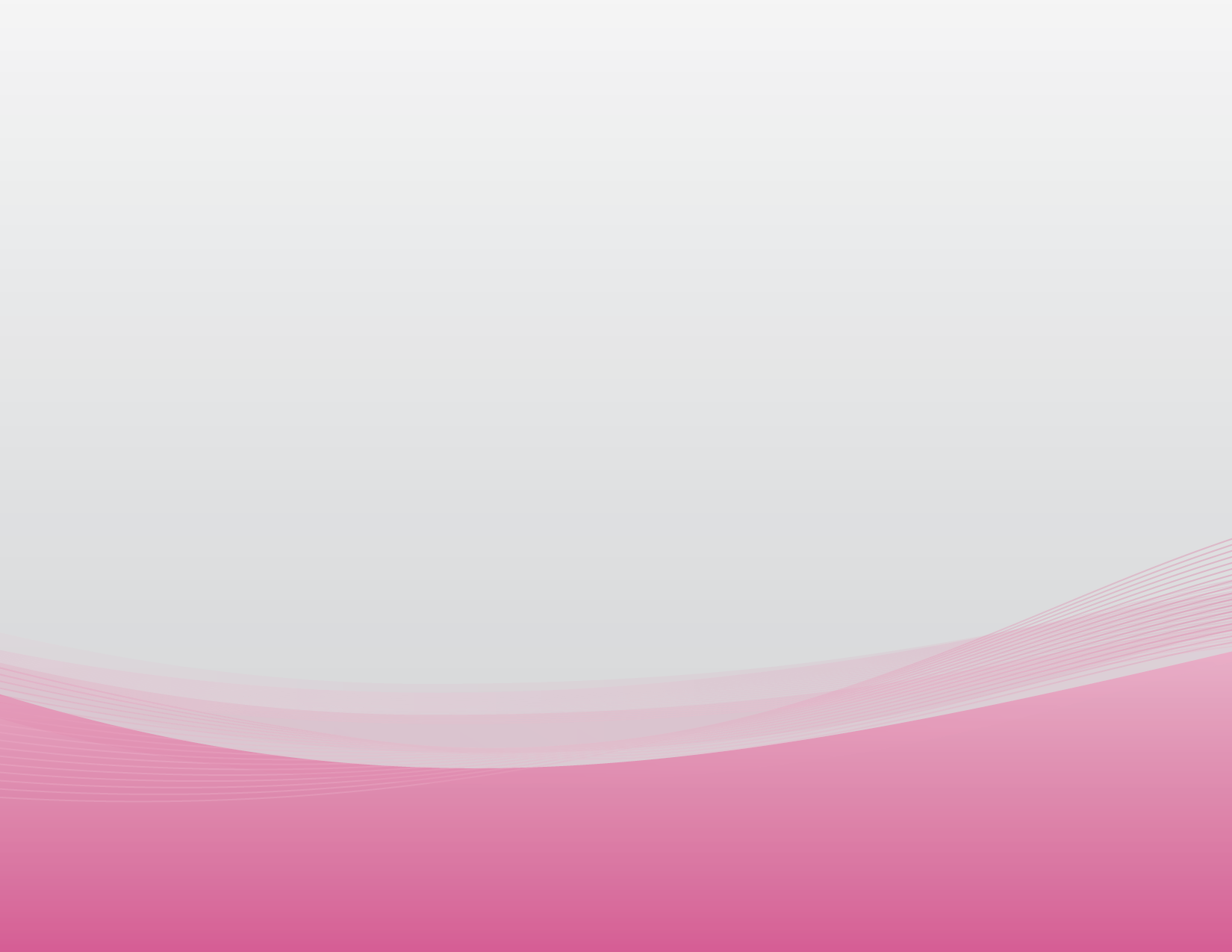 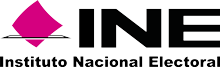 Convocatoria a la LICITACIÓNPÚBLICA NACIONAL No. LP-INE-021/2018Adquisición de material para el mantenimiento y conservación anual (2018) de Oficinas CentralesC O N V O C A T O R I AConvocante: 	Instituto Nacional ElectoralÁrea compradora:	Dirección de Recursos Materiales y Servicios Domicilio:	Periférico Sur No. 4124, Colonia Jardines del Pedregal, Delegación Álvaro Obregón, C.P. 01900, Ciudad de México.Procedimiento	Licitación Pública Nacional PresencialEjercicio Fiscal	2018Número:                 	LP-INE-021/2018Contratación:           	Adquisición de material para el mantenimiento y conservación anual (2018) de Oficinas CentralesCriterio de 	Evaluación:	BinarioCon fundamento en el artículo 32 fracción I del Reglamento del Instituto Federal Electoral en materia de adquisiciones, arrendamientos de bienes muebles y servicios (en lo sucesivo el REGLAMENTO), el presente procedimiento será presencial, en el cual los LICITANTES, podrán participar exclusivamente en forma presencial en la o las Juntas de Aclaraciones, el Acto de Presentación y Apertura de Proposiciones y el Acto de Fallo.Para el presente procedimiento de contratación, las definiciones que se aplicarán en la comprensión de lectura de esta convocatoria serán las establecidas en el artículo 2 del REGLAMENTO.El presente documento se emite en el marco de la reforma a la Constitución Política de los Estados Unidos Mexicanos en materia político-electoral, en particular los artículos 41 fracción V, Apartado A y 134 párrafo primero de la Constitución Política de los Estados Unidos Mexicanos, y de conformidad con el artículo Sexto Transitorio del Decreto de la Ley General de Instituciones y Procedimientos Electorales, publicado en el Diario Oficial de la Federación el 23 de mayo de 2014.Calendario del ProcedimientoACTO DE JUNTA DE ACLARACIONES: ACTO DE PRESENTACIÓN Y APERTURA DE PROPOSICIONES:ACTO DE FALLO: Publicación, obtención de la convocatoria y  registro de participación Publicación de la convocatoria:Con fundamento en el artículo 37 del REGLAMENTO y artículo 58 de las POBALINES, la publicación de la presente convocatoria a la licitación pública se realiza por medio de la página web del Instituto Nacional Electoral (en lo sucesivo, el INSTITUTO) en el siguiente vínculo: http://www.ine.mx/licitaciones/, al portal del Instituto también se puede acceder desde la página web del sistema electrónico de Información Pública Gubernamental de la Secretaria de la Función Pública (CompraNet) en el siguiente vínculo: www.compranet.gob.mx | Enlaces de interés | Instituto Nacional Electoral.El día 18 de abril de 2018 se publicó la presente convocatoria en la página de internet del INSTITUTO y se envió el resumen de la convocatoria al Diario Oficial de la Federación para su posterior publicación el día 24 de abril de 2018.Obtención de la convocatoria:Con fundamento en el artículo 37 del REGLAMENTO, se informa que la obtención de la presente convocatoria es gratuita.De conformidad con el artículo 58 de las POBALINES, a partir de la fecha de publicación de la convocatoria hasta el sexto día natural previo a la fecha señalada para el Acto de Presentación y Apertura de Proposiciones se pone a disposición de los LICITANTES el texto de la convocatoria a través de los siguientes medios:1º. 	Una copia impresa. En la oficina del Departamento de Licitaciones y Control y Seguimiento a Proveedores de la Subdirección de Adquisiciones adscrita a la Dirección Ejecutiva de Administración, ubicada en el sexto piso, del Edificio Zafiro II, en Periférico Sur 4124, Colonia Jardines del Pedregal, Delegación Álvaro Obregón, Código Postal 01900, en la Ciudad de México, en días hábiles con horario de 09:00 a 18:00 horas.  La copia exclusivamente será para consulta, por lo que el área compradora no estará obligada a entregar una impresión de la misma.2º. 	En archivo electrónico. Podrá obtenerse descargando el archivo de la presente convocatoria de la página web del INSTITUTO a través del siguiente vínculo: http://www.ine.mx/licitaciones/.Registro de participación:De conformidad con lo establecido en el artículo 207 de las POBALINES, los/las interesados/as en participar en el procedimiento de contratación que no se encuentren en el Registro Único de Proveedores, deberán inscribirse a través de CompraINE entre la publicación de la Convocatoria y previo al Acto de Presentación y Apertura de Proposiciones.Los LICITANTES podrán obtener el comprobante de registro de participación acudiendo a las oficinas del Departamento de Licitaciones y Control y Seguimiento a Proveedores, o bien podrá enviar su solicitud al correo electrónico: atencion.proveedores@ine.mx y roberto.medina@ine.mx. De optar por enviarlo mediante correo electrónico, los LICITANTES deberán llenar y firmar el formulario del Anexo 11 de esta convocatoria, enviándolo como archivo adjunto.La Convocante dentro de un plazo máximo de 24 (veinticuatro) horas, enviará la confirmación de registro con los datos complementarios y el sello del INSTITUTO. Dicho documento servirá al LICITANTE como comprobante de registro.Cuando los LICITANTES decidan participar en Propuesta Conjunta, bastará que el LICITANTE que se designe como representante común en el Convenio de Participación Conjunta, solicite y obtenga el registro de participación.La inscripción previa en el Registro Único de Proveedores permitirá agilizar el procedimiento de registro de participación, obtención y revisión de la documentación legal para que, en su caso, se formalice el contrato. En caso de que el LICITANTE no se encuentre dado de alta en el Registro Único de Proveedores del Instituto, el LICITANTE realizará su inscripción en CompraINE, de acuerdo con lo siguiente:El alta o actualización del Registro Único de Proveedores del Instituto, se realiza mediante el sistema CompraINE, al cual se puede tener acceso desde la página del Instituto: www.ine.mx  | Servicios INE | CompraINE; o bien, desde la liga:  https://compras.ine.mx, | Acceso a proveedores | Regístrate ahora. El procedimiento se encuentra en esta misma página y sección, en el apartado Requisitos para registrarse.Por otra parte podrá visualizar el video de ayuda, que se encuentra en la liga: http://www.ine.mx/archivos2/portal/DEA/compraINE/ComprasVideos.html   Para mayor información, dirigida a los proveedores del Instituto, visite la liga: http://www.ine.mx/archivos2/portal/DEA/compraINE/ProveedoresContratistas.html Documentación legal requerida en copia para alta y/o actualización en el padrón de proveedores A. Persona moralTestimonio de la escritura pública del acta constitutiva en su caso, las reformas o modificaciones que hubiere sufrido.Testimonio de la escritura pública en que conste el poder notarial del representante legal para actos de administración, para el cual se verificará que no haya sido revocado a la fecha de registro del Proveedor o de la firma del Contrato.Los documentos señalados anteriormente, deberán encontrarse debidamente inscritos en el Registro Público de la Propiedad y el Comercio que corresponda. Tratándose de poderes especiales no será necesaria dicha inscripción.  Identificación oficial del representante legal vigente (credencial para votar o pasaporte o cédula profesional).Constancia de alta ante la Secretaría de Hacienda y Crédito Público (SHCP): formato R1 o Acuse electrónico con sello digital emitido por el Servicio de Administración Tributaria.En caso de modificaciones a la situación fiscal que haya realizado el Proveedor, formato R2 o Acuse electrónico con sello digital emitido por el Servicio de Administración Tributaria.Cédula de Identificación Fiscal o constancia del Registro Federal de Contribuyentes y la última modificación.Comprobante de domicilio fiscal con una antigüedad no mayor a dos meses (recibo telefónico, recibo de luz o agua).B. Persona físicaIdentificación oficial vigente (credencial para votar o pasaporte o cédula profesional).Constancia de alta ante la SHCP: formato R1 o Acuse electrónico con sello digital emitido por el Servicio de Administración Tributaria.En caso de modificaciones a la situación fiscal que haya realizado el Proveedor, formato R2 o Acuse electrónico con sello digital emitido por el Servicio de Administración Tributaria.Cédula de Identificación Fiscal o constancia del Registro Federal de Contribuyentes y la última modificación.Comprobante de domicilio fiscal con una antigüedad no mayor a dos meses (recibo telefónico, recibo de luz o agua).IntroducciónEl INSTITUTO, por conducto de la Dirección Ejecutiva de Administración, a través de la Subdirección de Adquisiciones de la Dirección de Recursos Materiales y Servicios, sita en Periférico Sur 4124, Torre Zafiro II, sexto piso, Colonia Jardines del Pedregal, Delegación Álvaro Obregón, Código Postal 01900, en la Ciudad de México, realizará la contratación con personas físicas y/o morales cuyas actividades comerciales estén relacionadas con el objeto del presente procedimiento de contratación, en cumplimiento a lo establecido en los artículos 134 párrafo tercero de la Constitución Política de los Estados Unidos Mexicanos; artículos 29 y 59 incisos a), b) y h) y sexto transitorio de la Ley General de Instituciones y Procedimientos Electorales; artículos 23, 31 fracción I, 32 fracción I, 35 fracción I, 43 segundo párrafo y 56 del REGLAMENTO; y las Políticas, Bases y Lineamientos en materia de Adquisiciones, Arrendamiento de bienes muebles y Servicios del Instituto Federal Electoral, en lo sucesivo las POBALINES, así como las leyes y ordenamientos relativos y aplicables vigentes. El INSTITUTO informa que podrán participar en el presente procedimiento de Licitación Pública Nacional, las personas que no se encuentren en alguno de los supuestos que se establecen en los artículos 59 y 79 del REGLAMENTO; así como de manera supletoria el artículo 49 fracción IX de la Ley General de Responsabilidades Administrativas.Los interesados que satisfagan los términos de la convocatoria tendrán derecho a presentar sus proposiciones en el día, fecha, hora y lugar establecidos para tal efecto y, para ello deberán tener cuidado en su preparación, ya que de la redacción, confección y presentación de la oferta, depende que sea aceptada; por lo tanto los LICITANTES en el presente procedimiento de contratación, aceptan sin reserva de ningún tipo, todos y cada uno de los términos y condiciones previstos y solicitados en la presente convocatoria y sus anexos, o bien, las modificaciones que resulten de la(s) Junta(s) de Aclaraciones que se celebre(n), ya que son las condiciones o cláusulas necesarias para regular tanto el procedimiento de licitación como el contrato, por lo que en términos del principio de igualdad, el cumplimiento de los requisitos establecidos, así como las prerrogativas que se otorguen a los LICITANTES en la presente convocatoria, sus anexos o lo derivado de la(s) Junta(s) de Aclaraciones, aplicará a todos los LICITANTES por igual y se obligan a respetarlas y cumplirlas cabalmente durante el procedimiento. No se aceptarán cartas que manifiesten apegarse o cumplir con los aspectos solicitados en la convocatoria o sus anexos o a las modificaciones de la(s) Junta(s) de Aclaraciones(s) en sustitución de la oferta técnica y la documentación técnica solicitada como parte de la oferta técnica, en virtud de que su evaluación consistirá en la revisión de su contenido y fondo, a fin de garantizar al INSTITUTO las mejores condiciones de contratación en cumplimiento a lo establecido en el artículo 31 del REGLAMENTO; y en caso de resultar ganador(es), con toda su fuerza legal y para todos los efectos legales y administrativos, de conformidad con los artículos 2243, 2244, 2245 y demás relativos y aplicables del Código Civil Federal.El presente procedimiento para la “Adquisición de material para el mantenimiento y conservación anual (2018) de Oficinas Centrales”, se realiza en atención a la solicitud de la Dirección de Obras y Conservación, en calidad de Área Requirente y Área Técnica, de acuerdo a las especificaciones contenidas en el anexo y requerimientos técnicos, así como las condiciones relativas al plazo, características, especificaciones, lugar de entrega de los bienes, y las condiciones de pago que se encuentran detalladas en el cuerpo de la convocatoria.La presente convocatoria fue revisada por el Subcomité Revisor de Convocatorias, en la Décimo Octava Sesión Ordinaria 2018 celebrada con fecha 11 de abril de 2018. Criterio de EvaluaciónCon fundamento en el segundo párrafo del artículo 43 del REGLAMENTO, así como lo establecido en el numeral 5 de esta convocatoria, para la evaluación de las proposiciones, el INSTITUTO utilizará el criterio de evaluación binario. En todos los casos el INSTITUTO verificará que las proposiciones cumplan con los requisitos solicitados en la presente convocatoria; las condiciones que tengan la finalidad de facilitar la presentación de las proposiciones y agilizar la conducción de los actos del procedimiento, así como cualquier otro requisito cuyo incumplimiento, por sí mismo, o deficiencia en su contenido no afecte la solvencia de las proposiciones, no serán objeto de evaluación y se tendrán por no establecidas. La inobservancia por parte de los LICITANTES respecto a dichas condiciones o requisitos no será motivo para desechar sus proposiciones. Entre los requisitos cuyo incumplimiento no afecta la solvencia de la proposición, se considerarán: el proponer un plazo de entrega menor al solicitado, en cuyo caso, de resultar adjudicado y de convenir al INSTITUTO pudiera aceptarse; el omitir aspectos que puedan ser cubiertos con información contenida en la propia oferta técnica o económica; el no observar los formatos establecidos, si se proporciona de manera clara la información requerida. En ningún caso el INSTITUTO o los LICITANTES podrán suplir o corregir las deficiencias de las proposiciones presentadas. FORMA DE ADJUDICACIÓNCon fundamento en el artículo 44 fracción II del REGLAMENTO, así como lo establecido en el numeral5.3 de esta convocatoria; una vez hecha la evaluación de las proposiciones, el contrato se adjudicará al LICITANTE cuya oferta resulte solvente, porque cumple con los requisitos legales, técnicos y económicos establecidos en la presente convocatoria y por tanto garantiza el cumplimiento de las obligaciones respectivas y oferta el precio más bajo, siempre y cuando éste resulte conveniente. En este supuesto, el INSTITUTO evaluará al menos las dos proposiciones cuyo precio resulte ser más bajo; de no resultar éstas solventes, se evaluarán las que les sigan en precio.Con la notificación del Fallo por el que se adjudique el contrato, las obligaciones derivadas de éste serán exigibles, sin perjuicio de la obligación de las partes de firmarlo en la fecha y términos señalados en el Fallo.A los LICITANTES que no hayan asistido a la junta pública en la que se dé a conocer el Fallo, se les enviará por correo electrónico un aviso informándoles que el Acta del Fallo se encuentra a su disposición en la página electrónica: www.ine.mx/licitaciones/ De conformidad con el penúltimo párrafo del artículo 45 del REGLAMENTO cuando se advierta en el Fallo la existencia de un error aritmético, mecanógrafo o de cualquier otra naturaleza, que no afecte el resultado de la evaluación realizada por el INSTITUTO, dentro de los cinco (5) días hábiles siguientes a su notificación y siempre que no se haya firmado el contrato, la Convocante procederá a su corrección con la intervención del Director de Recursos Materiales y Servicios, aclarando o rectificando el mismo mediante el acta administrativa correspondiente en la que se hará constar los motivos que lo originaron y las razones que sustentan su enmienda, hecho que se notificará a los LICITANTES que hubieran participado en el procedimiento de contratación, remitiendo copia de la misma al Órgano Interno de Control dentro de los 5 (cinco) días hábiles posteriores a la fecha de su firma.En caso de empate, la adjudicación se efectuará conforme a lo establecido en el artículo 44 del REGLAMENTO y artículo 83 de las POBALINES. Este procedimiento de contratación, comprende 01 (una) partida, por lo tanto, la adjudicación del contrato será a un solo LICITANTE.Transparencia y Acceso a la InformaciónDe conformidad con las obligaciones de transparencia del INSTITUTO señaladas en el artículo 5, apartado A, fracción IV del Reglamento del Instituto Nacional Electoral en materia de Transparencia y Acceso a la Información Pública y artículo 70 fracción XXVIII de la Ley General de Transparencia y Acceso a la Información Pública, en relación con el diverso 68 de la Ley Federal de Transparencia y Acceso a la Información Pública, aplicada supletoriamente, la información relativa al contrato que se celebre es de carácter público. En este orden de ideas, las ofertas técnicas y económicas que presenten los LICITANTES, constituyen información de carácter público. No obstante lo anterior, en aquellos casos en que estas propuestas contengan información confidencial, el LICITANTE podrá incluir en su proposición, solicitud expresa para que el INSTITUTO realice una versión pública en la que se omitan aspectos de índole comercial, industrial o económica que actualicen la causal prevista en el artículo 120 de la Ley referida, como las características o finalidades de los productos; los métodos o procesos de producción; o los medios o formas de distribución o comercialización de productos, entre otros, tratándose de la propuesta técnica. En relación con la propuesta económica, podrán ser omitidos aquellos aspectos como la estructura de costos y precios ofrecidos, la forma en que comercializan o negocian los bienes solicitados, entre otros, que le signifique a su titular una ventaja frente a sus competidores; sin embargo, el INSTITUTO no podrá omitir información relativa al número de partidas, la cantidad de producto ofrecido, la unidad de medida, la descripción genérica del producto, el precio unitario, subtotal, Impuesto al Valor Agregado y el importe total.No DiscriminaciónEn cumplimiento al artículo 1 de la Constitución Política de los Estados Unidos Mexicanos; artículos 1, 2, 3 y 4 de la Ley Federal para Prevenir y Eliminar la Discriminación, así como el artículo 56 fracción I inciso g) de las POBALINES, los Proveedores para el cumplimiento de las obligaciones del Contrato, se deberá evitar cualquier conducta que implique una discriminación que por origen étnico o nacional, género, edad, condición social, salud, religión, opciones, preferencias sexuales, estado civil o cualquier otra que atente contra la dignidad humana.GlosarioPara los efectos de la presente licitación, se entenderá por:Administrador del contrato: Servidor público designado, en términos del artículo 68 del REGLAMENTO, para administrar y vigilar que se cumpla lo que se estipula en los contratos que se celebrenÁrea requirente: Área que solicita y/o utilizará formalmente la adquisición, arrendamiento de bienes muebles o la prestación de serviciosÁrea técnica: Área que elabora las especificaciones técnicas que se incluyen en el presente procedimiento de contratación, evalúa la oferta técnica de las proposiciones y es responsable en la junta de aclaraciones de que se dé respuesta a las preguntas que realicen los licitantes, asimismo, de inspeccionar los bienes que, en su caso, se recibanCFDI: Comprobante Fiscal Digital por Internet.Convocante: Es el área del Instituto Nacional Electoral que emite la convocatoria a la licitación pública en órganos centrales es la Dirección de Recursos Materiales y ServiciosDEA: Dirección Ejecutiva de AdministraciónDOC: Dirección de Obras y ConservaciónDRMS: Dirección de Recursos Materiales y Servicios, adscrita a la Dirección Ejecutiva de Administración.Evaluación de proposiciones: Consiste en el análisis cualitativo, cuantitativo y calificación de las ofertas técnicas y económicas; así como de la documentación legal y administrativa presentada por los licitantes en el procedimiento de contratación, que realizan las áreas del Instituto que se hayan señalado en la convocatoria para cada caso, ello, en estricta observancia a las disposiciones del REGLAMENTO y de conformidad con el criterio de evaluación preestablecido en la convocatoriaInstituto: Instituto Nacional ElectoralIVA: Impuesto al Valor AgregadoLicitación pública: Procedimiento de contratación para la adquisición de bienes y contratación de servicios mediante convocatoria públicaLicitante: La persona física o moral que participe en cualquier procedimiento de contratación mediante licitación pública o invitación a cuando menos tres personas, que convoque  el InstitutoLNEDF: Lista Nominal Electoral Definitiva con FotografíaMIPYMES: Las micro, pequeñas y medianas empresas de nacionalidad mexicana a que hace referencia la Ley para el Desarrollo de la Competitividad de la Micro, Pequeña y Mediana EmpresaOIC: El Órgano Interno Control del Instituto Nacional ElectoralPolíticas, bases y lineamientos (POBALINES): Documento normativo que tiene por objeto establecer e integrar de forma sistematizada, las políticas, bases, lineamientos, criterios, directrices, condiciones y acciones, que deben ser observados por los servidores públicos del Instituto Nacional Electoral previa, durante y posteriormente a la realización de los procedimientos de contratación en cumplimiento al tercer y cuarto párrafos del artículo 134 Constitucional y a lo dispuesto por el REGLAMENTOPrecio no aceptable: Es aquél que derivado de la investigación de mercado realizada, resulte superior en un diez por ciento al ofertado respecto del que se observa como mediana en dicha investigación o en su defecto, el promedio de las ofertas presentadas en la misma Licitación e Invitación a cuando menos tres personasPresupuesto autorizado: Es la cantidad de recursos económicos públicos que son aprobados en forma anual a favor del Instituto Nacional Electoral por parte de la H. Cámara de Diputados para el ejercicio presupuestal respectivo, el cual se establece en el Decreto del Presupuesto de Egresos de la FederaciónProveedor: La persona física o moral que celebre contratos de adquisiciones, arrendamientos y/o prestación de servicios mediante contratación realizada por el InstitutoReglamento de Transparencia: Reglamento del Instituto Nacional Electoral en materia de Transparencia y Acceso a la Información PúblicaSAT: Servicio de Administración TributariaTransparencia: Principio rector de los procedimientos el cual se podrá acreditar mostrando que el flujo de información relativo al procedimiento para la contratación que se pretenda realizar, es accesible, claro, oportuno, completo, verificable, y que se rige por el principio constitucional de máxima publicidadÍndiceFORMA DE ADJUDICACIÓN	81.	INFORMACIÓN GENÉRICA Y ALCANCE DE LA CONTRATACIÓN	131.1.	Objeto de la contratación	131.2.	Tipo de contratación	131.3.	Vigencia del contrato	131.4.	Plazo, lugar y condiciones para la entrega de los bienes	131.5.	Idioma de la presentación de las proposiciones	141.6.	Normas aplicables	141.7.	Administración y vigilancia del contrato	141.8.	Moneda en que se deberá cotizar y efectuar el pago respectivo	141.9.	Condiciones de pago	151.10.	Anticipos	151.11.	Requisitos para la presentación del CFDI y trámite de pago	151.12.	Impuestos y derechos	151.13.	Transferencia de derechos	151.14.	Derechos de Autor y Propiedad Industrial	161.15.	Transparencia y Acceso a la Información Pública	162.	INSTRUCCIONES PARA ELABORAR LA OFERTA TÉCNICA Y LA OFERTA ECONÓMICA	163.	PARTICIPACIÓN EN EL PROCEDIMIENTO Y PRESENTACIÓN DE PROPOSICIONES	174.	CONTENIDO DE LAS PROPOSICIONES	185.	CRITERIO DE EVALUACIÓN Y ADJUDICACIÓN DEL CONTRATO	206.	ACTOS QUE SE EFECTUARÁN DURANTE EL DESARROLLO DEL PROCEDIMIENTO	217.	FORMALIZACIÓN DEL CONTRATO	258.	PENAS CONVENCIONALES	289.	DEDUCCIONES	2910.	PRÓRROGAS	2911.	TERMINACIÓN ANTICIPADA DEL CONTRATO	2912.	RESCISIÓN DEL CONTRATO	2913.	MODIFICACIONES AL CONTRATO Y CANTIDADES ADICIONALES QUE PODRÁN CONTRATARSE	3014.	CAUSAS PARA DESECHAR LAS PROPOSICIONES; DECLARACIÓN DE LICITACIÓN DESIERTA Y CANCELACIÓN DE LICITACIÓN	3015.	INFRACCIONES Y SANCIONES	3116.	INCONFORMIDADES	3217.	SOLICITUD DE INFORMACIÓN	3218.	NO NEGOCIABILIDAD DE LAS CONDICIONES CONTENIDAS EN ESTA CONVOCATORIA Y EN LAS PROPOSICIONES	32ANEXO 1	33ANEXO 2	100ANEXO 3 “A”	101ANEXO 3 “B”	102ANEXO 3 “C”	103ANEXO 4	104ANEXO 5	105ANEXO 6	106ANEXO 7	107ANEXO 8	143ANEXO 9	144ANEXO 10	151ANEXO 11	156ANEXO 12	157CONVOCATORIA a la Licitación Pública Nacional en la cual se establecen las bases en las que se desarrollará el procedimiento y en las que se describen los requisitos de participación.INFORMACIÓN GENÉRICA Y ALCANCE DE LA CONTRATACIÓNObjeto de la contrataciónLa presente licitación tiene por objeto la Adquisición de material para el mantenimiento y conservación anual (2018) de Oficinas Centrales que consiste en 01 (una) partida, por lo tanto la adjudicación será a un solo LICITANTE.La descripción detallada de los bienes y el alcance de la presente contratación se encuentran en el Anexo 1 “Especificaciones técnicas” de esta convocatoria.Tipo de contrataciónEl contrato que se adjudique abarcará el ejercicio fiscal 2018 y será un contrato abierto en los términos del artículo 56 del REGLAMENTO, conforme al presupuesto mínimo y máximo que se podrá ejercer, según se señala a continuación:Para la presente contratación se cuenta con presupuesto autorizado en la solicitud interna 2018010115 para ejercer recursos en las partidas dictaminadas por parte de la Dirección de Recursos Financieros.Vigencia del contratoLa vigencia del contrato será a partir del día de notificación de fallo al 31 de diciembre de 2018.Para efecto de lo anterior, con fundamento en el artículo 55 del REGLAMENTO con la notificación del Fallo serán exigibles los derechos y obligaciones establecidos en el modelo de contrato de éste procedimiento de contratación y obligará al INSTITUTO y al PROVEEDOR a firmar el contrato dentro de los 15 (quince) días naturales siguientes a la citada notificación y el INSTITUTO podrá solicitar la entrega de los bienes de acuerdo con lo establecido en la presente convocatoria.Plazo, lugar y condiciones para la entrega de los bienes Plazo para la entrega de los bienes Los materiales solicitados se entregarán en los plazos señalados en el Anexo 1 “Especificaciones Técnicas” de la convocatoria.Lugar para la entrega de los bienes Los materiales se entregarán en el Almacén general del Instituto ubicado en Av. Tláhuac Núm. 5502, Col. Granjas Estrella, Del. Iztapalapa, c.p. 98502, en la Ciudad de México en un horario de lunes a viernes de 9:00 a 18:00 horas.En caso de algún requerimiento especial, el material podrá ser entregado en el Almacén de Servicios del Instituto, ubicado en Viaducto Tlalpan Núm. 100, Col. Arenal Tepepan, c.p. 14610, Ciudad de México, en horario abierto, o bien se indicará la dirección del sitio en la Ciudad de México, donde se deberá llevar a cabo la entrega.Condiciones de entrega de los bienes Los LICITANTES participantes deberán cumplir con las especificaciones técnicas y demás requisitos solicitados en la presente convocatoria y para el caso del LICITANTE que resulte adjudicado, éste deberá entregar los bienes de conformidad con lo establecido en esta convocatoria, lo que derive de la(s) Junta(s) de Aclaraciones y lo asentado en su oferta técnica y económica. Idioma de la presentación de las proposicionesLa convocatoria, la conducción de los actos del procedimiento y los documentos que deriven de los mismos, serán en idioma español.La oferta técnica y la oferta económica que presenten los LICITANTES deberán ser en idioma español.Normas aplicables De conformidad con el artículo 12 de las POBALINES y atendiendo lo señalado en la Ley Federal sobre Metrología y Normalización, para el presente procedimiento las normas aplicables se detallan en el Anexo 1 “Especificaciones Técnicas” de esta convocatoria. Administración y vigilancia del contratoDe conformidad con el artículo 68 del REGLAMENTO, el/la responsable de vigilar y administrar el contrato que se celebre, a efecto de validar que el PROVEEDOR cumpla con lo estipulado en el mismo, será el/la titular de la Dirección de Obras y Conservación, quien informará a la DRMS, lo siguiente:De los atrasos e incumplimientos, así como el cálculo de las penas convencionales correspondientes, anexando los documentos probatorios del incumplimiento en que incurra el PROVEEDOR.Visto bueno para la liberación de la garantía de cumplimiento.Evaluación del PROVEEDOR en los términos establecidos en el artículo 27 del REGLAMENTO.De conformidad con los artículos 143 y 144 de las POBALINES, se designa como supervisor del contrato al titular de la Subdirección de Administración Inmobiliaria y Conservación.Moneda en que se deberá cotizar y efectuar el pago respectivoLos precios se cotizarán en pesos mexicanos con dos decimales y serán fijos durante la vigencia del contrato correspondiente. De conformidad con el artículo 54 fracción XIII del REGLAMENTO, el pago respectivo se realizará en pesos mexicanos.Condiciones de pagoEl pago se realizará en una exhibición por cada solicitud de material que se realice, la recepción de la documentación para pago se llevará a cabo los días viernes, una vez que los materiales solicitados sean entregados conforme a lo establecido en el Anexo 1 “Especificaciones técnicas” de la presente convocatoria, debiendo presentar junto con su CFDI, copia de los formatos de requisición y de las remisiones con el sello de recibo correspondiente y previa validación por parte del Administrador del Contrato.Con fundamento en los artículos 54 fracción XIII y 60 del REGLAMENTO y 170 de las POBALINES, la fecha de pago al PROVEEDOR no podrá exceder de 20 (veinte) días naturales contados a partir de la entrega de la CFDI, comprobante o recibo respectivo, que cumpla con los requisitos fiscales, según lo estipulado en los artículos 29 y 29 A del Código Fiscal de la Federación, en los términos contratados.AnticiposPara la presente contratación no aplicarán anticipos.Requisitos para la presentación del CFDI y trámite de pagoCon fundamento en los artículos 5 y 46 del Manual de Normas Administrativas en materia de Recursos Financieros y el procedimiento 19 del Manual de Procedimientos en materia de Recursos Financieros, para iniciar el trámite de pago el PROVEEDOR deberá enviar el CFDI en formato PDF y en formato XML vía correo electrónico al Administrador/a del contrato, adjuntando en su caso, el comprobante de pago por concepto de penas convencionales a favor del INSTITUTO. Las cuentas de correo electrónico a las que enviará el CFDI se proporcionarán al PROVEEDOR dentro de los 5 días naturales siguientes a la fecha de emisión del fallo.El pago se efectuará en la Caja General de la Dirección Ejecutiva de Administración del INSTITUTO ubicada en Periférico sur número 4124, Torre Zafiro II,  primer piso, colonia Jardines del Pedregal, delegación Álvaro Obregón, código postal 01900, en la Ciudad de México; o bien, a través de trasferencia bancaria a solicitud escrita del PROVEEDOR a la cuenta bancaria del mismo. Una vez que el PROVEEDOR ingrese al Instituto para trámite de pago el CFDI correspondiente a los bienes entregados y que estos sean pagados, no deberá cancelarlo, en caso de que posteriormente a su pago, se detecte que estos fueron cancelados, se dará aviso a la Autoridad Fiscal Competente.Los CFDI´S, deberán cumplir con los requisitos fiscales que señalan los artículos 29 y 29 A del Código Fiscal de la Federación y demás legislación aplicable vigente.Impuestos y derechosTodos los impuestos y derechos que se generen por la entrega de los bienes correrán por cuenta del PROVEEDOR, trasladando al INSTITUTO únicamente el Impuesto al Valor Agregado (IVA) de acuerdo a la legislación fiscal vigente.Transferencia de derechosBajo ninguna circunstancia podrán transferirse los derechos y obligaciones derivados del contrato que se genere con motivo del presente procedimiento, con excepción de los derechos de cobro en cuyo caso se deberá contar con el consentimiento expreso por parte del Titular de la Dirección de Recursos Financieros del INSTITUTO, en los términos señalados en el último párrafo del artículo 55 del REGLAMENTO.Por lo anterior, el único derecho que se podrá transferir a un tercero derivado de la adjudicación del contrato, es el derecho de cobro y el PROVEEDOR no podrá subcontratar parcial o totalmente los bienes solicitados. El PROVEEDOR será el único responsable ante el INSTITUTO de los derechos y obligaciones contraídas durante la vigencia del contrato.Para efectos del párrafo anterior, se considera como tercero, cualquier persona física o moral constituida de conformidad con las leyes aplicables en la República Mexicana o su país de origen, incluyendo las denominadas como casa matriz, sucursal o subsidiaria.Derechos de Autor y Propiedad IndustrialCon fundamento en el artículo 54 fracción XX del REGLAMENTO, el LICITANTE asume cualquier tipo de responsabilidad por las violaciones que pudiera darse en materia de patentes, marcas o derechos de autor tanto en el ámbito nacional como internacional, con respecto del objeto de la presente convocatoria, por lo que de presentarse alguna reclamación al INSTITUTO o se presenten controversias por violación a derechos de autor o de propiedad industrial de terceros durante la vigencia del contrato que se celebre y posterior a éste, el PROVEEDOR se obligará a sacar a salvo y en paz al INSTITUTO frente a las autoridades administrativas y judiciales que correspondan.En caso de litigio por una supuesta violación a lo establecido en el presente numeral, el INSTITUTO dará aviso al PROVEEDOR para que en un plazo máximo de 5 (cinco) días hábiles a la fecha de recepción de la notificación de la referida violación tome las medidas pertinentes al respecto. En el supuesto de que el PROVEEDOR no pueda cumplir con el objeto del contrato que se derive de la presente convocatoria por dicho litigio, el INSTITUTO dará por rescindido el contrato que se celebre y hará efectiva la garantía de cumplimiento del mismo.Transparencia y Acceso a la Información PúblicaDerivado de la entrega de los bienes solicitados, cuando el PROVEEDOR o su personal maneje información de terceros, tendrá la obligación de proteger los datos personales obtenidos, con la finalidad de regular su tratamiento legítimo, controlado e informado, con el fin de garantizar la privacidad y el derecho a la autodeterminación informativa de las personas, en cumplimiento a la Ley Federal de Protección de Datos Personales en Posesión de los Particulares, publicada en el Diario Oficial de la Federación el 5 de julio de 2010. INSTRUCCIONES PARA ELABORAR LA OFERTA TÉCNICA Y LA OFERTA ECONÓMICAConforme a lo estipulado en los párrafos primero y segundo del artículo 41 del REGLAMENTO, la entrega de proposiciones se hará en sobre cerrado que contendrá la oferta técnica y la oferta económica. La documentación distinta a la proposición podrá entregarse, a elección del LICITANTE, dentro o fuera del sobre que la contenga.El sobre o paquete cerrado deberá indicar la razón o denominación social del LICITANTE.Conforme lo previsto en el noveno párrafo del artículo 31 del REGLAMENTO y el artículo 56, fracción III, el inciso f) de las POBALINES, se indica a los LICITANTES que sólo podrán presentar una proposición para la partida única objeto del presente procedimiento. De acuerdo a lo señalado en el primer párrafo del artículo 66 de las POBALINES, la proposición y los documentos que se solicitan en el numeral 4.1 de la presente convocatoria deberán ser firmados autógrafamente por la persona facultada para ello en la última hoja de cada uno de los documentos que forman parte de la misma, por lo que no podrá desecharse cuando las demás hojas que la integran o sus anexos carezcan de firma o rúbrica, las cuales no deberán tener tachaduras ni enmendaduras.De conformidad con lo estipulado en el segundo párrafo del artículo 66 de las POBALINES, cada uno de los documentos que integren la proposición y aquellos distintos a ésta, deberán estar foliados en todas y cada una de las hojas que los integren. Al efecto, se deberán numerar de manera individual las propuestas técnica y económica, así como el resto de los documentos que entregue el LICITANTE. Las proposiciones deberán realizarse en estricto apego a las necesidades planteadas por el INSTITUTO en la presente convocatoria, sus anexos y las modificaciones que se deriven de la(s) Junta(s) de Aclaraciones que se celebre(n).De conformidad con las fracciones I y II del artículo 64 de las POBALINES, los LICITANTES podrán entregar, dentro o fuera del sobre cerrado, el Anexo 12 de la presente convocatoria que servirá a cada participante como constancia de recepción de la documentación que entregue en el Acto de Presentación y Apertura de Proposiciones. Asentándose dicha recepción en el acta respectiva o anexándose copia de la constancia entregada a cada LICITANTE. La falta de presentación de dicho anexo no será motivo para desechar la proposición y se extenderá un acuse de recibo de la documentación que entregue el LICITANTE en el acto.PARTICIPACIÓN EN EL PROCEDIMIENTO Y PRESENTACIÓN DE PROPOSICIONESCondiciones establecidas para la participación en los actos del procedimientoLa(s) Junta(s) de Aclaraciones, el Acto de Presentación y Apertura de Proposiciones y el Acto de Fallo, se realizarán de manera presencial a los cuales podrán asistir los LICITANTES, sin perjuicio de que el Fallo pueda notificarse por escrito conforme a lo dispuesto por el quinto párrafo del artículo 45 del REGLAMENTO. De conformidad con lo señalado en el artículo 31 décimo párrafo del REGLAMENTO, a los Actos del procedimiento podrá asistir cualquier persona en calidad de observador, bajo la condición de registrar su asistencia y abstenerse de intervenir en cualquier forma en los mismos.Licitantes que no podrán participar en el presente procedimientoNo podrán participar las personas físicas o morales que se encuentren en los supuestos establecidos en los artículos 59 y 79 del REGLAMENTO y 49 fracción IX de la Ley General de Responsabilidades Administrativas. La Dirección de Recursos Materiales y Servicios verificará desde el registro de participación y hasta el Fallo que los LICITANTES no se encuentren inhabilitados durante todo el procedimiento. Las personas físicas o morales que no se encuentren al corriente en el pago de sus obligaciones fiscales en términos de lo estipulado en el artículo 32-D del Código Fiscal de la Federación, y en su caso, de la Resolución Miscelánea Fiscal, vigente. Para el caso de presentación de proposiciones conjuntasDe conformidad con lo dispuesto en los artículos 36 fracción V y 41 del REGLAMENTO y el artículo 60 de las POBALINES, los interesados podrán agruparse para presentar una proposición, cumpliendo los siguientes aspectos:Cualquiera de los integrantes de la agrupación podrá presentar el escrito mediante el cual manifieste su interés en participar en la junta de aclaraciones y en el procedimiento de contratación que se solicita en el numeral 6.1 de la presente convocatoria.Las personas que integran la agrupación deberán celebrar en los términos de la legislación aplicable el convenio de proposición conjunta, en el que se establecerán con precisión los aspectos siguientes:Nombre, domicilio y Registro Federal de Contribuyentes de las personas integrantes, señalando, en su caso, los datos de los instrumentos públicos con los que se acredita la existencia legal de las personas morales y, de haberlas, sus reformas y modificaciones así como el nombre de los socios que aparezcan en éstas;Nombre y domicilio de los representantes de cada una de las personas agrupadas, señalando, en su caso, los datos de las escrituras públicas con las que acrediten las facultades de representación;Designación de un representante común, otorgándole poder amplio y suficiente, para atender todo lo relacionado con la proposición y con el procedimiento de esta licitación;Descripción clara y precisa del objeto del contrato que corresponderá cumplir a cada persona integrante, así como la manera en que se exigirá el cumplimiento de las obligaciones, yEstipulación expresa de que cada uno de los firmantes quedará obligado junto con los demás integrantes en forma solidaria o mancomunada, para efectos del procedimiento de contratación y del contrato, en caso de que se les adjudique el mismo; para tal efecto se podrá utilizar el ejemplo de convenio de proposición conjunta (Anexo 10)El convenio a que hace referencia la fracción II de este numeral se presentará con la proposición y, en caso de que a los LICITANTES que la hubieren presentado se les adjudique el contrato, dicho convenio, formará parte integrante del mismo como uno de sus Anexos.De conformidad con lo señalado en el artículo 41 sexto párrafo del REGLAMENTO, los actos, contratos, convenios o combinaciones que lleven a cabo los LICITANTES en cualquier etapa del procedimiento deberán apegarse a lo dispuesto por la Ley Federal de Competencia Económica en materia de prácticas monopólicas y concentraciones, sin perjuicio de que el INSTITUTO determine los requisitos, características y condiciones de los mismos en el ámbito de sus atribuciones.En el supuesto de que se adjudique el contrato a los LICITANTES que presentaron una proposición conjunta, el convenio indicado en la fracción II de este numeral y las facultades del apoderado legal de la agrupación que formalizará el contrato respectivo, deberán constar en escritura pública, salvo que el contrato sea firmado por todas las personas que integran la agrupación que formula la proposición conjunta o por sus representantes legales, quienes en lo individual, deberán acreditar su respectiva personalidad, o por el apoderado legal de la nueva sociedad que se constituya por las personas que integran la agrupación que formuló la proposición conjunta, antes de la fecha fijada para la firma del contrato, lo cual deberá comunicarse mediante escrito a la convocante por dichas personas o por su apoderado legal, al momento de darse a conocer el fallo o a más tardar en las veinticuatro horas siguientes. CONTENIDO DE LAS PROPOSICIONESLos LICITANTES deberán presentar los requisitos contenidos en los puntos 4.1, 4.2 y 4.3, según se describen a continuación:Documentación distinta a la oferta técnica y la oferta económicaDe conformidad con el segundo párrafo del artículo 41 del REGLAMENTO y el artículo 56 fracción III inciso g) de las POBALINES, la documentación distinta a la proposición podrá entregarse, a elección del LICITANTE, dentro o fuera del sobre que la contenga.De los LICITANTES y cada uno de los LICITANTES en participación conjunta de conformidad con lo establecido en la fracción VII del artículo 64 de las POBALINES, deberán presentar en original o copia, según corresponda, los siguientes documentos, mismos que no deberán tener tachaduras ni enmendaduras:Manifestación por escrito del representante legal del LICITANTE, bajo protesta de decir verdad, donde señale la existencia legal y personalidad jurídica del LICITANTE y que cuenta con facultades suficientes para comprometerse por sí o por su representada para suscribir la propuesta que presenta para la presente licitación, en el campo correspondiente, se indicará el objeto social o actividad preponderante mediante el cual conste que desempeña las actividades relacionadas con la contratación materia del presente procedimiento Anexo 2 (en original).Manifestación, bajo protesta de decir verdad, de no encontrarse en supuesto alguno de los establecidos en los artículos 59 y 79 del REGLAMENTO, Anexo 3 “A” (en original).Manifestación, bajo protesta de decir verdad, de estar al corriente en el pago de las obligaciones fiscales y en materia de seguridad social, Anexo 3 “B” (en original).Manifestación, bajo protesta de decir verdad, de no encontrarse en alguno de los supuestos establecidos en el artículo 49 fracción IX de la Ley General de Responsabilidades Administrativas, Anexo 3 “C” (en original).Escrito del LICITANTE en el que manifieste bajo protesta de decir verdad, que por sí mismo o a través de interpósita persona se abstendrán de adoptar conductas, para que los servidores públicos del INSTITUTO, induzcan o alteren las evaluaciones de las proposiciones, el resultado del procedimiento, u otros aspectos que otorguen condiciones más ventajosas con relación a los demás participantes. Anexo 4. (en original)Escrito en el que manifieste bajo protesta de decir verdad que es de nacionalidad mexicana. Anexo 5. (en original)En caso de pertenecer al Sector de MIPyMES, carta en la que manifieste bajo protesta de decir verdad el rango al que pertenece su empresa conforme a la estratificación determinada por la Secretaría de Economía Anexo 6. (en original). En su caso, el convenio de participación conjunta, identificando al representante común designado por las empresas, pudiendo utilizar el ejemplo de convenio marcado como Anexo 10 (en original); asimismo, se deberá adjuntar copia de la identificación oficial de cada uno de los firmantes.Cada una de las empresas que participan bajo la modalidad de participación conjunta deberá presentar debidamente requisitados y firmados los formatos que se relacionan en el presente numeral como incisos a), b), c), d), e), f) y en su caso g). El representante común podrá firmar la oferta técnica y la oferta económica, asimismo, presentar la proposición.Contenido de la oferta técnicaLa oferta técnica que será elaborada conforme al numeral 2 de la presente convocatoria, deberá contener toda la información señalada y solicitada en el Anexo 1 “Especificaciones Técnicas”, de la presente convocatoria, no se aceptará escrito o leyenda que solo haga referencia al mismo y deberá contener los documentos, que en su caso, se soliciten en dicho anexo, debiendo considerar las modificaciones que se deriven de la(s) Junta(s) de Aclaraciones que se celebre(n). Como parte de su oferta técnica deberá presentar el listado de materiales requeridos en forma impresa debidamente firmado y en medio electrónico, en formato editable Excel.El listado que se presente impreso y en electrónico deberán ser idénticos, en caso de existir diferencias, el LICITANTE aceptará las modificaciones necesarias que hagan prevalecer la versión presentada impresa y firmada.Contenido de la oferta económicaLos LICITANTES deberán presentar en original la oferta económica, debiendo preferentemente requisitar el Anexo 7 de la presente convocatoria, conteniendo como mínimo los requisitos que en dicho anexo se solicitan. La oferta económica deberá ser presentada para la partida única objeto del presente procedimiento, debiendo ser congruente con lo presentado en su oferta técnica, en pesos mexicanos, considerando dos decimales, separando el IVA y el importe total ofertado en número y letra.Para la elaboración de su oferta económica, el LICITANTE deberá cotizar todos los conceptos que se incluyen y considerar que los precios que cotiza serán considerados fijos durante la vigencia del contrato y no podrá modificarlos bajo ninguna circunstancia, hasta el último día de vigencia del contrato objeto de la presente licitación.Como parte de su oferta económica deberá presentar el listado de materiales requeridos en forma impresa debidamente firmado y en medio electrónico, en formato editable Excel.El listado que se presente impreso y en electrónico deberán ser idénticos, en caso de existir diferencias, el LICITANTE aceptará las modificaciones necesarias que hagan prevalecer la versión presentada impresa y firmada.Los precios que se oferten no deberán cotizarse en condiciones de prácticas desleales de comercio o de competencia económica sino que deberán corresponder al mercado de acuerdo con la Ley Federal de Competencia Económica y la normativa en la materia. CRITERIO DE EVALUACIÓN Y ADJUDICACIÓN DEL CONTRATODe conformidad con el segundo párrafo del artículo 43 del REGLAMENTO, el INSTITUTO analizará y evaluará las proposiciones mediante el mecanismo de evaluación binaria, verificando que las proposiciones cumplan con los requisitos solicitados en la presente convocatoria, sus anexos y las modificaciones que resulten de la(s) Junta(s) de Aclaraciones, lo que permitirá realizar la evaluación en igualdad de condiciones para todos los LICITANTES.Según se establece en el tercer párrafo del artículo 67 de las POBALINES, la Dirección de Recursos Materiales y Servicios a través del titular de la Subdirección de Adquisiciones del INSTITUTO, será la responsable de analizar cualitativamente la documentación legal y administrativa solicitada en el numeral 4.1 de la presente convocatoria, determinando si cumplen o no cumplen en relación a lo indicado en dicho numeral y los anexos correspondientes de la presente convocatoria. Dicho análisis se incorporará como un anexo del Acta de Fallo, mismo que formará parte integral de la misma.Criterio de evaluación técnicaAtendiendo lo establecido en el tercer párrafo del artículo 67 de las POBALINES, la evaluación técnica que se realizará a las ofertas aceptadas en el Acto de Presentación y Apertura de Proposiciones, determinando si éstas cumplen o no cumplen la realizará el/la titular de la Dirección de Obras y Conservación. Dicho análisis formará parte del Acta de Fallo.Criterio de evaluación económicaEn cumplimiento a lo establecido en el segundo párrafo del artículo 43 del REGLAMENTO en relación con el tercer párrafo del artículo 67 de las POBALINES, la Dirección de Recursos Materiales y Servicios a través del titular de la Subdirección de Adquisiciones del INSTITUTO, evaluará económicamente al menos las 2 (dos) proposiciones cuyo precio resulte ser más bajo; de no resultar éstas solventes, se evaluarán las que les sigan en precio. Sólo serán susceptibles de evaluar económicamente aquellas ofertas que hayan cumplido con los requisitos solicitados en los numerales 4.1 y 4.2 de la convocatoria. Criterios para la adjudicación del contratoDe conformidad con lo establecido en el artículo 44 fracción II del REGLAMENTO, una vez hecha la evaluación de las proposiciones, conforme a lo señalado en los numerales 5, 5.1 y 5.2 de esta convocatoria y de acuerdo con el resultado que se obtenga de la evaluación binaria, se determinará la proposición que será susceptible de ser adjudicada conforme a lo siguiente: El contrato para la partida única objeto de la presente convocatoria se adjudicará al LICITANTE, cuya proposición haya resultado solvente.Se entenderá por proposición solvente aquella que cumpla con los requisitos legales, técnicos y económicos establecidos en la presente convocatoria, sus anexos y en su caso, modificaciones derivadas de la(s) Junta(s) de Aclaraciones y por tanto garantiza el cumplimiento de las obligaciones respectivas y que al mismo tiempo haya ofertado el precio más bajo, siempre que éste resulte conveniente.Con fundamento en el segundo párrafo del artículo 44 del REGLAMENTO y el primer párrafo del artículo 83 de las POBALINES, en caso de empate entre dos o más LICITANTES en una misma o más partidas o conceptos, se dará preferencia a las personas que integren el sector de MIPyMES, y se adjudicará el contrato en primer término a las micro empresas, a continuación se considerará a las pequeñas empresas y en caso de no contarse con alguna de las anteriores, se adjudicará a la que tenga en carácter de mediana empresa.Con fundamento en el último párrafo del artículo 44 del REGLAMENTO y el segundo párrafo del artículo 83 de las POBALINES, de subsistir el empate, la adjudicación se efectuará a favor del LICITANTE que resulte ganador del sorteo de insaculación que realice la convocante, el cual se efectuará en el Acto de Fallo del procedimiento y consistirá en depositar en una urna o recipiente transparente, las boletas con el nombre de cada LICITANTE empatado, acto seguido se extraerá en primer lugar la boleta del licitante ganador y posteriormente las demás boletas de los LICITANTES que resultaron empatados en esa partida o concepto, con lo cual se determinarán los subsecuentes lugares que ocuparán tales proposiciones. En caso de existir más partidas o conceptos empatados se llevará a cabo un sorteo por cada una de ellas. (dos o más partidas). Se levantará acta que firmarán los asistentes, sin que la inasistencia, la negativa o falta de firma de los LICITANTES o invitados invalide el acto. Para llevar a cabo un sorteo de insaculación la convocante invitará al OIC y al testigo social que, en su caso, participe.ACTOS QUE SE EFECTUARÁN DURANTE EL DESARROLLO DEL PROCEDIMIENTO De las actas de los Actos que se efectúen:De conformidad con el artículo 46 del REGLAMENTO, las actas de la(s) Junta(s) de Aclaraciones que se realicen, del Acto de Presentación y Apertura de Proposiciones y de la junta pública en la que se dé a conocer el Fallo, serán firmadas por los LICITANTES que hubieran asistido, sin que la falta de firma de alguno de ellos reste validez o efectos a las mismas, de las cuales se podrá entregar una copia a dichos asistentes, y al finalizar cada Acto se fijará un ejemplar del acta correspondiente en un lugar visible al que tenga acceso el público, por un término no menor de 5 (cinco) días hábiles, en el domicilio de la convocante, conforme a lo siguiente: Documento impreso. En la oficina del Departamento de Licitaciones y Control y Seguimiento a Proveedores de la Subdirección de Adquisiciones adscrita a la Dirección Ejecutiva de Administración, ubicadas en el sexto piso del Edificio Zafiro II, en Periférico Sur 4124, Colonia Jardines del Pedregal, Delegación Álvaro Obregón, C.P. 01900 en la Ciudad de México, en días hábiles con horario de 09:00 a 18:00 horas.Documento electrónico en formato PDF. Podrá ser descargado desde la página web del INSTITUTO en el siguiente vínculo: http://www.ine.mx/licitaciones/ ; a este sitio también se puede acceder desde la página web del sistema electrónico de Información Pública Gubernamental de la Secretaria de la Función Pública (CompraNet) en el siguiente vínculo: www.compranet.gob.mx | Enlaces de interés: | Instituto Nacional Electoral. Lo anterior, en términos del acuerdo Octavo del REGLAMENTO.Lo anterior sustituye a la notificación personal.Acto de Junta de Aclaraciones6.1.1	Lugar, fecha y hora:La Junta de Aclaraciones de la presente convocatoria se llevará a cabo de conformidad con lo señalado en el artículo 40 del REGLAMENTO y el artículo 61 de las POBALINES, el día 26 de abril 2018, a las 9:30 horas, en Sala de Juntas de la Dirección de Recursos Materiales y Servicios ubicada en Periférico Sur  No. 4124, Edificio Zafiro II, sexto piso, Colonia Jardines del Pedregal, Delegación Álvaro Obregón, C.P. 01900, en la Ciudad de México, siendo optativo para los LICITANTES su asistencia a la misma.Con fundamento en lo señalado en el artículo 40 del REGLAMENTO, el servidor público que presida deberá ser asistido por un representante del área técnica o requirente de los bienes, arrendamientos o servicios objeto de la contratación, de la Dirección Jurídica y asesorados por un representante del Órgano Interno Control del INSTITUTO, a fin de que se resuelvan en forma clara y precisa las dudas y planteamientos de los LICITANTES relacionados con los aspectos contenidos en la convocatoria.6.1.2 	Solicitud de aclaraciones:Los LICITANTES que pretendan solicitar aclaraciones a los aspectos contenidos en la convocatoria, deberán presentar un escrito en el que expresen su interés en participar en la licitación, por sí o en representación de un tercero; De conformidad con lo señalado en el artículo 61 cuarto párrafo de las POBALINES, dicho escrito deberá contener los siguientes datos generales:Del LICITANTE: Registro Federal de contribuyentes, nombre y domicilio, así como, en su caso, de su apoderado o representante.	Tratándose de personas morales, además se señalará su nacionalidad, la descripción del objeto social de la empresa, identificando los datos de escrituras públicas y, de haberlas, sus reformas y modificaciones, con las que se acredita la existencia legal de las personas morales así como el nombre de los socios, y Del representante legal del LICITANTE: datos de las escrituras públicas en las que le fueron otorgadas las facultades para suscribir las propuestas. Las solicitudes de aclaración, se presentarán a más tardar el día 24 de abril de 2018 a las 9:30 horas, en el domicilio en que se llevará a cabo la Junta de Aclaraciones, señalado en el primer párrafo de este numeral, siendo optativo enviar las solicitudes de aclaración vía correo electrónico a las cuentas:  atencion.proveedores@ine.mx   y roberto.medina@ine.mx Cuando el escrito se presente fuera del plazo previsto o al inicio de la junta de aclaraciones, el LICITANTE sólo tendrá derecho a formular preguntas sobre las respuestas que dé la Convocante en la mencionada junta.Si el escrito de interés en participar no se presenta, se permitirá el acceso en calidad de observador a la Junta de Aclaraciones a la persona que lo solicite, en términos del penúltimo párrafo del artículo 31 del REGLAMENTO. Las solicitudes de aclaración deberán plantearse de manera concisa y estar directamente vinculadas con los puntos contenidos en la Convocatoria, indicando el numeral o punto específico con el cual se relaciona. Las solicitudes que no cumplan con los requisitos señalados, podrán ser desechadas por la Convocante.Las solicitudes de aclaración se acompañarán de una versión electrónica en formato WORD de las mismas que permita a la convocante su clasificación e integración, cuando la versión electrónica esté contenida en un medio físico, éste le será devuelto al LICITANTE en la junta de aclaraciones respectiva.Para la presentación de preguntas se utilizará el siguiente formato:6.1.3	Desarrollo de la Junta de Aclaraciones: El servidor público que presida dará lectura a la declaratoria oficial para iniciar el Acto, dará a conocer el orden del día y la logística para su conducción atendiendo en todo momento lo señalado en el artículo 62 de las POBALINES.En la fecha y hora establecida para la primera Junta de Aclaraciones, el servidor público que la presida procederá a dar contestación a las solicitudes de aclaración recibidas mencionando el nombre del o los LICITANTES que las presentaron. La convocante podrá optar por dar contestación a dichas solicitudes de manera individual o de manera conjunta tratándose de aquéllas que hubiera agrupado por corresponder a un mismo punto o apartado de la convocatoria.Quien presida la(s) Junta(s) de Aclaraciones podrá suspender la sesión, en razón del número de solicitudes de aclaración recibidas o del tiempo que se emplearía en darles contestación, informando a los LICITANTES, la hora y, en su caso, fecha o lugar, en que se continuará con la Junta de Aclaraciones. Una vez que la convocante termine de dar respuesta a las solicitudes de aclaración, se les dará inmediatamente oportunidad a los LICITANTES para que, en el mismo orden de los puntos o apartados de la convocatoria en que se dio respuesta, formulen la(s) pregunta(s) que estimen pertinentes en relación con las respuestas recibidas.	Atendiendo al número de preguntas, se informará a los LICITANTES si éstas serán contestadas en ese momento o si se suspende el acto para reanudarlo en hora o fecha posterior.Las solicitudes de aclaración que sean recibidas con posterioridad al plazo previsto en el inciso b) del numeral 6.1.2 de la presente convocatoria, no serán contestadas por la convocante por resultar extemporáneas, debiéndose integrar al expediente respectivo; en caso que algún LICITANTE presente nuevas solicitudes de aclaración en la junta correspondiente, las deberá entregar por escrito y la convocante las recibirá, pero no les dará respuesta. En ambos supuestos, si el servidor público que presida la Junta de Aclaraciones considera necesario citar a una ulterior junta, la convocante deberá tomar en cuenta dichas solicitudes para responderlas.De la(s) Junta(s) de Aclaraciones se levantará el acta en la que se harán constar los cuestionamientos formulados por los interesados y las respuestas se harán de la siguiente forma: si fueren respuestas técnicas el área solicitante las atenderá, tratándose de respuestas legales y administrativas será la convocante. En el acta correspondiente a la última Junta de Aclaraciones se indicará expresamente esta circunstancia.Si derivado de la o las Juntas de Aclaraciones se determina posponer la fecha de celebración del acto de Presentación y Apertura de Proposiciones, la modificación respectiva a la convocatoria deberá publicarse; en este caso, el diferimiento deberá considerar la existencia de un plazo de al menos 6 (seis) días naturales, desde el momento en que concluya la Junta de Aclaraciones hasta el momento del acto de Presentación y Apertura de Proposiciones.De conformidad con el artículo 39 tercer párrafo del REGLAMENTO, cualquier modificación a la convocatoria de la presente licitación, incluyendo las que resulten de la o las Juntas de Aclaraciones, formará parte de la misma y deberá ser considerada por los LICITANTES en la elaboración de su proposición.Acto de Presentación y Apertura de Proposiciones6.2.1	Lugar, fecha y horaEl Acto de Presentación y Apertura de Proposiciones se llevará a cabo de conformidad con lo estipulado en el artículo 42 del REGLAMENTO y el artículo 63 de las POBALINES, el día 3 de mayo 2018, a las 9:30 horas, en la Sala de Juntas de la Dirección de Recursos Materiales y Servicios ubicada en Periférico Sur No. 4124, edificio Zafiro II, sexto piso, Colonia Jardines del Pedregal, Delegación Álvaro Obregón, C.P. 01900 en la Ciudad de México.6.2.2	Registro de asistencia y revisión preliminar de documentación distinta a la oferta técnica y económicaConforme a lo señalado en el artículo 41 último párrafo del REGLAMENTO y el artículo 56 fracción III inciso h) de las POBALINES, previo al Acto de Presentación y Apertura de Proposiciones el INSTITUTO registrará la asistencia de los LICITANTES durante los 60 (sesenta) minutos previos al inicio del Acto. Asimismo y a solicitud de los LICITANTES podrá realizar revisiones preliminares a la documentación distinta a la propuesta técnica y económica, hasta treinta minutos antes a la hora de su inicio.La solicitud de dichas revisiones será optativa para los LICITANTES, por lo que no se podrá impedir el acceso a quien decida presentar su documentación, proposición en sobre cerrado en la fecha, hora y lugar establecido para la celebración del citado Acto.6.2.3	Inicio del actoA partir de la hora señalada para el inicio del Acto, el servidor público que lo presida sólo podrá permitir el acceso a cualquier persona en calidad de observador conforme a lo establecido en el penúltimo párrafo del artículo 31 del REGLAMENTO.El servidor público que presida dará lectura a la declaratoria oficial para iniciar el Acto, dará a conocer el orden del día y la logística para su conducción atendiendo en todo momento lo señalado en los artículos 63 y 64 de las POBALINES.Una vez iniciado el Acto se procederá a registrar a los asistentes, salvo aquéllos que ya se hubieren registrado en los términos del numeral 6.2.2 de ésta convocatoria, en cuyo caso se pasará lista a los mismos.6.2.4	Desarrollo del ActoDe conformidad con el artículo 36 fracción VI del REGLAMENTO, para poder intervenir en el Acto de Presentación y Apertura de Proposiciones, bastará que los LICITANTES presenten escrito en donde su firmante manifieste, bajo protesta de decir verdad que cuenta con facultades suficientes para comprometerse por sí o por su representada para intervenir, sin que resulte necesario acreditar su personalidad jurídica, debiendo entregarlo a la convocante en el momento en que realice su registro de asistencia.En acatamiento a lo previsto en el artículo 41 primer párrafo y artículo 42 fracción I del REGLAMENTO, una vez recibidas las proposiciones en sobre cerrado, se procederá a su apertura, haciéndose constar la documentación presentada, sin que ello implique la evaluación de su contenido, por lo que la convocante sólo hará constar la documentación que presentó cada LICITANTE y el monto ofertado, sin entrar al análisis técnico, legal o administrativo de su contenido; las proposiciones ya presentadas no podrán ser retiradas o dejarse sin efecto por los LICITANTES, lo anterior, de conformidad con lo señalado en el noveno párrafo del artículo 31 del REGLAMENTO  y el artículo 56 fracción III inciso d) de las POBALINES.En cumplimiento a lo estipulado en el artículo 42 fracción II del REGLAMENTO y el artículo 56 fracción III inciso j) de las POBALINES, de entre los LICITANTES que hayan asistido, éstos elegirán a uno, que en forma conjunta con el servidor público que el INSTITUTO designe, rubrican la parte o partes de las proposiciones que en el acto determine el servidor público que presida, yDe conformidad con el artículo 42 fracción III del REGLAMENTO, se levantará el acta que servirá de constancia de la celebración del Acto de Presentación y Apertura de Proposiciones, en la que se harán constar el importe de cada una de ellas y la documentación presentada por cada LICITANTE; asimismo, se señalará lugar, fecha y hora en que se dará a conocer el Fallo de la licitación.Acto de FalloDe conformidad con lo estipulado en el quinto párrafo del artículo 45 del REGLAMENTO, el día 9 de mayo de 2018, se notificará el fallo por escrito a cada uno de los licitantes.Con fundamento en el artículo 42 fracción III del REGLAMENTO, la fecha y hora para dar a conocer el Fallo quedará comprendida dentro de los 20 (veinte) días naturales siguientes a la establecida para el Acto de Presentación y Apertura de Proposiciones y podrá diferirse, siempre que el nuevo plazo fijado no exceda de 20 (veinte) días naturales contados a partir del plazo establecido originalmente.Según lo señalado en el artículo 45 octavo párrafo del REGLAMENTO, contra el Fallo no procederá recurso alguno; sin embargo procederá la inconformidad en términos del Título Séptimo, Capítulo Primero del REGLAMENTO.FORMALIZACIÓN DEL CONTRATO De conformidad con el primer párrafo del artículo 55 del REGLAMENTO, con la notificación del Fallo serán exigibles los derechos y obligaciones establecidas en el modelo del contrato de la presente convocatoria (Anexo 9) y obligará al INSTITUTO y al representante legal del PROVEEDOR a firmar el contrato correspondiente dentro de los 15 (quince) días naturales siguientes al día de la notificación del Fallo, en el Departamento de Contratos, ubicado en Periférico Sur 4124, Edificio Zafiro II, sexto piso, Colonia Jardines del Pedregal, Delegación Álvaro Obregón, C.P. 01900, en la Ciudad de México.En caso de que el PROVEEDOR adjudicado no firme el contrato, se estará a lo siguiente:En acatamiento a lo previsto en el segundo párrafo del artículo 55 del REGLAMENTO, si el LICITANTE no firma el contrato por causas imputables a él mismo, el INSTITUTO sin necesidad de un nuevo procedimiento, deberá adjudicar el o los contratos al LICITANTE que haya obtenido el segundo lugar, siempre que la diferencia en precio con respecto a la proposición inicialmente adjudicada no sea superior a un margen del 10% (diez por ciento) y así sucesivamente en caso de que este último no acepte la adjudicación.Con fundamento en el artículo 79 fracción I del REGLAMENTO, los LICITANTES que injustificadamente y por causas imputables a los mismos no formalicen dos o más contratos que les haya adjudicado el Instituto en el plazo de dos años calendario, contados a partir del día en que haya fenecido el término para la formalización del primer contrato no formalizado, el Órgano Interno Control lo inhabilitará temporalmente para participar de manera directa o por interpósita persona en procedimientos de contratación o celebrar contratos regulados por el REGLAMENTO.Para la suscripción del contrato para personas físicas y morales:De conformidad con la fracción VI del artículo 64 de las POBALINES, al día hábil siguiente de la emisión del fallo, el PROVEEDOR deberá presentar:En formato digital (Word o Excel):La oferta técnica, yLa oferta económicaDebiendo ser idénticas a las presentadas en el Acto de Presentación y Apertura de Proposiciones para efecto de elaborar el Anexo Específico del contrato que se formalice, en caso de existir diferencias, el PROVEEDOR aceptará las modificaciones necesarias que hagan prevalecer la proposición presentada impresa en el referido Acto.Documentación legal requerida para formalización del contrato Persona moralTestimonio de la escritura pública del acta constitutiva en su caso, las reformas o modificaciones que hubiere sufrido.Testimonio de la escritura pública en que conste el poder notarial del representante legal para actos de administración, para el cual se verificará que no haya sido revocado a la fecha de registro del Proveedor o de la firma del Contrato.Los documentos señalados anteriormente, deberán encontrarse debidamente inscritos en el Registro Público de la Propiedad y el Comercio que corresponda. Tratándose de poderes especiales no será necesaria dicha inscripción.  Identificación oficial del representante legal vigente (credencial para votar o pasaporte o cédula profesional).Constancia de alta ante la Secretaría de Hacienda y Crédito Público (SHCP): formato R1 o Acuse electrónico con sello digital emitido por el Servicio de Administración Tributaria.En caso de modificaciones a la situación fiscal que haya realizado el Proveedor, formato R2 o Acuse electrónico con sello digital emitido por el Servicio de Administración Tributaria.Cédula de Identificación Fiscal o constancia del Registro Federal de Contribuyentes y la última modificación.Comprobante de domicilio fiscal con una antigüedad no mayor a dos meses (recibo telefónico, recibo de luz o agua).Persona físicaIdentificación oficial vigente (credencial para votar o pasaporte o cédula profesional).Constancia de alta ante la SHCP: formato R1 o Acuse electrónico con sello digital emitido por el Servicio de Administración Tributaria.En caso de modificaciones a la situación fiscal que haya realizado el Proveedor, formato R2 o Acuse electrónico con sello digital emitido por el Servicio de Administración Tributaria.Cédula de Identificación Fiscal o constancia del Registro Federal de Contribuyentes y la última modificación.Comprobante de domicilio fiscal con una antigüedad no mayor a dos meses (recibo telefónico, recibo de luz o agua).Opinión de cumplimiento de OBLIGACIONES FISCALESEn cumplimiento a la regla 2.1.31. de la Resolución Miscelánea Fiscal para 2018, publicada en el Diario Oficial de la Federación el 22 de diciembre de 2017, para los efectos del artículo 32-D, primero, segundo, tercero, cuarto y último párrafos del Código Fiscal de la Federación, para contrataciones por adquisición de bienes, arrendamientos, prestación de servicios u obra pública, con cargo total o parcial a fondos federales, cuyo monto exceda de $300,000.00 sin incluir el IVA, el LICITANTE deberá obtener “la opinión de cumplimiento de sus obligaciones fiscales”, en sentido positivo, vigente, mediante solicitud de opinión realizada en el portal de Internet del SAT conforme al Procedimiento que debe observarse para contrataciones con la Federación y entidades federativas de la referida Resolución y entregarla en las oficinas de la Subdirección de Adquisiciones de la Dirección de Recursos Materiales y Servicios ubicadas en el sexto piso del Edificio Zafiro II, en Periférico Sur No. 4124, Colonia Jardines del Pedregal, Delegación Álvaro Obregón, Código Postal 01900, Ciudad de México, o bien, podrán enviarlo en archivo electrónico a los correos: atencion.proveedores@ine.mx y elizabeth.albarran@ine.mx Opinión de cumplimiento de obligaciones fiscales en materia de SEGURIDAD SOCIAL en sentido positivoEn cumplimiento al Acuerdo ACDO.SA1.HCT.101214/281.P.DIR y su Anexo Único, publicado en el Diario Oficial de la Federación el 27 de febrero de 2015, y en términos de las Reglas Primera, Segunda y Tercera, para la obtención de la opinión de cumplimiento de obligaciones fiscales en materia de seguridad social, el cual establece que en términos del 32-D del Código Fiscal de la Federación para contrataciones por adquisición de bienes, arrendamientos, prestación de servicios u obra pública, con cargo total o parcial a fondos federales, cuyo monto exceda de $300,000.00 sin incluir el IVA, la Administración Pública Federal deberá cerciorarse de que los particulares con quienes vaya a celebrar contratos y de los que éstos últimos subcontraten, se encuentran al corriente en sus obligaciones en materia de seguridad social, para ello, los particulares podrán obtener del Instituto Mexicano del Seguro Social una opinión de cumplimiento de obligaciones fiscales en materia de seguridad social, de conformidad con el procedimiento establecido en la Regla Quinta del citado Acuerdo, con vigencia no mayor a 30 días naturales contados a partir del día de su emisión. La opinión en sentido positivo será entregada en las oficinas de la Subdirección de Adquisiciones de la Dirección de Recursos Materiales y Servicios ubicadas en el sexto piso del Edificio Zafiro II, en Periférico Sur No. 4124, Colonia Jardines del Pedregal, Delegación Álvaro Obregón, Código Postal 01900, Ciudad de México, o bien, podrán enviarlo en archivo electrónico a los correos: atencion.proveedores@ine.mx y elizabeth.albarran@ine.mxPosterior a la firma del contrato, para personas físicas y moralesGarantía de cumplimiento del contrato:Con fundamento en la fracción II artículo 57 del REGLAMENTO, y artículos 124 de las POBALINES, el proveedor deberá presentar la garantía de cumplimiento del contrato, por el equivalente al 15% por ciento del monto máximo total del contrato, sin incluir el IVA, dentro de los 10 (diez) días naturales posteriores a la firma del contrato.La garantía de cumplimiento del contrato deberá ser en pesos mexicanos a nombre del Instituto Nacional Electoral y deberá estar vigente hasta la conclusión de las obligaciones establecidas en el contrato a plena satisfacción del INSTITUTO.El PROVEEDOR podrá otorgar la garantía en alguna de las formas siguientes:Mediante póliza de fianza otorgada por institución autorizada por la SHCP (Anexo 8)Con carta de crédito irrevocable, expedida por institución de crédito autorizada conforme a las disposiciones legales aplicables, o Con cheque de caja o certificado expedido a favor del INSTITUTO.El criterio con respecto a las obligaciones que se garantizan será divisible; es decir, que en caso de incumplimiento del contrato que motive la rescisión del mismo, la garantía se aplicará sobre el monto de los bienes no entregados. PENAS CONVENCIONALESDe conformidad con el artículo 62 del REGLAMENTO y 145 de las POBALINES, si el PROVEEDOR incurriera en algún atraso en los plazos establecidos para la entrega de los bienes, le será aplicable una pena convencional. Las penas deberán ser cubiertas mediante cheque certificado o de caja a favor del Instituto Nacional Electoral.Dicha pena convencional será del 1% (uno por ciento) por cada día hábil de atraso en los plazos establecidos en el numeral 5. Condiciones para la contratación, inciso b) del Anexo 1 “Especificaciones técnicas”, calculado sobre el precio unitario antes de IVA del (los) bien(es) no entregados o sustituidos oportunamente.El límite máximo de penas convencionales que podrá aplicarse al PROVEEDOR, será hasta por el monto de la garantía de cumplimiento del contrato, después de lo cual el INSTITUTO podrá iniciar el procedimiento de rescisión del contrato.El administrador del contrato notificará por escrito al PROVEEDOR el atraso en el cumplimiento de las obligaciones objeto del contrato, así como el monto que se obliga a cubrir por concepto de pena convencional, el cual deberá ser cubierto dentro de los 5 (cinco) días hábiles posteriores a aquél en que se le haya requerido. El PROVEEDOR realizará en su caso, el pago por concepto de penas convencionales, mediante cheque certificado, en la Caja General de la Dirección Ejecutiva de Administración del INSTITUTO, ubicada en Periférico Sur número 4124, primer piso, Colonia Jardines del Pedregal, Delegación Álvaro Obregón, Código Postal 01900, Ciudad de México, o bien mediante transferencia electrónica a la cuenta que el INSTITUTO le proporcione con la notificación correspondiente.El pago de los bienes quedará condicionado, proporcionalmente, al pago que el PROVEEDOR deba efectuar por concepto de penas convencionales por atraso, en el entendido de que si el contrato es rescindido, no procederá el cobro de dichas penas ni la contabilización de las mismas al hacer efectiva la garantía de cumplimiento.DEDUCCIONESPara la presente contratación no aplicarán deducciones.	PRÓRROGASPara el presente procedimiento no se otorgarán prórrogas.TERMINACIÓN ANTICIPADA DEL CONTRATOEn términos del artículo 65 del REGLAMENTO y los artículos 147 y 148 de las POBALINES, el INSTITUTO podrá dar por terminado anticipadamente un contrato en los siguientes supuestos:Por caso fortuito o fuerza mayor;Cuando por causas justificadas se extinga la necesidad de requerir los bienes originalmente contratados;Cuando se determine la nulidad de los actos que dieron origen al contrato, con motivo de la resolución de una inconformidad o intervención de oficio emitida por el Órgano Interno Control, yCuando el administrador del contrato justifique mediante dictamen que la continuidad del contrato contraviene los intereses del INSTITUTO.En éstos supuestos el INSTITUTO reembolsará, previa solicitud por escrito, al PROVEEDOR los gastos no recuperables en que haya incurrido, siempre que éstos sean razonables, estén debidamente comprobados y se relacionen directamente con el contrato correspondiente. Lo señalado en el párrafo anterior quedará sujeto a lo previsto en el artículo 149 y 150 de las POBALINES.RESCISIÓN DEL CONTRATOEl INSTITUTO podrá en cualquier momento rescindir administrativamente el contrato que se formalice, en caso de que por causas imputables al PROVEEDOR incumpla con cualquiera de las obligaciones establecidas en el contrato, como es el caso de los siguientes supuestos:Si deja de sostener el precio establecido en su oferta económica;Si durante la vigencia del contrato, el INSTITUTO corrobora que el PROVEEDOR ha proporcionado información falsa, relacionada con su documentación legal y/o sus ofertas técnica y económica; oSi el monto calculado de la pena convencional excede el monto de la garantía de cumplimiento. Si el PROVEEDOR incumple con cualquiera de las obligaciones establecidas en el contrato;Si el PROVEEDOR incumple con cualquiera de las obligaciones establecidas en el anexo o anexos del contrato correspondientes a la información contenida en el Anexo técnico y sus anexos, la oferta técnica y económica del PROVEEDOR;Si no presenta la garantía de cumplimiento de contrato, en los términos que se establece en el numeral 7.2 y otras condiciones contractuales de este documento, yCuando la autoridad competente lo declare en concurso mercantil, o bien se encuentre en cualquier otra situación que afecte su patrimonio en tal forma que le impida cumplir con las obligaciones asumidas en el contrato.Según se establece en el artículo 155 de las POBALINES, el administrador del contrato, será el responsable de informar por escrito a la Dirección de Recursos Materiales y Servicios, y anexar al mismo los documentos probatorios, del incumplimiento en que incurran los PROVEEDORES, con el propósito de contar con la opinión de la Dirección Jurídica e iniciar, con la documentación antes citada, el procedimiento de rescisión. La Dirección de Recursos Materiales y Servicios procederá a notificar al PROVEEDOR la rescisión del contrato y se llevará a cabo mediante el procedimiento que se señala en el artículo 64 del REGLAMENTO.De conformidad con lo señalado en el artículo 152 de las POBALINES, concluido el procedimiento de rescisión de un contrato se formulará y notificará el finiquito correspondiente, dentro de los 20 (veinte) días naturales siguientes a la fecha en que se notifique la rescisión, lo anterior sin perjuicio de lo dispuesto en la fracción III del artículo 79 del REGLAMENTO.MODIFICACIONES AL CONTRATO Y CANTIDADES ADICIONALES QUE PODRÁN CONTRATARSEDe conformidad con los artículos 56 y 61 del REGLAMENTO, el área requirente podrá, dentro de su presupuesto aprobado y disponible, bajo su responsabilidad y por razones fundadas y explícitas, solicitar a la Dirección de Recursos Materiales  y Servicios el incremento del monto del contrato o de la cantidad de servicios solicitados mediante modificaciones a sus contratos vigentes, siempre que las modificaciones no rebasen, en conjunto, el 20% (veinte por ciento) del monto o cantidad de los conceptos o volúmenes establecidos originalmente y el precio de los bienes, arrendamientos o servicios, sea igual al pactado originalmente.En acatamiento a lo previsto en el artículo 157 de las POBALINES, cuando se convenga un incremento en la cantidad de servicios y/o bienes se solicitará al PROVEEDOR la entrega de la modificación respectiva de la garantía de cumplimiento por dicho incremento, lo cual deberá estipularse en el Convenio Modificatorio respectivo, así como la fecha de entrega para las cantidades adicionales. Dicha modificación de la garantía se entregará conforme se señala en el artículo 160 de las POBALINES.De conformidad con el artículo 61 cuarto párrafo del REGLAMENTO, cualquier modificación al contrato deberá formalizarse por escrito por las partes, mediante la suscripción de convenios modificatorios los cuales serán suscritos por el servidor público que lo haya hecho en el contrato o quien lo sustituya o esté facultado para ello, y deberá contar con la revisión y validación de la Dirección Jurídica del INSTITUTO.De acuerdo a lo señalado en el artículo 61 quinto párrafo del REGLAMENTO, el INSTITUTO se abstendrá de hacer modificaciones que se refieran a precios, anticipos, pagos progresivos, especificaciones y, en general, cualquier cambio que implique otorgar condiciones más ventajosas a un PROVEEDOR, comparadas con las establecidas originalmente.CAUSAS PARA DESECHAR LAS PROPOSICIONES; DECLARACIÓN DE LICITACIÓN DESIERTA Y CANCELACIÓN DE LICITACIÓNCausas para desechar las proposiciones.En cumplimiento al artículo 36 fracción XV del REGLAMENTO y el artículo 56 fracción IV de las POBALINES, se podrá desechar la proposición de un LICITANTE en los siguientes supuestos:Por no cumplir con cualquiera de los requisitos establecidos en esta convocatoria, su anexos y los que deriven de la(s) Junta(s) de Aclaraciones, que afecte la solvencia de la proposición, considerando lo establecido en el penúltimo y último párrafo del artículo 43 del REGLAMENTO. Si se comprueba que el LICITANTE se encuentra en alguno de los supuestos de los artículos 59 y 79 del REGLAMENTO o de la fracción XX del artículo 49 fracción IX de la Ley General de Responsabilidades Administrativas.Si se comprueba que algún LICITANTE ha acordado con otro u otros elevar el costo de los bienes, arrendamientos o servicios solicitados o cualquier otro acuerdo que tenga como fin obtener una ventaja sobre los demás LICITANTES.Cuando la proposición no esté firmada autógrafamente por la persona facultada para ello al menos en la última hoja de cada uno de los documentos que forman parte de la misma.Cuando la proposición no se presente foliada.Cuando los precios ofertados se consideren no aceptables o no convenientes, de acuerdo a lo señalado en el artículo 2 fracciones XL y XLI del REGLAMENTO.Cuando el objeto social de la empresa licitante no se relacione con el objeto de la presente contratación.Por señalar condiciones de pago distintas a las establecidas en la convocatoria.Por no ofertar y/o cotizar el 100% de los materiales solicitados en el Apéndice 1 del Anexo 1 “Especificaciones técnicas” de esta convocatoria.Las proposiciones desechadas durante el presente procedimiento de contratación, podrán ser devueltas a los LICITANTES que lo soliciten, una vez transcurridos 60 (sesenta) días naturales contados a partir de la fecha en que se dé a conocer el fallo respectivo, salvo que exista alguna inconformidad en trámite, en cuyo caso las proposiciones deberán conservarse hasta la total conclusión de la inconformidad e instancias subsecuentes, agotados dichos términos el INSTITUTO podrá proceder a su devolución o destrucción.Declaración de procedimiento desierto.En términos de lo dispuesto por el artículo 47 del REGLAMENTO y el artículo 86 de las POBALINES, la convocante podrá declarar desierta la presente licitación, por las siguientes razones:Cuando no se cuente con proposiciones susceptibles de analizarse técnicamente.Cuando la totalidad de las proposiciones presentadas no cubran los requisitos solicitados en la convocatoria, sus anexos, o las modificaciones que deriven con motivo de las aclaraciones a la misma.Los precios no sean aceptables o no convenientes, en términos de lo señalado en los artículos 44 fracción II y 47 del REGLAMENTO.En caso de que se declare desierta la licitación se señalará en el Fallo las razones que lo motivaron y se estará a lo dispuesto en el artículo 47 del REGLAMENTO.Cancelación del procedimiento de licitación.En términos del penúltimo párrafo del artículo 47 del REGLAMENTO, el INSTITUTO podrá cancelar la presente licitación o conceptos incluidos, cuando se presente:  Caso fortuito o fuerza mayor, Existan circunstancias justificadas que extingan la necesidad para adquirir los bienes, arrendamientos o servicios, oQue de continuarse con el procedimiento se pudiera ocasionar un daño o perjuicio al propio INSTITUTO.INFRACCIONES Y SANCIONESSe estará a lo dispuesto por el Titulo Sexto del REGLAMENTO.INCONFORMIDADESSe sujetará a lo dispuesto en el Título Séptimo, Capítulo Primero del REGLAMENTO.Las inconformidades podrán presentarse en el Órgano Interno de Control del Instituto Nacional Electoral, ubicada en Periférico Sur No. 4124, Edificio Zafiro II, tercer piso, Colonia Jardines del Pedregal, Delegación Álvaro Obregón, C.P.  01900, Ciudad de México.SOLICITUD DE INFORMACIÓNEl LICITANTE se compromete a proporcionar los datos e informes relacionados con la entrega de los bienes solicitados, así como los referidos al desarrollo y ejecución de los mismos, que en su caso, le requiera el Órgano Interno Control del INSTITUTO en el ámbito de sus atribuciones y en apego a lo previsto en el artículo 70 del REGLAMENTO.NO NEGOCIABILIDAD DE LAS CONDICIONES CONTENIDAS EN ESTA CONVOCATORIA Y EN LAS PROPOSICIONESDe conformidad con el párrafo séptimo del artículo 31 del REGLAMENTO, ninguna de las condiciones contenidas en la presente convocatoria, así como en las proposiciones presentadas por el LICITANTE, podrán ser negociadas. ______________________________Lic. Alma Olivia Campos AquinoJefa del Departamento de Licitacionesy Control y Seguimiento de ProveedoresANEXO 1Especificaciones TécnicasOBJETO Y ALCANCE DE LA CONTRATACIÓNAdquisición de Material para el Mantenimiento y Conservación Anual (2018) de Oficinas Centrales” consistente en una Partida Única que incluye los materiales referidos en el Apéndice 1, “Cuadro básico de Materiales de Construcción, Cerrajería, Plomería y Eléctrico, entre otros”, con el objeto de estar en posibilidades de llevar a cabo el Mantenimiento y Conservación Anual de las Oficinas Centrales del Instituto Nacional Electoral ("INSTITUTO") a partir del día hábil siguiente a la notificación del fallo, hasta el 31 de Diciembre del 2018.TIPO DE CONTRATACIÓNLa contratación objeto del presente procedimiento de Licitación Pública, se adjudicará al “LICITANTE” cuya proposición resulte solvente, consiste en la celebración de un contrato abierto en los términos del artículo 56 del Reglamento del Instituto Federal Electoral en Materia de Adquisiciones, Arrendamientos de Bienes Muebles y Servicios ("REGLAMENTO"). El presupuesto mínimo y máximo que podrá ejercerse será conforme a lo que se señala a continuación:ALCANCES GENERALES DE LA CONTRATACIÓNLa presente convocatoria consiste en la celebración de un contrato abierto para el suministro del material referido en el Apéndice 1.CONDICIONES PARA LA CONTRATACIÓNSolicitud de MaterialEl material se solicitará al “PROVEEDOR” mediante correo electrónico a la(s) direcciones que éste indique*, para lo cual, siendo el Administrador y el Supervisor del Contrato, las únicas personas autorizadas para formular las solicitudes, utilizando el Formato “Solicitud de Material” mismo que se establece en el Apéndice 2.*Como parte de su oferta técnica, mediante escrito libre firmado por el representante legal, se deberá indicar la(s) direcciones de correo electrónico a las que se le hará llegar las solicitudes y notificaciones.En caso de que el Administrador o Supervisor del Contrato detecte algún desperfecto o malfuncionamiento de los materiales recibidos, se le notificara vía correo electrónico al “PROVEEDOR” para que sea remplazado en un lapso no mayor a 2 días hábiles a partir de la notificación. En caso de no reemplazarse en el plazo señalado se tendrán por no recibidos y se aplicarán las penas convencionales correspondientes.A petición del supervisor o del administrador del contrato, el “PROVEEDOR” deberá entregar los materiales en los lugares que corresponda según lo señalado en el numeral 1.4.2 de la convocatoria; en paquetes o grupos para facilitar su distribución a los usuarios finales.En caso de que el lugar de entrega sea distinto al del almacén del “INSTITUTO”, el administrador o supervisor del contrato indicará el nombre del responsable de la recepción de los materiales.Plazos y Tiempos de EntregaLas solicitudes se generarán los días viernes, conforme a las necesidades que se requieran, para lo cual, el "PROVEEDOR" tendrá un plazo de entrega de cuatro días hábiles después de haber sido notificado el requerimiento. En caso de que el día viernes sea inhábil, la solicitud se realizará el día jueves previo.En caso de solicitudes extraordinarias, es decir; solicitudes que se realicen cualquier día de la semana y por causas justificadas, el tiempo de entrega no podrá ser mayor a dos días hábiles después de haber sido notificado el requerimiento.Para la presente contratación únicamente aplicaran prórrogas cuando se determine estrictamente necesario, previa validación del administrador del contrato Nota: Se entenderá como día hábil, de lunes a viernes en un horario de 9:00 a 18:00hrs, exceptuando los días de descanso obligatorio establecidos por el artículo 74 de la Ley Federal del Trabajo y los señalados por la normatividad aplicable al "INSTITUTO".Materiales ExtraordinariosEn caso de que se requiera algún material que no se encuentre contemplado en el Apéndice 1, el Administrador o Supervisor del Contrato, previo a la solicitud de material, solicitará al “PROVEEDOR” una cotización, misma que deberá ser autorizada por el Administrador del Contrato, después de realizar la Investigación de Mercado correspondiente para conocer si el precio ofertado es aceptable, y con ello proceder a solicitar la requisición correspondiente.Si los precios ofertados, resultan ser no aceptables, el Administrador o Supervisor del Contrato se lo notificará al "PROVEEDOR" por escrito dentro de las 24 horas siguientes al envío de la cotización, con la finalidad de que el "PROVEEDOR" ajuste sus costos de acuerdo a los precios que notifique el "INSTITUTO" a través del Supervisor o Administrador del Contrato. En caso de inexistencia de algún bien contemplado en el Apéndice 1, por descontinuación de la fabricación de éste, el "PROVEEDOR" deberá notificarlo al Administrador del Contrato de manera escrita, anexando copia del fabricante que acredite su descontinuación y de ser el caso, la propuesta del bien con el que se sustituye, para ser integrado al contrato conforme a lo que se establece en el párrafo anterior, y se procederá a cancelar el concepto.En caso de que algún bien contemplado en el Apéndice 1, se encuentre agotado en el mercado, el "PROVEEDOR" deberá notificarlo al Administrador del Contrato de manera escrita, anexando copia del fabricante que lo acredite y de ser el caso, la propuesta del bien con el que se sustituye, para ser integrado al contrato conforme a lo que se establece en el primer párrafo de éste apartado.PROPOSICIÓN TÉCNICA Y ECONÓMICALos “LICITANTES” deberán ofertar técnica y económicamente el 100% de los materiales solicitados, considerando en todo momento las características mínimas que deberán contener los materiales descritos en el Apéndice 1, en caso de NO cotizar el 100% será causa de desechamiento.En caso de que se oferte un bien de marca distinta a las requeridas y sugeridas, se deberá acreditar que cumple con características similares mediante la presentación de las fichas técnicas para poder realizar la comparativa correspondiente y determinar si cumple o no con lo solicitado.Los LICITANTES deberán considerar en su propuesta técnica que las marcas ofertadas coincidan con las requeridas y sugeridas, en caso de presentar nombres similares, se considerará como marca distinta por que se deberá acreditar lo solicitado en el párrafo anterior.NORMAS APLICABLESEl "PROVEEDOR" deberá señalar en su oferta técnica que los materiales que oferta cumplen con las normas que se señalan a continuación:En caso de ofertar una marca distinta a las sugeridas deberá acreditar su cumplimiento.ANEXO 2Acreditación de existencia legal y personalidad jurídica del LICITANTE[______(nombre)_________], manifiesto bajo protesta de decir verdad, que los datos aquí asentados, son ciertos y han sido debidamente verificados, así como que cuento con facultades suficientes para suscribir la propuesta en la presente licitación, a nombre y representación de:[ _______(persona física o moral)__________].Licitación Pública Nacional, No.: _____________Registro Federal de Contribuyentes: Domicilio:Calle y número:Colonia:	Delegación o Municipio:Código Postal:	Entidad federativa:Teléfonos:	Fax:Correo electrónico:No. de la escritura pública en la que consta su acta constitutiva:	Fecha:Nombre, número y lugar del Notario Público ante el cual se dio fe de la misma:Relación de accionistas.-Apellido Paterno:	Apellido Materno:	Nombre(s)Descripción del objeto social: (Deberá ser congruente con el objeto de la presente contratación) Reformas al acta constitutiva:Estratificación: Nombre del apoderado o representante:Datos del documento legal mediante el cual acredita su personalidad y facultades: Escritura pública número:	Fecha:Nombre, número y lugar del Notario Público ante el cual se otorgó:___________________________ (Lugar y fecha)Protesto lo necesario(Nombre y firma del representante legal)Nota:	El presente formato podrá ser reproducido por cada participante en el modo que estime conveniente, debiendo respetar su contenido, preferentemente, en el orden indicado.ANEXO 3 “A”Manifestación de no encontrarse en alguno de los supuestos establecidos en los artículos 59 y 79 del REGLAMENTO.Ciudad de México, a ____ de _____________ de 2018.C. DIRECTOR DE RECURSOS MATERIALES Y SERVICIOSINSTITUTO NACIONAL ELECTORALP R E S E N T E. [ nombre del LICITANTE o en nombre de la empresa  ], manifiesto bajo protesta de decir verdad, que no participan en este procedimiento de Licitación Pública Nacional número [_____________________] para la adquisición de “[___________________________________]”personas físicas o morales que se encuentren en alguno de los supuestos establecidos en el artículo 59 y 79 del Reglamento del Instituto Federal Electoral en Materia de Adquisiciones, Arrendamientos de Bienes Muebles y Servicios.___________________________Protesto lo necesario(Nombre y firma del representante legal)ANEXO 3 “B”Manifestación de estar al corriente en el pago de las obligaciones fiscales y en materia de seguridad socialCiudad de México, a ____ de _____________ de 2018.C. DIRECTOR DE RECURSOS MATERIALES Y SERVICIOSINSTITUTO NACIONAL ELECTORALP R E S E N T E. Con fundamento en el artículo 36, fracción VIII del REGLAMENTO, [nombre del LICITANTE o en nombre de la empresa], manifiesto bajo protesta de decir verdad, que [nombre del LICITANTE o en nombre de la empresa], se encuentra al corriente en el pago de sus obligaciones fiscales y en materia de seguridad social, en términos de lo estipulado en el artículo 32-D del Código Fiscal de la Federación y, en su caso, de la Resolución Miscelánea Fiscal Vigente. ___________________________Protesto lo necesario(Nombre y firma del representante legal)ANEXO 3 “C”Manifestación de no encontrarse en alguno de los supuestos establecidos en el artículo 49 fracción IX de la Ley General de Responsabilidades Administrativas.Ciudad de México, a ____ de _____________ de 2018.C. DIRECTOR DE RECURSOS MATERIALES Y SERVICIOSINSTITUTO NACIONAL ELECTORALP R E S E N T E. [ nombre del LICITANTE o en nombre de la empresa  ], manifiesto bajo protesta de decir verdad, que no participan en este procedimiento de Licitación Pública Nacional número [_____________________] para la adquisición de “[___________________________________]”personas físicas o morales que, que desempeñan empleo, cargo o comisión en el servicio público o, en su caso, que a pesar de desempeñarlo, con la formalización del contrato correspondiente no se actualiza un Conflicto de Interés de conformidad con lo señalado en el artículo 49 fracción IX de La Ley General de Responsabilidades Administrativas. ___________________________Protesto lo necesario(Nombre y firma del representante legal)ANEXO 4Declaración de integridadCiudad de México, a ____ de _____________ de 2018.C. DIRECTOR DE RECURSOS MATERIALES Y SERVICIOSINSTITUTO NACIONAL ELECTORALP R E S E N T E. De conformidad con el artículo 36, fracción IX del Reglamento del Instituto Federal Electoral en materia de Adquisiciones, Arrendamientos de Bienes Muebles y Servicios, manifiesto a usted, bajo protesta de decir verdad, que [___nombre del LICITANTE o en nombre de la empresa____], por sí misma o por interpósita persona, se abstendrá de adoptar conductas, para que los servidores públicos del INSTITUTO induzcan o alteren las evaluaciones de las proposiciones, el resultado del procedimiento, u otros aspectos que otorguen condiciones más ventajosas con relación a los demás participantes de la Licitación Pública Nacional número ___________ para la “[___________________________________]”.(Lugar y fecha)Protesto lo necesario(Nombre y firma del representante legal)ANEXO 5Manifestación de ser de nacionalidad mexicanaCiudad de México, a ____ de _____________ de 2018.C. DIRECTOR DE RECURSOS MATERIALES Y SERVICIOSINSTITUTO NACIONAL ELECTORALP R E S E N T E. Manifiesto bajo protesta de decir verdad que [nombre del LICITANTE o nombre de la empresa], es de nacionalidad mexicana.___________________________Protesto lo necesario(Nombre y firma del representante legal)ANEXO 6Estratificación de micro, pequeñas y medianas empresasCiudad de México, a ____ de _____________ de 2018.C. DIRECTOR DE RECURSOS MATERIALES Y SERVICIOSINSTITUTO NACIONAL ELECTORALP R E S E N T E. Declaro bajo protesta de decir verdad, que [__nombre del LICITANTE o en nombre de la empresa__], pertenece al rango de [_____________] empresa, de conformidad con la estratificación estipulada en el Acuerdo por el que se establece la estratificación de las Micro, Pequeñas y Medianas Empresas, publicado en el Diario Oficial el 30 de junio de 2009, misma que se presenta a continuación:*Tope Máximo Combinado = (Trabajadores) X 10% + (Ventas Anuales) X 90%.El tamaño de la empresa se determinará a partir del puntaje obtenido conforme a la siguiente fórmula: Puntaje de la empresa = (Número de Trabajadores) X 10% + (Monto de Ventas Anuales) X 90%, el cual debe ser igual o menor al Tope Máximo Combinado de su categoría.___________________________ Protesto lo necesario(Nombre y firma del representante legal)ANEXO 7Oferta económica Ciudad de México, a ____ de _____________ de 2018Subtotal (total antes de IVA) con letra: ___________________________________________.Notas: 	Para efecto de evaluación económica se tomará en cuenta el monto total antes de IVA (Subtotal).	Se verificará que los precios unitarios sean precios aceptables.Como parte de su oferta económica deberá presentar el listado de materiales requeridos en forma impresa debidamente firmado y en medio electrónico, en formato editable Excel.El listado que se presente impreso y en electrónico deberán ser idénticos, en caso de existir diferencias, el LICITANTE aceptará las modificaciones necesarias que hagan prevalecer la versión presentada impresa y firmada.__________________________(Nombre y firma del representante legal)ANEXO 8Modelo de garantía de cumplimiento de contrato mediante póliza de fianzaQue es a favor del Instituto Nacional Electoral para garantizar por el proveedor [___________________] el fiel y exacto cumplimiento de las obligaciones pactadas en el contrato “de entrega de bienes” No. INE/________/2018, de fecha de firma [____________________] por un monto máximo total de $___________________ M.N. (____________________________) más I.V.A., relativo a la contratación de (bienes, arrendamiento de bienes muebles o servicios) de acuerdo con las especificaciones contenidas en el citado contrato derivadas de la Licitación Pública Nacional No.________________.La compañía afianzadora expresamente declara: a) Que la fianza se otorga atendiendo a todas las estipulaciones contenidas en el contrato, b) Que para cancelar la fianza, será requisito indispensable contar con la constancia de cumplimiento total de las obligaciones contractuales emitida por el administrador del contrato, c) Que la fianza permanecerá vigente durante el cumplimiento de la obligación que garantice y continuará vigente en caso de que se otorgue prórroga al cumplimiento del contrato, así como durante la substanciación de todos los recursos legales o de los juicios que se interpongan y hasta que se dicte resolución definitiva por autoridad competente que quede firme, de forma tal que su vigencia no podrá acotarse en razón del plazo de ejecución del contrato principal o fuente de las obligaciones, o cualquier otra circunstancia, d) En caso de hacerse efectiva la presente garantía la Institución de Fianzas acepta expresamente someterse a los procedimientos de ejecución previstos en la Ley de Instituciones de Seguros y de Fianzas para la efectividad de la garantía, aún para el caso de que proceda el cobro de indemnización por mora, con motivo del pago extemporáneo del importe de la póliza de fianza requerida. El procedimiento de ejecución será el previsto en el artículo 282 de la citada Ley, debiéndose atender para el cobro de indemnización por mora lo dispuesto en el artículo 283 de dicha Ley.ANEXO 9Tipo y modelo de contrato Contrato (abierto y/o plurianual si aplica) de prestación de servicio, que celebran por una parte, el Instituto Nacional Electoral, a quien en lo sucesivo se le denominará el “Instituto”, representado por (cuando aplique, según monto) su  Apoderado Legal, el Licenciado Bogart Cristóbal Montiel Reyna, Director Ejecutivo de Administración, asistido por el Licenciado José Carlos Ayluardo Yeo, Director de Recursos Materiales y Servicios; por el ______________, como titular del Área Requirente y por el __________, en su calidad de Administrador del Contrato; y por la otra, ________________, a quien en lo sucesivo se le denominará el “Proveedor”, representado por el C. ____________, en su carácter de -Apoderado o Representante Legal-  o -por su propio derecho (según aplique), al tenor de las declaraciones y cláusulas siguientes:DeclaracionesI. Del “Instituto”:I.1 Que de conformidad con lo dispuesto en los artículos 41, base V, Apartado A de la Constitución Política de los Estados Unidos Mexicanos, y 29 de la Ley General de Instituciones y Procedimientos Electorales, publicada en el Diario Oficial de la Federación el 23 de mayo de 2014, en adelante la “LGIPE”, es un organismo público autónomo, con personalidad jurídica y patrimonio propios.I.2 Con fundamento en los artículos 134, párrafo (según corresponda) de la Constitución Política de los Estados Unidos Mexicanos; 31, fracción __, (y los que resulten aplicables) del Reglamento del Instituto Federal Electoral en materia de Adquisiciones, Arrendamientos de Bienes Muebles y Servicios, vigente de conformidad con el artículo Transitorio Sexto del Decreto por el que se expide la “LGIPE”, en adelante el “Reglamento”, el “Instituto” llevó a cabo el procedimiento de (procedimiento de contratación según corresponda, Licitación Pública o Invitación a Cuando Menos Tres Personas) número __________, en la que se adjudicó al “Proveedor” la presente contratación, mediante el acta de fallo de fecha ___________.I.3 Que de conformidad con lo dispuesto por el artículo 59 incisos a), b) y h) de la “LGIPE”, son atribuciones de la Dirección Ejecutiva de Administración, la aplicación de las políticas, normas y procedimientos para la administración de los recursos financieros y materiales; organizar, dirigir y controlar la administración de los recursos materiales y financieros, y atender las necesidades administrativas de los órganos del “Instituto”.CUANDO APLIQUE (según monto):I.4 Que el Licenciado Bogart Cristóbal Montiel Reyna, Director Ejecutivo de Administración, cuenta con las facultades suficientes para celebrar el presente contrato, según consta en el poder contenido en la escritura pública número 176,111 de fecha 12 de enero de 2015, otorgada ante la fe del Licenciado Cecilio González Márquez, Notario Público número 151 del entonces Distrito Federal, hoy Ciudad de México y manifiesta que sus facultades no le han sido modificadas, revocadas, ni limitadas en forma alguna. I.5 La celebración del presente contrato permitirá que la (nombre del Área Requirente), cumpla con las atribuciones que tiene encomendadas, en términos del artículo (fundamento legal) del Reglamento Interior del “Instituto”.I.6 Que los servidores públicos suscriben el presente contrato, con fundamento en lo dispuesto en el artículo 117 numeral VI de las Políticas, Bases y Lineamientos en materia de Adquisiciones, Arrendamientos de Bienes Muebles y Servicios del Instituto Federal Electoral, vigentes de conformidad con lo dispuesto en el artículo Sexto Transitorio del Decreto por el que se expide la “LGIPE”, en lo sucesivo las “POBALINES”.I.7 Que cuenta con la suficiencia presupuestal para cubrir el compromiso derivado del presente contrato, según consta en el Sistema Integral para la Gestión Administrativa con número de solicitud interna de compra ____ ____debidamente aprobada, con cargo a la partida específica (partida y descripción).CUANDO APLIQUE:*Que cuenta con el Acuerdo de Autorización del Director Ejecutivo de Administración, para llevar a cabo adquisiciones, arrendamientos y servicios, cuya vigencia rebase un ejercicio presupuestario, de fecha __________________.La erogación de los recursos para los ejercicios fiscales (señalar ejercicios) estarán sujetos a la disponibilidad presupuestaria que apruebe la Cámara de Diputados mediante Decreto de Presupuesto de Egresos de la Federación para los ejercicios fiscales correspondientes, por lo que sus efectos estarán condicionados a la existencia de los recursos presupuestarios respectivos, sin que la no realización de la referida condición suspensiva origine responsabilidad alguna para las partes.*Que cuenta con el Acuerdo de Autorización para ejercer recursos de la partida restringida (señalar partida y descripción), emitido por el Director Ejecutivo de Administración, de fecha __________________.*Que cuenta con el Dictamen de Procedencia Técnica (número), emitido por la Unidad Técnica de Servicios de Informática, de fecha ______________.*Que cuenta con el Dictamen de Procedencia Técnica número __________ emitido por la Coordinación Nacional de Comunicación Social, de fecha_____________.I.8 Que su Registro Federal de Contribuyentes inscrito ante la Secretaría de Hacienda y Crédito Público es INE140404NI0, y señala como su domicilio fiscal el ubicado en Viaducto Tlalpan número 100, Colonia Arenal Tepepan, Delegación Tlalpan, código postal 14610, Ciudad de México.II. Del “Proveedor”:SI ES PERSONA MORALII.1 Que es una empresa constituida conforme a la legislación mexicana, según consta en la escritura pública número ________ de fecha ___________, otorgada ante la fe del (la) Licenciado (a) ______________, (tipo de fedatario) número ___ del (Ciudad en la que actúa), misma que quedó inscrita en el Registro Público de la Propiedad y de Comercio de ________, en el folio mercantil número __, el __ de ____ de ____.II.2 Que dentro de su objeto social se encuentra, entre otros (señalar el objeto acorde al servicio contratado).II.3 Que el C. _________________, se identifica con (señalar documento con el que se identifica y la autoridad que lo expide) número ___, y cuenta con facultades suficientes para celebrar el presente contrato, según consta en la escritura número _______ de fecha ___________, otorgada ante la fe del (la) Licenciado (a) ___________________, (tipo de fedatario) número ________ del (Ciudad en la que actúa) y manifiesta que dichas facultades no le han sido modificadas, revocadas, ni limitadas en forma alguna.II.4 Que su Registro Federal de Contribuyentes inscrito ante la Secretaría de Hacienda y Crédito Público es _____________.II.5 Que manifiesta bajo protesta de decir verdad que ni su apoderado legal, socios, directivos, ni alguna de las personas que intervendrán con el objeto del presente contrato, se encuentran en alguno de los supuestos establecidos en los artículos 59 y 79 del “Reglamento”.Asimismo, manifiesta bajo protesta de decir verdad que ni su apoderado legal, socios y directivos que intervendrán con el objeto del presente contrato, se encuentran en el supuesto establecido en el artículo 49, fracción IX de la Ley General de Responsabilidades Administrativas.II.6 Que manifiesta encontrarse al corriente en el cumplimiento de sus obligaciones fiscales y en materia de seguridad social (cuando aplique).II.7 Que para efectos del presente contrato, señala como domicilio para oír y recibir notificaciones, el ubicado en (señalar domicilio).SI ES PERSONA FÍSICAII.1 Que es una persona física con capacidad jurídica para suscribir el presente contrato y para obligarse en los términos y condiciones mencionados en el mismo.II.2 Que cuenta con los conocimientos, la experiencia, disponibilidad, así como con los recursos técnicos, económicos y humanos requeridos para realizar el servicio objeto del presente contrato.II.3 Que el C. (nombre del Representante o Apoderado), se identifica con (señalar documento con el que se identifica y la autoridad que lo expide) número ___.II.4 Que su clave del Registro Federal de Contribuyentes es ____________.II.5 Que manifiesta encontrarse al corriente en el cumplimiento de sus obligaciones fiscales y en materia de seguridad social (cuando aplique).II.6 Que para efectos del presente contrato, señala como su domicilio para oír y recibir notificaciones, el ubicado en (señalar domicilio).CláusulasPrimera.- Objeto.El objeto consiste en la contratación del servicio de ___________________ en los términos y condiciones que se precisan en el presente contrato y su “Anexo Único”, en donde se señala la descripción pormenorizada del servicio.Segunda.- Importe a pagar.Si el contrato es cerrado: El importe total a pagar es por la cantidad de $_________ (_____________/100 moneda nacional o dólares americanos, según sea el caso), importe que incluye el 16% (dieciséis por ciento) por concepto del Impuesto al Valor Agregado, de conformidad con los siguientes precios unitarios:(Descripción de los precios unitarios)Si el contrato es abierto: El monto mínimo total a pagar es por la cantidad de $________ (_________/100 moneda nacional o dólares americanos, según sea el caso), y el monto máximo total a pagar es por la cantidad de $____________ (____________/100 moneda nacional o dólares americanos, según sea el caso); los montos anteriores incluyen el 16% (dieciséis por ciento) por concepto del Impuesto al Valor Agregado, de conformidad con los siguientes precios unitarios:(Descripción de los precios unitarios)Si el contrato es plurianual: (Se debe señalar además el desglose de los recursos por ejercicio fiscal, según corresponda.). La erogación de los recursos para los ejercicios fiscales (señalar ejercicios) estarán sujetos a la disponibilidad presupuestaria que apruebe la Cámara de Diputados mediante Decreto de Presupuesto de Egresos de la Federación para los ejercicios fiscales correspondientes, por lo que sus efectos estarán condicionados a la existencia de los recursos presupuestarios respectivos, sin que la no realización de la referida condición suspensiva origine responsabilidad alguna para las partes.En el presente contrato no se consideran anticipos y el precio es fijo durante la vigencia del mismo, por lo que no se encuentra sujeto a ajuste de precio.(O bien, describir si existen anticipos).Tercera.- Condiciones de pago.El pago del servicio se realizará (describir exhibiciones y requisitos adicionales que debe presentar en su caso el proveedor), previa validación del Administrador del Contrato.Con fundamento en el artículo 60 del “Reglamento”, la fecha de pago no podrá exceder de 20 (veinte) días naturales contados a partir de la entrega del CFDI que cumpla con los requisitos fiscales, según lo estipulado en los artículos 29 y 29 A del Código Fiscal de la Federación, previa prestación del servicio en los términos contratados.De conformidad con lo señalado en el artículo 163 de las “POBALINES”, para iniciar el trámite de pago, el “Proveedor” deberá entregar al Administrador del Contrato, el CFDI de la prestación del servicio, adjuntando en su caso, el comprobante de pago por concepto de penas convencionales a favor del “Instituto”.El pago se efectuará en la Caja General de la Dirección Ejecutiva de Administración del “Instituto”, ubicada en Periférico Sur número 4124, primer piso, Colonia Jardines del Pedregal, Delegación Álvaro Obregón, código postal 01900, Ciudad de México, o bien, a través de trasferencia electrónica a la cuenta bancaria que indique el “Proveedor”.Cuando el contrato se pacte en dólares: Los CFDI’s se presentarán en dólares americanos y el pago se realizará en pesos mexicanos de acuerdo al tipo de cambio vigente al día en que se haga el pago, conforme a la publicación que emita el Banco de México en el Diario Oficial de la Federación, en términos del artículo 8 de la Ley Monetaria de los Estados Unidos Mexicanos.Cuarta.- Vigencia.La vigencia del presente contrato es del ___ de ___ de ___ al ___ de ___ de ___.Quinta.- Plazo, lugar y condiciones para la prestación del servicio.El “Proveedor” deberá proporcionar el servicio en (señalar lugar), conforme a los plazos y condiciones siguientes: (señalar o bien referenciar al “Anexo Único”).Sexta.- Administración del contrato.El responsable de administrar y vigilar el cumplimiento del presente contrato es el Titular de (nombre del área), adscrita a la (Área Requirente) del “Instituto”, y señala como domicilio para los efectos del presente contrato, el ubicado en (señalar domicilio).En términos de los artículos 105, fracción VIII, 155 de las “POBALINES” y 27 del “Reglamento”, el responsable de administrar y vigilar el presente contrato deberá informar por escrito, lo siguiente:Oficio de aceptación de la prestación del servicio, y constancia de cumplimiento de las obligaciones contractuales a fin de dar inicio a la cancelación de la garantía de cumplimiento.De los atrasos e incumplimientos, así como el cálculo de las penas convencionales (y deducciones, si aplican) correspondientes, anexando los documentos probatorios del incumplimiento en que incurra el “Proveedor”.Evaluación del “Proveedor”.Si aplica: Con fundamento en los artículos 68 del “Reglamento”, 143, último párrafo y 144 de las “POBALINES”, el responsable de supervisar el presente contrato es el (la) Titular de (nombre del área), adscrita a la (nombre del área).Séptima.- Garantía de cumplimiento.Si el contrato es cerrado:Con fundamento en lo dispuesto por la fracción II y último párrafo del artículo 57 del “Reglamento” y los artículos 123, 127 y 130 de las “POBALINES”, el “Proveedor” entregará una garantía de cumplimiento del presente contrato por el equivalente al 15% (quince por ciento) del monto total del contrato, sin incluir el Impuesto al Valor Agregado, la cual será en pesos mexicanos (o si aplica, en dólares americanos) a favor del “Instituto”, y deberá entregarse a más tardar dentro de los 10 (diez) días naturales siguientes a la firma del presente contrato, y estará vigente hasta la total aceptación de la prestación del servicio por parte del Administrador del Contrato.Si el contrato es abierto:Con fundamento en lo dispuesto por la fracción II y último párrafo del artículo 57 del “Reglamento” y los artículos 115, fracción III, 124, 127 y 130 de las “POBALINES”, el “Proveedor” entregará una garantía de cumplimiento del presente contrato por el equivalente al 15% (quince por ciento) del monto máximo total del contrato, sin incluir el Impuesto al Valor Agregado, la cual será en pesos mexicanos (o si aplica, en dólares americanos) a favor del “Instituto”, y deberá entregarse a más tardar dentro de los 10 (diez) días naturales siguientes a la firma del presente contrato, y estará vigente hasta la total aceptación de la prestación del servicio por parte del Administrador del Contrato.Si es plurianual se deberá agregar según corresponda:Después del fundamento para contrato cerrado o abierto, según corresponda, el “Proveedor” entregará una garantía de cumplimiento, por el equivalente al 15% (quince por ciento) del monto total del contrato por erogar en el ejercicio fiscal _____, dentro de los 10 (diez) días naturales posteriores a la firma del presente contrato, debiendo renovarse en cada ejercicio fiscal subsecuente, durante los primeros 10 (diez) días naturales del ejercicio que corresponda, por el equivalente al 15% (quince por ciento) del monto total a erogar en el ejercicio fiscal de que se trate; dicha garantía será en pesos mexicanos (o en su caso, dólares americanos), a favor del “Instituto”, y estará vigente hasta la total aceptación de los bienes por parte del Administrador del Contrato.La garantía de cumplimiento podrá constituirse de la siguiente forma:Mediante póliza de fianza otorgada por institución autorizada por la Secretaría de Hacienda y Crédito Público;Con carta de crédito irrevocable, expedida por institución de crédito autorizada conforme a las disposiciones legales aplicables, oCon cheque de caja o certificado expedido a favor del “Instituto”.Con fundamento en la fracción II del artículo 105 de las “POBALINES”, para el caso de que el “Instituto” haga efectiva la garantía de cumplimiento, ésta se ejecutará por el monto total de la obligación garantizada,   considerando que ésta es indivisible. (O cuando aplique: de manera proporcional respecto del monto de los bienes no prestados, si la obligación garantizada es divisible.Octava.- Pena convencional.En términos de lo estipulado en los artículos 62 del “Reglamento” y 145 de las “POBALINES”, si el “Proveedor” incurre en algún atraso en el cumplimiento de las fechas pactadas para la prestación del servicio, le serán aplicables penas convencionales del __% (____por ciento) por cada día natural de atraso, calculado sobre el monto correspondiente al servicio no prestado oportunamente, la cual tendrá como límite el monto de la garantía de cumplimiento y en caso de exceder, el “Instituto” podrá iniciar el procedimiento de rescisión administrativa del presente contrato.El “Instituto” notificará por escrito al “Proveedor” el atraso en el cumplimiento de sus obligaciones, así como el monto que deberá cubrir por concepto de pena convencional, el cual deberá ser cubierto dentro de los 5 (cinco) días hábiles posteriores a aquél en que se le haya requerido, debiendo hacerlo mediante cheque certificado, de caja o a través de transferencia electrónica a favor del “Instituto” a la cuenta autorizada que le proporcione con la notificación correspondiente. El “Proveedor” se obliga ante el “Instituto” a responder sobre la calidad del servicio, así como de cualquier responsabilidad en la que pudiere incurrir, en los términos señalados en el presente contrato y en la legislación aplicable.Si aplica: Novena.- Deducciones.De conformidad con lo dispuesto en el artículo 63 del “Reglamento” y 146 de las “POBALINES”, el “Instituto” podrá aplicar deducciones al pago del servicio con motivo del incumplimiento parcial o deficiente en que pudiera incurrir el “Proveedor”, conforme a lo siguiente:(Descripción de las deducciones)Los montos a deducir se deberán aplicar en el CFDI que el “Proveedor” presente para su cobro, inmediatamente después de que el Administrador del Contrato tenga cuantificada la deducción correspondiente y solicite su pago. El límite máximo que se aplicará por concepto de deducciones no excederá del monto de la garantía de cumplimiento, en caso contrario, el “Instituto” podrá rescindir el contrato.Décima.- Terminación anticipada.De conformidad con lo determinado en los artículos 65 del “Reglamento”, 147, 148, 149 y 150 de las “POBALINES”, el “Instituto” podrá dar por terminado anticipadamente el presente contrato en los siguientes casos:Por caso fortuito o fuerza mayor;Cuando por causas justificadas se extinga la necesidad de requerir el servicio contratado:Cuando se determine la nulidad de los actos que dieron origen al contrato, con motivo de la resolución de una inconformidad o intervención de oficio emitida por el Órgano Interno Control del “Instituto”, yCuando el Administrador del Contrato justifique mediante dictamen que la continuidad del contrato contraviene los intereses del “Instituto”.De conformidad con lo previsto en la fracción lX del artículo 105 de las “POBALINES”, el pago de los gastos no recuperables estarán a lo dispuesto en el artículo 154 del mismo ordenamiento; en estos supuestos el “Instituto” reembolsará al “Proveedor”, previa solicitud por escrito, los gastos no recuperables en que haya incurrido, siempre que éstos sean razonables, estén debidamente comprobados y se relacionen directamente con el presente contrato.Décima Primera.- Rescisión administrativa.El “Instituto” podrá en cualquier momento rescindir administrativamente el presente contrato cuando el “Proveedor” incurra en incumplimiento de sus obligaciones, así como si incurre en alguno de los siguientes supuestos:Si el “Instituto” corrobora que el “Proveedor” ha proporcionado información falsa, relacionada con su documentación legal o su oferta técnica o económica; Si el monto calculado de la pena convencional (o deducciones si aplica) excede el monto de la garantía de cumplimiento, o Si incumple cualquier obligación establecida en el “Reglamento” o demás ordenamientos aplicables.En el supuesto de que el “Instituto” rescinda el presente contrato se atenderá conforme al procedimiento establecido en los artículos 64 del “Reglamento”, 151 y 152 de las “POBALINES”.Décima Segunda.- PrevalenciaDe conformidad con lo establecido en los artículos 54, penúltimo párrafo del “Reglamento” y 105, fracción IV de las “POBALINES”, la convocatoria, la junta de aclaraciones, el fallo y el contrato, son los instrumentos que vinculan a las partes en sus derechos y obligaciones; las estipulaciones que se establezcan en el contrato no deberán modificar las condiciones previstas en la convocatoria y la junta de aclaraciones; en caso de discrepancia prevalecerá lo establecido en estas últimas.Décima Tercera.- Transferencia de derechos.En términos de lo señalado en el último párrafo del artículo 55 del “Reglamento”, el “Proveedor” no podrá transferir los derechos y obligaciones derivados del presente contrato, con excepción de los derechos de cobro, en cuyo caso se deberá contar con el consentimiento expreso y por escrito por parte del (la) Titular de la Dirección de Recursos Financieros del “Instituto”.Décima Cuarta.- Impuestos y derechos.Los impuestos y derechos que se generen con motivo del servicio objeto del presente contrato, correrán por cuenta del “Proveedor”, trasladando al “Instituto” únicamente el Impuesto al Valor Agregado de acuerdo a la legislación fiscal vigente.Décima Quinta.- Propiedad intelectual.En términos de lo señalado en el artículo 54, fracción XX del “Reglamento”, en caso de violaciones en materia de derechos inherentes a la propiedad intelectual, la responsabilidad estará a cargo del “Proveedor”.Décima Sexta.- Solicitud de información.El “Proveedor” se compromete a proporcionar los datos e informes relacionados con el presente contrato que en su caso le requiera el Órgano Interno Control del “Instituto” en el ámbito de sus atribuciones y en apego a lo previsto en los artículos 70 del “Reglamento” y 82, párrafo 1, inciso g) del Reglamento Interior del “Instituto”.Décima Séptima.- Confidencialidad.El “Proveedor” no podrá divulgar ningún tipo de información relacionada con el presente contrato, y tampoco podrá utilizarla en su beneficio o de terceros, sin la previa autorización expresa y por escrito del “Instituto”.Décima Octava.- Responsabilidad laboral.El “Proveedor” será el único patrón de todas las personas que intervendrán bajo sus órdenes en el desempeño y operación para el cumplimiento del presente contrato, por lo cual asume todas las obligaciones y responsabilidades derivadas de la relación laboral, ya sean civiles, penales o de cualquier otra índole, liberando al “Instituto” de cualquiera de ellas, y por ningún motivo se le podrá considerar a éste como patrón sustituto o solidario.Décima novena.- Incrementos y modificaciones.En términos de lo establecido por los artículos 61 del “Reglamento”, y 156, 157, 158, 159 y 160 de las “POBALINES”, durante la vigencia del contrato se podrá incrementar el monto o la cantidad del servicio solicitado, siempre que no rebase en conjunto el 20% (veinte por ciento) del monto o cantidad de los conceptos o volúmenes establecidos originalmente, y el precio sea igual al pactado originalmente, debiendo el “Proveedor” entregar la modificación respectiva de la garantía de cumplimiento por dicho incremento.La modificación del plazo originalmente pactado para la prestación del servicio sólo procederá por caso fortuito, fuerza mayor o causas atribuibles al “Instituto”.Cualquier modificación al presente contrato será establecida por escrito y por mutuo consentimiento de las partes mediante la formalización de un convenio modificatorio.Vigésima.- Caso fortuito o fuerza mayor.El “Instituto” y el “Proveedor” no serán responsables por cualquier retraso en el cumplimiento de sus obligaciones derivadas del presente contrato, cuando ello obedezca a caso fortuito o de fuerza mayor debidamente acreditados, por lo que para el caso de presentarse alguno de los supuestos citados, el Administrador del Contrato, de conformidad con lo previsto en el artículo 105, fracción X de las “POBALINES”, podrá otorgar prórrogas para la prestación del servicio, ello a solicitud expresa del “Proveedor”. La petición que formule el “Proveedor” deberá constar por escrito y únicamente será procedente con anterioridad a la fecha en que conforme al contrato se haga exigible su cumplimiento.Vigésima Primera.- Vicios del consentimiento. El “Instituto” y el “Proveedor” reconocen que en la celebración del presente contrato no ha mediado error, dolo, lesión, violencia, mala fe, ni vicio alguno del consentimiento que pudiera invalidarlo o nulificarlo.Vigésima Segunda.- Notificaciones.Todas las notificaciones entre las partes se harán por escrito en los domicilios señalados en la declaración II._ y en la Cláusula Sexta del presente contrato, y en caso de que alguno cambie de domicilio, se obliga a comunicarlo por escrito al otro con 15 (quince) días naturales de anticipación, en la inteligencia que de no hacerlo serán válidas las que se practiquen en los domicilios antes señalados.Vigésima Tercera.- No discriminación.En la ejecución del objeto del presente contrato, el “Proveedor” deberá evitar cualquier conducta que implique una discriminación por origen étnico o nacional, género, edad, condición social, salud, religión, opiniones, preferencias sexuales, estado civil o cualquier otra que atente contra la dignidad humana, y deberá cumplir con las disposiciones laborales de equidad y género que le correspondan de conformidad con la legislación aplicable.Vigésima Cuarta.- Jurisdicción y controversias.Para la interpretación y solución de controversias derivadas del presente contrato, así como para todo aquello que no esté expresamente estipulado en el mismo, las partes se someterán a la jurisdicción y competencia de los Tribunales Federales con sede en la Ciudad de México, renunciando a cualquier otro fuero que pudiera corresponderles por razón de su domicilio presente o futuro o por cualquier otra causa.Leído el presente contrato y enteradas las partes de su contenido y fuerza legal, lo firman en (número de tantos) tantos en la Ciudad de México, el (día) de (mes) de (año).Las firmas que anteceden forman parte del contrato INE/SERV/ (número de contrato)/201_ celebrado por el Instituto Nacional Electoral y por la (empresa o nombre de la persona física).ANEXO 10EJEMPLO de Convenio de participación conjuntaCONVENIO PRIVADO PARA PRESENTAR PROPUESTA CONJUNTA QUE EN TÉRMINOS DEL PÁRRAFO TERCERO DEL ARTÍCULO 41 DEL REGLAMENTO DEL INSTITUTO FEDERAL ELECTORAL EN MATERIA DE ADQUISICIONES, ARRENDAMIENTOS DE BIENES MUEBLES Y SERVICIOS (EN LOS SUCESIVO, EL REGLAMENTO),  CELEBRAN POR UNA PARTE (RAZÓN SOCIAL O DENOMINACIÓN)  ____________________, REPRESENTADA POR _____________________ (REPRESENTANTE O APODERADO LEGAL CON PODER PARA ACTOS DE ADMINISTRACIÓN O FACULTADES SUFICIENTES PARA FIRMAR ESTE CONVENIO Y EN SU CASO EL CONTRATO RESPECTIVO) A QUIEN EN LO SUCESIVO SE LE DENOMINARÁ (RAZÓN SOCIAL O DENOMINACIÓN ________________ Y POR OTRA _______________, REPRESENTADA POR (REPRESENTANTE O APODERADO LEGAL CON PODER PARA ACTOS DE ADMINISTRACIÓN O FACULTADES SUFICIENTES PARA FIRMAR ESTE CONVENIO Y EN SU CASO EL CONTRATO RESPECTIVO) ____________ A QUIEN EN LO SUCESIVO SE LE DENOMINARÁ “___________”, AL TENOR DE LOS SIGUIENTES ANTECEDENTES, DECLARACIONES Y CLÁUSULAS:ANTECEDENTESCon fecha _________ el Instituto Nacional Electoral publicó la convocatoria de licitación número _________.Las empresas ___________ y _____________, decidieron presentar una propuesta de manera conjunta para el procedimiento de licitación número __________ relativa a _____________.De conformidad a lo señalado en el artículo 41, párrafo tercero del REGLAMENTO, las partes convinieron en la presentación de una propuesta conjunta para el procedimiento de licitación (indicar si es nacional o internacional) número ______________, por lo que suscriben de manera conjunta y solidaria / mancomunada el presente instrumento jurídico, otorgando las siguiente declaraciones y cláusulas. DECLARACIONESEMPRESA 1 (razón social o denominación) por conducto de su representante declara que:II.1	Es una empresa de nacionalidad ______________ debidamente constituida mediante testimonio de la Escritura Pública (o su equivalente) No. _____, de fecha ____ de _______ de ____, pasada ante la fe del Lic. ____________, Notario Público No___ de Ciudad de México, e inscrita en el Registro Público de Comercio en el Folio Mercantil número ______, Partida ________ de fecha ____ de _______ de ____.II.2 	La empresa ha tenido las siguientes reformas al acta constitutiva:II.3  	Tiene como objeto social _________________.II.4    Sus accionistas son:II.5    Se encuentra inscrita en el Registro Federal de Contribuyentes (o su equivalente) con la clave:  II.6	Para los fines y efectos legales de este convenio señala como su domicilio legal el ubicado en _____.II.7 Su representante legal cuenta con las facultades suficientes para celebrar en su nombre y representación el presente convenio, lo cual acredita con testimonio de la Escritura Pública No. _____, de fecha ____ de _______ de ____, pasada ante la fe del Lic. ________, Notario Público No. ______ de Ciudad de México, inscrita en el Registro Público de Comercio en el Folio Mercantil número _______, y que las mismas no le han sido revocadas, modificadas, ni restringidas.II.8	El representante legal señala como su domicilio el ubicado en: ________________________.     II.9   Conoce el contenido y alcance de la licitación número __________ relativa a _____________.EMPRESA 2 (razón social o denominación) por conducto de su representante declara que:II.1	Es una empresa de nacionalidad ______________ debidamente constituida mediante testimonio de la Escritura Pública (o su equivalente) No. _____, de fecha ____ de _______ de ____, pasada ante la fe del Lic. ____________, Notario Público No___ de Ciudad de México, e inscrita en el Registro Público de Comercio en el Folio Mercantil número ______, Partida ________ de fecha ____ de _______ de ____.II.2 	La empresa ha tenido las siguientes reformas al acta constitutiva:II.3  	Tiene como objeto social _________________.II.4    Sus accionistas son:II.5    Se encuentra inscrita en el Registro Federal de Contribuyentes (o su equivalente) con la clave:  II.6	Para los fines y efectos legales de este convenio señala como su domicilio legal el ubicado en _____.II.7 Su representante legal cuenta con las facultades suficientes para celebrar en su nombre y representación el presente convenio, lo cual acredita con testimonio de la Escritura Pública No. _____, de fecha ____ de _______ de ____, pasada ante la fe del Lic. ________, Notario Público No. ______ de Ciudad de México, inscrita en el Registro Público de Comercio en el Folio Mercantil número _______, y que las mismas no le han sido revocadas, modificadas, ni restringidas.II.8	El representante legal señala como su domicilio el ubicado en: ________________________.     II.9   Conoce el contenido y alcance de la licitación número __________ relativa a _____________.LAS EMPRESAS (razón social o denominación) por conducto de sus representantes declaran que:Concurren a este acuerdo de voluntades para la presentación de la propuesta conjunta respecto del procedimiento de licitación____________ señalada en el antecedente I del presente convenio. Se reconocen mutuamente la personalidad que ostentan y que cuentan con las facultades necesarias y suficientes para celebrar el presente convenio privado.Este convenio se encuentra regulado por el artículo 41, párrafo tercero del REGLAMENTO, así como la convocatoria de licitación citado en el antecedente II del presente convenio. En virtud de los anteriores antecedentes y declaraciones, las partes acuerdan obligarse en términos de las siguientes:CLÁUSULASPRIMERA.- OBJETO: Las partes convienen en agruparse con el objeto de presentar propuesta conjunta para participar en el procedimiento de licitación número ___ relativa a referente a ___.SEGUNDA.-OBLIGACIONES DE LAS PARTES: Las partes se obligan a:EMPRESA 1 (Anotar razón social o denominación)(*) Cada licitante deberá describir de manera precisa y detallada cada una de las obligaciones que se obliga a realizar. No procede señalar las obligaciones en porcentajes puesto que es una determinación genérica que no permite a la convocante conocer el alcance de las obligaciones de cada una de las empresas puesto que los porcentajes no permiten conocer el inicio y fin de las obligaciones para exigir su cumplimiento.EMPRESA 2 (Anotar razón social o denominación)(*) Cada licitante deberá describir de manera precisa y detallada cada una de las obligaciones que se obliga a realizar. No procede señalar las obligaciones en porcentajes puesto que es una determinación genérica que no permite a la convocante conocer el alcance de las obligaciones de cada una de las empresas puesto que los porcentajes no permiten conocer el inicio y fin de las obligaciones para exigir su cumplimiento.TERCERA.- OBLIGACIÓN SOLIDARIA / MANCOMUNADA.- Las partes convienen de manera expresa que cada uno de los firmantes, quedará obligada en forma conjunta y solidaria / mancomunada para comprometerse por cualquier responsabilidad derivada del contrato que se firme. CUARTA.- REPRESENTANTE COMÚN: Las partes están de acuerdo en designar como representante común al señor _________________ cuyas facultades están debidamente acreditadas en el Antecedente ____ del presente instrumento.QUINTA.- DOMICILIO COMÚN DE LAS PARTES: Para los fines y efectos legales de este contrato, las partes señalan como su domicilio común para oír y recibir todo tipo de notificaciones el siguiente:_____________________________________.SEXTA.-LEGISLACIÓN: Para interpretación y cumplimiento de este convenio, las partes aceptan lo dispuesto en el Reglamento del Instituto Federal Electoral en materia de Adquisiciones, Arrendamientos de Bienes Muebles y Servicios, en lo que corresponda, y supletoriamente lo señalado en el Código Civil Federal, la Ley Federal de Procedimiento Administrativo, el Código Federal de Procedimientos Civiles y la Ley de Adquisiciones, Arrendamientos y Servicios del Sector Público.SÉPTIMA.- COMPETENCIA: Toda controversia que surja en relación con la interpretación y cumplimiento de este convenio, deberá ser resuelta por los Tribunales competentes en la Ciudad de México, con renuncia expresa a cualquier otra jurisdicción que por su domicilio o causa diversa, presente o futura, les pudiera corresponder.Las partes quedan debidamente enteradas del alcance de todos y cada uno de los antecedentes, declaraciones y cláusulas del presente convenio y manifiestan desde ahora, que en ellos no existe vicio que pudiera invalidarlo y para constancia, lo firman el día __ del mes de ________ del año.ANEXO 11Registro de participación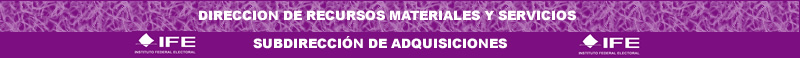 Porque mi país me importaANEXO 12Constancia de recepción de documentosRecibe__________________________________________________Representante de la Dirección de Recursos Materiales y ServiciosNOTAS: 	El presente formato tiene como objetivo señalar y relacionar todos los documentos requeridos en el presente procedimiento, pudiendo agregar aquella documentación que no se encuentre prevista en la relación.Dicho formato se presentará firmado por el LICITANTE y servirá como constancia de recepción de la documentación que entregue.DÍA:26MES:abrilAÑO:2018HORA:9:30LUGAR:Sala de Juntas de la Dirección de Recursos Materiales y Servicios ubicada en Periférico Sur No. 4124, sexto piso, Col. Jardines del Pedregal, Del. Álvaro Obregón, C.P. 01900, Ciudad de México.Sala de Juntas de la Dirección de Recursos Materiales y Servicios ubicada en Periférico Sur No. 4124, sexto piso, Col. Jardines del Pedregal, Del. Álvaro Obregón, C.P. 01900, Ciudad de México.Sala de Juntas de la Dirección de Recursos Materiales y Servicios ubicada en Periférico Sur No. 4124, sexto piso, Col. Jardines del Pedregal, Del. Álvaro Obregón, C.P. 01900, Ciudad de México.Sala de Juntas de la Dirección de Recursos Materiales y Servicios ubicada en Periférico Sur No. 4124, sexto piso, Col. Jardines del Pedregal, Del. Álvaro Obregón, C.P. 01900, Ciudad de México.Sala de Juntas de la Dirección de Recursos Materiales y Servicios ubicada en Periférico Sur No. 4124, sexto piso, Col. Jardines del Pedregal, Del. Álvaro Obregón, C.P. 01900, Ciudad de México.Sala de Juntas de la Dirección de Recursos Materiales y Servicios ubicada en Periférico Sur No. 4124, sexto piso, Col. Jardines del Pedregal, Del. Álvaro Obregón, C.P. 01900, Ciudad de México.Sala de Juntas de la Dirección de Recursos Materiales y Servicios ubicada en Periférico Sur No. 4124, sexto piso, Col. Jardines del Pedregal, Del. Álvaro Obregón, C.P. 01900, Ciudad de México.DÍA:3MES:mayoAÑO:2018HORA:9:30LUGAR:Sala de Juntas de la Dirección de Recursos Materiales y Servicios ubicada en Periférico Sur No. 4124, sexto piso, Col. Jardines del Pedregal, Del. Álvaro Obregón, C.P. 01900, Ciudad de México.Sala de Juntas de la Dirección de Recursos Materiales y Servicios ubicada en Periférico Sur No. 4124, sexto piso, Col. Jardines del Pedregal, Del. Álvaro Obregón, C.P. 01900, Ciudad de México.Sala de Juntas de la Dirección de Recursos Materiales y Servicios ubicada en Periférico Sur No. 4124, sexto piso, Col. Jardines del Pedregal, Del. Álvaro Obregón, C.P. 01900, Ciudad de México.Sala de Juntas de la Dirección de Recursos Materiales y Servicios ubicada en Periférico Sur No. 4124, sexto piso, Col. Jardines del Pedregal, Del. Álvaro Obregón, C.P. 01900, Ciudad de México.Sala de Juntas de la Dirección de Recursos Materiales y Servicios ubicada en Periférico Sur No. 4124, sexto piso, Col. Jardines del Pedregal, Del. Álvaro Obregón, C.P. 01900, Ciudad de México.Sala de Juntas de la Dirección de Recursos Materiales y Servicios ubicada en Periférico Sur No. 4124, sexto piso, Col. Jardines del Pedregal, Del. Álvaro Obregón, C.P. 01900, Ciudad de México.Sala de Juntas de la Dirección de Recursos Materiales y Servicios ubicada en Periférico Sur No. 4124, sexto piso, Col. Jardines del Pedregal, Del. Álvaro Obregón, C.P. 01900, Ciudad de México.DÍA:9MES:mayoAÑO:2018LUGAR:De conformidad con el quinto párrafo del artículo 45 del REGLAMENTO, en caso de que no se realice el acto de fallo de manera presencial, el INSTITUTO podrá optar por notificarlo por escrito a cada uno de los licitantes dentro de los cinco días naturales siguientes a su emisión.De conformidad con el quinto párrafo del artículo 45 del REGLAMENTO, en caso de que no se realice el acto de fallo de manera presencial, el INSTITUTO podrá optar por notificarlo por escrito a cada uno de los licitantes dentro de los cinco días naturales siguientes a su emisión.De conformidad con el quinto párrafo del artículo 45 del REGLAMENTO, en caso de que no se realice el acto de fallo de manera presencial, el INSTITUTO podrá optar por notificarlo por escrito a cada uno de los licitantes dentro de los cinco días naturales siguientes a su emisión.De conformidad con el quinto párrafo del artículo 45 del REGLAMENTO, en caso de que no se realice el acto de fallo de manera presencial, el INSTITUTO podrá optar por notificarlo por escrito a cada uno de los licitantes dentro de los cinco días naturales siguientes a su emisión.De conformidad con el quinto párrafo del artículo 45 del REGLAMENTO, en caso de que no se realice el acto de fallo de manera presencial, el INSTITUTO podrá optar por notificarlo por escrito a cada uno de los licitantes dentro de los cinco días naturales siguientes a su emisión.Monto mínimoMonto máximo$1,272,560.00$3,181,400.00Nombre del LICITANTE:Nombre del LICITANTE:Nombre del LICITANTE:Nombre del LICITANTE:Licitación Pública Nacional No.:Licitación Pública Nacional No.:Licitación Pública Nacional No.:Licitación Pública Nacional No.:Relativa a :Relativa a :Relativa a :Relativa a :Núm. de preguntaPágina de la convocatoriaRef. (Número, inciso, etc.)Pregunta(campo obligatorio)(campo obligatorio)(campo obligatorio)(campo obligatorio)Monto Mínimo (I.V.A. incluido)Monto Máximo (I.V.A. incluido)$1’272,560.00 (40%)$3,181,400.00 (100%)Tipo de SolicitudTiempo de entrega(a partir de la notificación)Solicitudes Semanales4 días hábilesSolicitudes Extraordinarias2 días hábilesReposición por malfuncionamiento o desperfecto de materiales recibidos2 días hábilesNORMANúmero de conceptoNOM 017- ENER/SCFI-2012 (Lámparas ahorradoras). Eficiencia energética y requisitos de seguridad de lámparas fluorescentes compactas autobalastradas. Límites y métodos de prueba.95 a 166NOM-063-SCFI-2001Productos eléctricos-Conductores-Requisitos de seguridad.53 a 58NOM-005-CONAGUA-1996Fluxómetros-especificaciones y métodos de prueba.741 a 744NOM-058-SCFI-1999Productos eléctricos-balastros para lámparas de descarga eléctrica en gas-especificaciones de seguridad.42 a 51NOM-009-CONAGUA-2001Inodoros para uso sanitario-especificaciones y métodos de prueba.726 a 727NOM-016-SEMARNAT-2013Que regula fitosanitariamente la importación de madera aserrada nueva.26 a 32APÉNDICE 1 “Cuadro Básico de Materiales de Construcción, Cerrajería, Plomería y Eléctrico, entre otros”APÉNDICE 1 “Cuadro Básico de Materiales de Construcción, Cerrajería, Plomería y Eléctrico, entre otros”APÉNDICE 1 “Cuadro Básico de Materiales de Construcción, Cerrajería, Plomería y Eléctrico, entre otros”APÉNDICE 1 “Cuadro Básico de Materiales de Construcción, Cerrajería, Plomería y Eléctrico, entre otros”APÉNDICE 1 “Cuadro Básico de Materiales de Construcción, Cerrajería, Plomería y Eléctrico, entre otros”APÉNDICE 1 “Cuadro Básico de Materiales de Construcción, Cerrajería, Plomería y Eléctrico, entre otros”APÉNDICE 1 “Cuadro Básico de Materiales de Construcción, Cerrajería, Plomería y Eléctrico, entre otros”APÉNDICE 1 “Cuadro Básico de Materiales de Construcción, Cerrajería, Plomería y Eléctrico, entre otros”APÉNDICE 1 “Cuadro Básico de Materiales de Construcción, Cerrajería, Plomería y Eléctrico, entre otros”No.CONCEPTOUNIDADMARCA REQUERIDAMARCAS SUGERIDASMARCAS SUGERIDASMARCAS SUGERIDASMARCAS SUGERIDASMARCAS SUGERIDAS1ALGODÓN INDUSTRIALKGCOMEX2BORLA NÚMERO 7PZAMAKITA3LIMPIADOR PARA PVC LITROSILLEROMEGAPERMATEX4ESTOPAKGCOMEX5ARENAM3MINAS NORTE6BLOCK PARA CONSTRUCCIÓN HUECO DE 20*40*12 CMPZAPROCOSA7GRAVAM3MINAS NORTE8GRANZÓN DE ½” (BULTO DE 25KG)PZAMINAS NORTE9TEPETATEM3MINAS NORTE10ADHESIVO MULTIUSOS PARA INSTALAR PISOS Y AZULEJOS (BULTO  DE 20 KG)BULTOPEGAZUL11BASECOAT CEMENTO FLEXIBLE (BULTO DE 20 KG) BULTOPANEL REYUSG12CEROFINO (BULTO DE 50KG)BULTOMEGALITA13CEROGRUESO (BULTO DE 50KG)BULTOMEGALITA14CEMENTO BLANCO (BULTO DE 50KG)BULTOTOLTECA15CEMENTO COLOR GRIS PORTLAND CPC 300 RS  (BULTO DE 50 KG)BULTOTOLTECA16MORTERO (BULTO DE 50KG)BULTOHOLCIN17MORTERO SIN CONTRACCION DE ALTA RESISTENCIA FESTERGROUT NM 800 (BULTO DE 30 KG)BULTOCEMEXTOLTECA18EMBOQUILLADOR EPÓXICO 100% SOLIDOS RESISTENTE A ACIDOS Y MANCHAS, COLOR GRIS (CUBETA DE 18 LTS)CUBETABOQUICHAMP19PANEL TABLACEMENTO DE 12.7MM (DUROCK)PZAPANEL REYUSG20CINTA PARA REFUERZO DE JUNTAS EN ROLLO DE 4"X75ML (PERFECINTA)ROLLOPANEL REYUSG21PANEL DE YESO REGULAR DE 12.7MM (TABLA ROCA) PZAPANEL REYUSG22YESO (BULTO DE 40KG) BULTOAZTECACRUZ AZUL23CAL (BULTO DE 25KG)BULTOENTEROCALCAL MEX24MOLDURAS COLLARIN DE 1/2" DE CAOBILLAPZAROBLECUERAMOMASISA25MOLDURAS DE CIRCULOS DE COLLARIN DE 3/4" DE CAOBILLAPZAROBLECUERAMOMASISA26TABLA 3/4" DE PINO DE PRIMERA DE 0.25 X 2.50 MTS.PZAROBLECUERAMOMASISA27TABLA DE 30 CM. X 1" X 2.50 MTS. DE CAOBILLA (CAOBA)PZAROBLECUERAMOMASISA28TABLON DE 30 CM. X 1 1/2" X 2.50 MTS. DE CAOBILLA (CAOBA)PZAROBLECUERAMOMASISA29TABLON DE 30 CM. X 1 1/2" X 2.50 MTS. DE PINOPZAROBLEMASISA30TABLON DE 30 CM. X 2" X 2.50 MTS. DE CAOBILLA (CAOBA)PZAROBLEMASISA31TABLÓN DE MADERA DE BANACK O CAOBILLA DE 4 X 30 Y 2.50 MTS.PZAROBLECUERAMO32DUELA DE ENCINO AMERICANO MACHIHEMBRADA DE 9.1 X 2 CM. DE GROSORMLROBLECUERAMO33TABLERO DE MDF DE 3MM X 1.22 X 2.44 MTS. PZAARAUJORALPH WILSON34TABLERO DE MDF DE 6MM X 1.22 X 2.44 MTS. PZAARAUJORALPH WILSON35TABLERO DE MDF DE 9MM X 1.22 X 2.44 MTS. PZAARAUJORALPH WILSON36HOJA DE VIDRIO CLARO DE 6MM 1.80X2.60 MTS.PZACRISA37CRISTAL ANTI REFLEJANTE DE 3MM 1.20X1.60 MTS.PZACRISA38CRISTAL FILTRA SOL DE 6MM DE 1.80X2.60 MTS.PZACRISA39APAGADOR  DE TRES VIAS LINEA MODUS MODELO E 2003 BN CON PLACA E5N3BNPZABTICINO40APAGADOR SENCILLO LINEA MODUS MODELO E2001BN CON PLACA E5N2BNPZABTICINO41APAGADOR SENCILLO COLOR BLANCO LINEA MODUS MODELO E2001 BN CON PLACA E5N1BNPZABTICINO42BALASTRO ADITIVOS METÁLICOS DE 250W-220VCAPZAMAGG43BALASTRO DE 250W VAPOR DE SODIO 220VCAPZASOLA BASICMAGG44BALASTRO DE 175W ADITIVOS METALICOSPZATECNOLITESOLA BASICMAGG45BALASTRO ELECTRÓNICO 2X17W T-8 127V-60HZ  ALTO FACTOR DE POTENCIA, ENCENDIDO RAPIDOPZASOLA BASICMAGG46BALASTRO ELECTRÓNICO 3X28W MODELO B0416-000PZAMAGG47BALASTRO ELECTRÓNICO DE 2X28W PARA TUBOS T5 MODELO  B0408-100PZAMAGG48BALASTRO ELECTRÓNICO DE 2X30W T8-127V.  60HZ   ALTO FACTOR DE POTENCIA ENCENDIDO INSTANTANEOPZALUMICON49BALASTRO ELECTRÓNICO DE 2X32W T-8 127V-60HZ. ALTO FACTOR DE POTENCIA ENCENDIDO RAPIDOPZASOLA BASICMAGG50BALASTRO ELECTRÓNICO DE 2X60W T8 127V-60HZ ALTO FACTOR DE POTENCIA, ENCENDIDO INSTANTANEOPZALUMICON51BALASTRO ELECTRÓNICO DE 3x14W PARA TUBOS T5 MODELO B0394-000 PZAMAGG52CABLE COAXIAL R-G-6 (ROLLO DE 100 MTS.)ROLLOSTEREN53CABLE POT DUPLEX 300V 60ºC CALIBRE Nº 14 (ROLLO DE 100 MTS.)ROLLOCONDULAC54CABLE USO RUDO 3X10 AWG-600VCA 90º 600VCA (ROLLO DE 100 MTS.)ROLLOCONDULAC55CABLE USO RUDO 3X12 AWG-600VCA 90º 600VCA (ROLLO DE 100 MTS.)ROLLOCONDULAC56CABLE USO RUDO 3X14 AWG-600VCA 90º 600VCA (ROLLO DE 100 MTS.)ROLLOCONDULAC57CABLE USO RUDO DE 4X8 AWG-600VCA-90°ROLLOIUSA58CABLE THW CALIBRE 6-CONDULACROLLOIUSA59CAJA PLÁSTICA DE 3 MODULOS DE EMPOTRAR COLOR GRIS MODELO 503MSPZABTICINO60CAJA UNIVERSAL PARA CANALETA MODELO 503CHPPZABTICINO61CANALETA TUBULAR CUADRADO DE 2" DE ALUMINIO COLOR NATURALPZAHE62CANALETA PLÁSTICA LINEA INTERLINK DE 32X10MM MODELO W11520PZABTICINO63CARRETE DE SOLDADURA 50 X 50 DE 450 GRS.CARRETEOMEGA64CINTA PLÁSTICA DE AISLAR NEGRO 60°C-600 VOLTSPZANITTO65CLAVIJA  2P 15A-127V MODELO 2014DB, PZABTICINO66CLAVIJA  DE HULE U.R.2P-3H-15A-125V MODELO 113 PZALEVITON67COLLARIN PLÁSTICO  DE 18 CM. X 4.6 MM. (PAQUETE CON 100 PIEZAS) PAQUETELEGRAND68COLLARIN PLÁSTICO  DE 28 CM. X 4.6MM. (PAQUETE CON 100 PIEZAS)PAQUETELEGRAND69CONTACTO COLGANTE NYLON NEGRO 2P-3H 15A-125VPZALEVITON70CONTACTO DUPLEX POLARIZADO MODELO 3232-W NEMA 5-15R, CON PLACA SS8 ACEROPZALEGRAND71CONTACTO DUPLEX POLARIZADO LINEA MODUS 15A-127/250V MODELO E6028BNPZABTICINO72CONTACTO POLARIZADO 125VCA-15A , MODELO M5262-SI CON PLACA DORADAPZALEVITON73CONTACTO POLARIZADO Y ATERRIZADO LINEA MODUS MODELO E2023BNPZABTICINO74DIFUSOR PARA LUMINARIA CUADRADA, DE ACRILICO DE 61X61CMS Y 3MMPZALENZLITE75DIFUSOR PARA LUMINARIA RECTANGULAR, DE ACRILICO DE 122X61CMS Y 3MMPZALENZLITE76DIVISOR DE 3 SALIDAS 75 OHMS MODELO 202-203PZASTEREN77FOTOCELDA A  220V. MODELO 2024 CON MÉNSULA Y CONTACTOPZATORK78FOTOCELDA A 127V. MODELO 2021 CON MÉNSULA Y CONTACTOPZATORK79INTERRUPTOR TERMOMAGNÉTICO DE 3X100A TIPO QO. CAT QO3100PZASQUARED80INTERRUPTOR TERMOMAGNETICO SQUARE Q02*20 APZABTICINO81INTERRUPTOR TERMOMAGNETICO SQUARE Q02*30 APZABTICINO82INTERRUPTOR TERMOMAGNETICO SQUARE Q01*30 APZABTICINO83INTERRUPTOR TERMOMAGNÉTICO DE 1X20A LINEA BTPLUG MODELO BTN 1/20PZABTICINO84INTERRUPTOR TERMOMAGNÉTICO DE 1X30A LINEA BTPLUG MODELO BTN 1/30 PZABTICINO85INTERRUPTOR TERMOMAGNÉTICO DE 1X32A LINEA BTDIN MODELO FN81C32PZABTICINO86INTERRUPTOR TERMOMAGNÉTICO DE 2X32A LINEA BTDIN MODELO FN82C32PZABTICINO87INTERRUPTOR TERMOMAGNÉTICO DE 3X100A LINEA BTDIN MODELO FT83C100PZABTICINO88INTERRUPTOR TERMOMAGNÉTICO DE 3X63A LINEA BTDIN MODELO FN83C63PZABTICINO89INTERRUPTOR TERMOMAGNÉTICO DE 3X225 CON CAJA MOLDEADA PZABTICINO90INTERRUPTOR TERMOMAGNETICO DE 3P-100A CON SUPRESOR CLASE C MODELO CI413100, EN GABINETE IP65 MARCA DEHNPZADEHN91JUEGO DE BASES G5 PARA TUBOS LINEALES T5 MODELO BFL-483PZALEVITON92JUEGO DE BASES G13 PARA TUBOS LINEALES  T-8  MODELO 13359-NJUEGOLEVITON93JUEGO DE BASES PARA TUBOS T8 SLIMLINE MODELO 13359-N JUEGOLEVITON94JUEGO DE BASES PARA TUBOS T8 SLIMLINE MODELO 2537JUEGOLEVITONVOLTECH95LÁMPARA LED DE 3W MODELO JCDD-LED/3W/30PZATECNOLITEOSRAM96LÁMPARA LED 6W 120VCA GU10, MODELO 423418 AIRFLUXPZAAIRFLUXGAMALUZ97LÁMPARA LED 17W-3000°-120V MODELOO 418558 PAR38PZAPHILLIPSTECNOLITEOSRAM98FOCO LED TIPO BOMBILLA 5W MODELO MODELO LL0013PZAMEGALUZAIRFLUXGAMALUZ99FOCO LED TIPO BOMBILLA 7W MODELO LL0014PZAMEGALUZAIRFLUXGAMALUZ100FOCO LED TIPO BOMBILLA 9W MODELO LL0015PZAMEGALUZAIRFLUXGAMALUZ101FOCO LED TIPO BOMBILLA 12W MODELO LL0022PZAMEGALUZAIRFLUXGAMALUZ102FOCO LED TIPO BOMBILLA 15W MODELO LL0023PZAMEGALUZAIRFLUXGAMALUZ103FOCO LED TIPO BARRA  5W MODELO LL0001PZAMEGALUZAIRFLUXGAMALUZ104FOCO LED TIPO BARRA  7W MODELO LL0002PZAMEGALUZAIRFLUXGAMALUZ105FOCO LED TIPO BARRA  9W MODELO LL0003PZAMEGALUZAIRFLUXGAMALUZ106FOCO LED TIPO BARRA 3U SMD IMFL-U-09PZAMEGALUZAIRFLUXGAMALUZ107FOCO LED TIPO BARRA 12W MODELO LL0004PZAMEGALUZAIRFLUXGAMALUZ108FOCO LED TIPO BARRA 16W MODELO LL0005PZAMEGALUZAIRFLUXGAMALUZ109FOCO LED TIPO BARRA 24W MODELO LL0006PZAMEGALUZAIRFLUXGAMALUZ110FOCO LED TIPO BARRA 32W MODELO LL0018PZAMEGALUZAIRFLUXGAMALUZ111FOCO LED ESPIRAL 7W MODELO LL0008PZAMEGALUZAIRFLUXGAMALUZ112FOCO LED ESPIRAL  9W MODELO LL0009PZAMEGALUZAIRFLUXGAMALUZ113FOCO LED SMD ESPIRAL 12W IMFL-U-012PZAMEGALUZAIRFLUXGAMALUZ114FOCO LED ESPIRAL 12W MODELO LL0010PZAMEGALUZAIRFLUXGAMALUZ115FOCO LED ESPIRAL 16W MODELO LL0011PZAMEGALUZAIRFLUXGAMALUZ116FOCO LED SMD ESPIRAL 16W IMLF-U-016PZAMEGALUZAIRFLUXGAMALUZ117FOCO LED ESPIRAL 20W MODELO LL0020PZAMEGALUZAIRFLUXGAMALUZ118FOCO LED ESPIRAL 24W MODELO LL0012PZAMEGALUZAIRFLUXGAMALUZ119FOCO LED SMD ESPIRAL 24W IMLF-U-024PZAMEGALUZAIRFLUXGAMALUZ120FOCO LED ESPIRAL 32W MODELO LL0021PZAMEGALUZAIRFLUXGAMALUZ121LÁMPARA LED PARA PLAFÓN 9W SOBREPONER #11PZAMEGALUZAIRFLUXGAMALUZ122LÁMPARA LED PARA PLAFÓN  9W SOBREPONER #10PZAMEGALUZAIRFLUXGAMALUZ123LÁMPARA LED PARA PLAFÓN 12W SOBREPONER #09PZAMEGALUZAIRFLUXGAMALUZ124LÁMPARA LED PARA PLAFÓN 18W SOBREPONER #01PZAMEGALUZAIRFLUXGAMALUZ125LÁMPARA LED PARA PLAFÓN 18W SOBREPONER #02PZAMEGALUZAIRFLUXGAMALUZ126LÁMPARA LED PARA PLAFÓN 18W SOBREPONER #11PZAMEGALUZAIRFLUXGAMALUZ127LÁMPARA LED PARA PLAFÓN 24W SOBREPONER #12PZAMEGALUZAIRFLUXGAMALUZ128LÁMPARA LED P&PLAFON 24W SOBREPONER #06PZAMEGALUZAIRFLUXGAMALUZ129LÁMPARA LED PARA PLAFÓN 24W SOBREPONER #07PZAMEGALUZAIRFLUXGAMALUZ130LÁMPARA LED PARA PLAFÓN 24W SOBREPONER #08PZAMEGALUZAIRFLUXGAMALUZ131LÁMPARA TUBO 1/TIRA LED 2 PATAS 18WT 1.20MPZAMEGALUZAIRFLUXGAMALUZ132LÁMPARA TUBO 1/TIRA LED 1 PATA  18WT 1.17MPZAMEGALUZAIRFLUXGAMALUZ133LÁMPARA TUBO 2/TIRA LED 1 PATA  28WT.1.17MPZAMEGALUZAIRFLUXGAMALUZ134LÁMPARA DE VAPOR DE MERCURIO 175WPZAPHILLIPSTECNOLITEOSRAM135LÁMPARA ADITIVOS METALICOS DE 175WPZAPHILLIPSTECNOLITEOSRAM136LÁMPARA AHORRADORA DE 15W TE-6500°-127VCA MODELO TE-15W/65PZATECNOLITEBRAND137LÁMPARA AHORRADORA DE 13W TE-2700°-127 VCA MODELO TE-13W/27PZATECNOLITEBRAND138LÁMPARA AHORRADORA DE 20W MODELO TE20W-4100°PZATECNOLITEOSRAM139LÁMPARA AHORADORA ECOGLOBO 18W-6500° MODELO 238352PZAPHILIPS140LÁMPARA AHORRADORA ESPIRAL DE 65W, E26-127VCA-2700° MODELO B0424-000PZAMAGG141LÁMPARA AHORRADORA DE 36W MODELO CE-36W/41PZATECNOLITEBRAND142LÁMPARA ESPIRAL DE 15W A 127V, MODELO HEL15W/65PZAPHILLIPSTECNOLITEOSRAM143LÁMPARA ESPIRAL DE 23W MODELO MINI TWISTER-2700° LUZ CALIDA PZAPHILIPS144LÁMPARA ESPIRAL DE 23W MODELO MINI-TWISTER-6500° LUZ DE DIAPZAPHILIPS145LÁMPARA FLUORESCENTE DE 30W SLIM-LINE T8-6500°PZAPHILIPS146LÁMPARA FLUORESCENTE DE  60W SLIMLINE T8-6500°PZAPHILIPSTECNOLITEOSRAM147LÁMPARA FLUORESCENTE DE 14W T5-4000° BLANCO FRIOPZAPHILIPS148LÁMPARA FLUORESCENTE DE 14W T5-6500° LUZ DE DIAPZAPHILIPS149LÁMPARA FLUORESCENTE DE 17 W T8-4100PZAPHILIPS150LÁMPARA FLUORESCENTE ESPIRAL DE 23W LUZ CALIDA MODELO HEL-23-2700PZATECNOLITEOSRAM151LÁMPARA FLUORESCENTE LINEAL DE 32W DOS PINS-T8-6500°PZAPHILIPS152LÁMPARA FLUORESCENTE T5- 28W -3000°PZAPHILIPS153LÁMPARA FLUORESCENTE T5- 28W -4000°PZAPHILIPS154LUMINARIA CIRCUAR DE EMPOTRAR CON DIFUSOR DE CRISTAL MODELO YD4000/SPZATECNOLITEOSRAM155LUMINARIA CIRCUAR DE EMPOTRAR DE 9W-COLOR SATINADO MODELO YDLED-15RD/9W/40SPZATECNOLITEOSRAM156LUMINARIA DE EMPOTRAR DE 7W-127VCA, MODELO DLLED/5.5W/SPZATECNOLITEOSRAM157LUMINARIA DE EMPOTRAR DE 5W-127VCA, MODELO YDLED-152/SPZATECNOLITEOSRAM158LUMINARIA PARA EXTERIOR 65W-127VCA  CON FOTOCELDA MODELO E6500-1PZATECNOLITEOSRAM159LUMINARIA PARA EXTERIOR 65W-127VCA  CON FOTOCELDA MODELO E6501/NPZAMAGGTECNOLITEOSRAM160LUMINARIA MODELO YDLE-01/12W/30BPZAMAGGTECNOLITEOSRAM161LUMINARIA MODELO LTLLED-3130/40/BPZAMAGGTECNOLITEOSRAM162LUMINARIA FLUORESCENTE, MODELO SYLWATER PRO 2X32W UNV, 120V, 60Hz, MARCA HAVELLSPZAHAVELL163LUMINARIA FLUORESCENTE, MODELO SYLWATER PRO  2X17W UNV, 120V, 60Hz, MARCA HAVELLSPZAHAVELL164LUMINARIA DOWNLED MODELO RE1036BBND, MARCA CONSTRULILTAPZATECNOLITECONSTRULITA165LUMINARIA LED TIPO CAMPANA MODELO CAMPANA LIVER L2007-B00, MARCA MAGGPZAMAGGTECNOLITEOSRAM166TIRA FLEXIBLE DE LED, CÓDIGO P121032-33V, MODELO LUMISTRIP IP65, CON DRIVER CÓDIGO P620075-19PZAHAVELL167PASTA FUNDENTE PARA SOLDAR  DE 250 GRS. 50 X 50PZASILER168SOLDADURA ELÉCTRICA E6013 DE 1/8PZASAAB169PORTALÁMPARA LINEA OVAL MODELO P21BNPZABTICINO170PORTALÁMPARA CURVALUM MODELO 13180-UPZALEVITON171PORTALÁMPARA GU-10PZAOMEGAROYER172SOQUET SENCILLOPZAROYERLEVITON173FUSIBLE DE 30 AMPPZAMERCURYROYER174FUSIBLE DE 600 AMP PZAMERCURYROYER175ALAMBRE GALVANIZADO # 12KGSALCEDOHYLSA176ALAMBRE RECOCIDO #16KGSALCEDOHYLSA177ALAMBRÓN #18KGCNSALCEDOHYLSA178MALLA ELECTRO SOLDADA 6-6/10-10ROLLOIPASA179TELA GALLINERA DE 25*100 CAL 22 10 MTSROLLOCNSALCEDOHYLSA180VARILLA DE 3/8 R-42 DE 12 MTS. DE LONGITUDPZASICARSA181CASTILLO ARMEX DE 10*10PZAARMEX182CLAVO LISO SIN CABEZA DE 1 1/2"KGFIEROANCLO183CLAVO LISO SIN CABEZA DE 1"KGFIEROANCLO184CLAVO LISO SIN CABEZA DE 2"KGFIEROANCLO185CLAVO LISO SIN CABEZA DE 3/4" KGFIEROANCLO186PIJA 1 1/2" X 10 CABEZA FIJADORAKGFIEROANCLO187PIJA 1" X 10 CABEZA FIJADORAKGFIEROANCLO188PIJA 2" X 10 CABEZA FIJADORAKGFIEROBHULERTORMEX189PIJA 2 1/2" X 10 CABEZA FIJADORAKGFIEROPOPALPHA190PIJAS PARA DUROCK PUNTA DE BROCA 1"MILLARTORNIPANEL191PIJAS PARA DUROCK PUNTA DE BROCA 1/2" MILLARTORNIPANEL192REMACHE POP DE 1/8", CAJA CON 100 PIEZASCAJAINDUX193REMACHE POP DE 7/64", CAJA CON 100 PIEZASCAJAINDUX194REMACHE POP DE 5/32”X56 (CAJA CON 100 PIEZAS)CAJAPOPALPHA195REMACHE AM 46 S/A, CAJA CON 100 PIEZASCAJAPOPINDUXALPHA196TORNILLO  PARA  TABLAROCA  STD .  CUERDA  SENCILLA  PUNTA  FINA   6 X 1 1/2" KGTORNIPANELTORMEX197TORNILLO  PARA  TABLAROCA  STD.   CUERDA   SENCILLA   PUNTA   FINA 6 X 1"KGTORNIPANELTORMEX198TORNILLO PARA TABLAROCA  STD. CUERDA SENCILLA PUNTA FINA  8 X 2 1/2"KGTORNIPANELTORMEX199TORNILLO DS PARA DUROCK 1 1/4" MILLARTORNIPANEL200TORNILLO 2 1/2" NEGRO CAJA CON 144 PZASCAJABHULERTORMEX201TORNILLO MARIPOSA DE 1/4" X 3"  PARA TABLAROCAPZAANCLOFIERO202TORNILLO MARIPOSA DE 3/16" PARA TABLAROCAPZAFIEROANCLO203TORNILLO PARA MADERA 10 X 1 1/2" (CAJA 144 PZA)CAJABHULERTORMEX204TORNILLO PARA MADERA DE 10 X 2 1/2” (CJA CON 144 PZA)CAJAFIEROBHULER205TORNILLO TEK PLANO PARA ESTRUCTURA 1/2" MILLARTORNIPANELTORMEX206TORNILLO TEK PLANO PARA ESTRUCTURA 1"MILLARTORNIPANEL207TORNILLO PARA ANAQUEL CON RONDANAPZAFIEROBHULERTORNIPANEL208ÁNGULO ESMALTADO DE 3.66 MTS. (CAJA CON 30 PIEZAS)CAJAPANEL REYUSG209TEE ESMALTADA DE 0.61 MTS. (CAJA CON 60 PIEZAS) CAJAPANEL REYUSG210TEE ESMALTADA DE 1.22 MTS. (CAJA CON 60 PIEZAS)CAJAPANEL REYUSG211TEE ESMALTADA DE 3.66 MTS. (CAJA CON 20 PIEZAS)CAJAPANEL REYUSG212POSTE DE 6.3 CMS. GALVANIZADO DE 3.05 MTS. CALIBRE 26PZAPANEL REYUSG213POSTE DE 6.3 CMS. GALVANIZADO DE 3.05 MTS. CALIBRE 20PZAPANEL REYUSG214ÁNGULO DE FIERRO DE 3/4” X 1 1/2” X 3 MTS.PZAHYLSA215TUBO CUADRADO 2”X1.16” MODELO 2356PZACUPRUMINDALUM216CONECTOR CUERDA EXTERIOR DE COBRE DE 1/2" PZANACOBRE217CONECTOR CUERDA EXTERIOR DE COBRE DE 3/4"PZAIUSARUGODICANACOBRE218CONECTOR CUERDA INTERIOR DE COBRE DE 1/2"PZAIUSARUGOURREANACOBRE219CONECTOR CUERDA INTERIOR DE COBRE DE 3/4"PZAIUSARUGODICANACOBRE220PIJAS PARA W.C CON TAQUETES DE PLOMOJUEGORUGODICANACOBRE221TEE DE COBRE DE 1/2" PZANACOBRE222TORNILLOS TANQUE/TAZA. LATON MODP-B2046JUEGOCOFLEX223TUBO DE 1/2" DE COBRE DE 6.00 MTS. PZANACOBRE224TUBO DE 3/4" DE COBRE DE 6.00 MTS.PZANACOBRE225VÁLVULA DE COMPUERTA DE BRONCE 1/2 SOLDABLEPZAIUSARUGODICANACOBRE226VALVULA DE COMPUERTA DE CPVC DE 1/2"PZAREXOLITRUGOAMANCODICANACOBRE227VALVULA DE COMPUERTA DE CPVC DE 3/4"PZAREXOLITRUGOAMANCODICANACOBRE228ÁNGULO DE ALUMINIO NATURAL DE 1 1/2" X 1/2" X 3/16"PZACUPRUMINDALUMALUMEX229BOLSA DE 3” DURANODICKPZACUPRUMINDALUM230BOLSA DE 3” NATURALPZACUPRUMINDALUM231BATIENTE DE 2” DURANODICKPZACUPRUMINDALUM232BATIENTE DE 2” NATURALPZACUPRUMINDALUM233CABEZAL DE 3" ANONIZADO DURANODICK.PZACUPRUMINDALUM234CABEZAL PARA PUERTA PESADA DURANODICKPZACUPRUMINDALUM235CABEZAL PARA PUERTA PESADA NATURALPZACUPRUMINDALUM236CARRETILLAS DURANODIK EMBALADAS DE 3"JUEGONACIONAL237CARRETILLA PARA BAÑO RODAJA IMPORTADA PZACUPRUMINDALUMALUMEX238CHAMBRANA DE 3" ANONIZADO DURANODICK.PZACUPRUMINDALUM239ESCALONADO DE 3” NATURALPZACUPRUMINDALUM240ESCALONADO DE 3" DURANODICKPZACUPRUMINDALUMALUMEX241INTERMEDIO DE 3" ANONIZADO DURANODICK.PZACUPRUMINDALUMALUMEX242JUNQUILLO DE 2" DURANODICKPZACUPRUMINDALUMALUMEX243JUNQUILLO DE 3" DURANODICKPZACUPRUMINDALUMALUMEX244MARCO DE SEMILUJO PARA BAÑO ALUMINIO NATURALPZACUPRUMINDALUMALUMEX245OPERADORES PARA CELOSÍA ECONÓMICA DURANODICKPZACUPRUMINDALUM246OPERADORES PARA CELOSÍA ECONÓMICA NATURALPZACUPRUMINDALUM247PERFIL PASAMANOS DE ALUMINIO DURANODICKPZACUPRUMINDALUM248PERFIL PASAMANOS DE ALUMINIO NATURALPZACUPRUMINDALUM249PERFIL PASAMANOS SEMI CURVO MODELO 9366PZACUPRUMINDALUMALUMEX250PIVOTE DESCENTRADO TIPO DURANODIKPZACUPRUMINDALUM251PIVOTE DESCENTRADO NATURALPZACUPRUMINDALUM252POSTE OVALADO PARA PUERTA PESADA DURANODICKPZACUPRUMINDALUM253POSTE OVALADO PARA PUERTA PESADA NATURALPZACUPRUMINDALUM254POSTE LISO DE 3" ANONIZADO DURANODICKPZACUPRUMINDALUM255RIEL DE 3" ANONIZADO DURANODICKPZACUPRUMINDALUM256RIEL ADAPTADOR DURANODICKPZACUPRUMINDALUM257RIEL ADAPTADOR NATURALPZACUPRUMINDALUM258RIEL SUPERIOR DE BAÑO ALUMINIO NATURALPZACUPRUMINDALUMALUMEX259RIEL INFERIOR DE BAÑO ALUMINIO NATURALPZACUPRUMINDALUMALUMEX260TAPA BOLSA DE 3” NATURALPZACUPRUMINDALUM261TAPA CHAMBRANA DE 3" ANONIZADO DURANODICKPZACUPRUMINDALUM262TAPA LISA DE 3" ANONIZADO DURANODICKPZACUPRUMINDALUMALUMEX263TENSORES PUERTA CON TUERCA Y RONDANAPZACN264TENSORES PARA PUERTA PESADAPZACUPRUMINDALUM265TRASLAPE DE 3" ANONIZADO DURANODICKPZACUPRUMINDALUM266TUERCA UNION DE COBRE 3/4"PZAREXOLITRUGOAMANCODICANACOBRE267ZOCLO PARA PUERTA PESADA DURANODICKPZACUPRUMINDALUM268ZOCLO PARA PUERTA PESADA NATURALPZACUPRUMINDALUM269ZOCLO DE UNA VENA DE 3" ANONIZADO DURANODICK.PZACUPRUMINDALUM270ZOCLO DE DOS VENAS DE 3” DURANODICKPZACUPRUMINDALUM271ZOCLO DE DOS VENAS DE 3” NATURALPZACUPRUMINDALUM272ZOCLO DE DOS VENAS DE 3” ANONIZADO DURANODICKPZACUPRUMINDALUMALUMEX273CANAL DE AMARRE DE 6.3 CMS. GALVANIZADO DE 3.05 MTS. CALIBRE 26 PZAPANEL REYUSG274CANAL DE AMARRE DE 6.3 CMS. GALVANIZADO DE 3.05 MTS. CALIBRE 20PZAPANEL REYUSG275CHAPA DE CAOBILLA DE 25 CM. X 2.50 MTS. PARA CORTE PLUMAPZAROBLECUERAMO276CHAPA DE CAOBILLA O CEDRILLO DE 30 CM X 2.50 MTSPZAROBLEMASISACUERAMO277CHAPA DE PINO DE 30 CM X 2.50 MTSPZAROBLECUERAMO278FELPA GRIS DE 300 MTS.ROLLOGAMMA279LAVABO CON PEDESTAL MODELO FIESTA 1 PERFORACIÓN BLANCOJUEGOAMERICAN STANDARD280LAVABO CON PEDESTAL MODELO HABITAT BLANCOPZAAMERICAN STANDARD281OVALÍN DE SOBREPONER DE 17" X 12" COLOR BLANCOPZAMORELOSAMERICAN STANDARD282PELÍCULA DECORATIVA PARA CRISTALES TIPO ESMERILADO WIN-DECO FILM WHITE MATTE (ROLLO DE 1.52 X 30 MTS)ROLLODECCO FILM283TRIPLAY DE 12MM DE PINO DE PRIMERA DE 1.22 X 2.44 MTS.HOJAROBLECUERAMO284TRIPLAY DE 19MM DE CAOBILLA DE 1.22 X 2.44 MTS.HOJAROBLECUERAMO285TRIPLAY DE 19MM DE PRIMERA 1.22 X 2.44 MTS.HOJAROBLECUERAMO286TRIPLAY DE 6MM DE CAOBILLA DE 1.22 X 2.44 MTS.HOJAROBLECUERAMO287TRIPLAY DE 6MM DE PINO DE PRIMERA 1.22 X 2.44 MTS.HOJAROBLECUERAMO288TRIPLAY DE 3MM DE CAOBILLA DE 1.22X2.44 MTS.PZAROBLEMASISACUERAMO289VINIL 1000 -11 PATA DE COCHINO COLOR  NEGRO (PRESENTACION EN KG)PZAVULCANO290VINIL 1000 - 15 PATA DE COCHINO COLOR NEGRO (PRESENTACION EN KG)PZAVULCANO291VINIL PATA DE COCHINO NO. 5 CHICA CRISTALKGNINYLASAVULCANO292ZOCLO VINILICO STD. COLOR  NEGRO DE 7 CMS. DE ANCHO  (ROLLO DE 100 MTS.)ROLLOVINILASA293TARJA DE ACERO INOXIDABLE DE 48X48X15 CM.PZAEB294ACABADO PROTECTOR FORMULADO A BASE DE RESINAS ACRILICO ESTIRENADAS Y PIGMENTOS SELECCIONADOS COLOR TERRACOTA (CUBETA DE 19 LITROS)CUBETACOMEX295ADHESIVO DE CONTACTO EN AEROSOLPZA3MCAMBEL296AISLANTE "A/B"GALÓNSAYERTARICSAIMONBELER297ABRAZADERA DE UÑA DE 1/2"PZAOMEGAFIEROANCLO298ABRAZADERA DE UÑA DE 3/4"PZAOMEGAFIEROANCLO299ABRAZADERA DE UÑA DE 1 1/2"PZAOMEGAFIEROANCLO300ABRAZADERA DE UÑA DE 2"PZAOMEGAFIEROANCLO301ABRAZADERA TIPO OMEGA DE 2 1/2"PZAOMEGAFIEROANCLO302ABRAZADERA TIPO OMEGA DE 3"PZAOMEGAFIEROANCLO303ABRAZADERA TIPO OMEGA DE 4"PZAOMEGAFIEROANCLO304ABRAZADERA TIPO OMEGA DE 6"PZAOMEGAFIEROANCLO305BARNIZ DE POLIURETANO ALIFATICO DE ALTA RESISTENCIA ACABADO  SEMIMATE, INCLUYE  CATALIZADOR Y SOLVENTEGALÓNPOLYFORM306CATALIZADOR PARA FONDO F-218 (LITRO)PZAPOLYFORM307CINTA DE REFUERZO PARA DUROCK DE FIBRAROLLOUSG308CINTA TEFLÓN DE 13 MM X 6 MTS.PZATRUPERSURTEK309CONECTOR CUERDA EXTERIOR DE PVC HIDRÁHULICO 1/2"PZAOMEGAAMANCOREXOLIT310CONECTOR CUERDA INTERIOR DE PVC HIDRÁHULICO 1/2"PZAOMEGAAMANCOREXOLIT311CONECTOR CUERDA INTERIOR DE PVC HIDRÁHULICO DE 25PZAOMEGAAMANCOREXOLIT312CONECTOR CUERDA INTERIOR DE PVC SANITARIO DE 1 1/2" X 1 1/2"PZAOMEGAAMANCOREXOLIT313CONECTOR CUERDA EXTERIOR CON INSERCIÓN DE BRONCE CPVC DE 1/2"PZAOMEGAAMANCOREXOLIT314CONECTOR CUERDA EXTERIOR CON INSERCIÓN DE BRONCE CPVC DE 3/4"PZAOMEGAAMANCOREXOLIT315CONECTOR CUERDA INTERIOR CON INSERCIÓN DE BRONCE CPVC DE 1/2"PZAOMEGAAMANCOREXOLIT316CONECTOR CUERDA INTERIOR CON INSERCIÓN DE BRONCE CPVC DE 3/4"PZAOMEGAAMANCOREXOLIT317COPLE DE 2" PVC SANITARIOPZA REXOLITAMANCOREXOLIT318COPLE DE 4" PVC SANITARIOPZAREXOLITAMANCOREXOLIT319COPLE DE 6" PVC SANITARIOPZAOMEGAAMANCOREXOLIT320COPLE DE 1/2" DE CPVCPZAOMEGAAMANCOREXOLIT321COPLE DE 3/4" DE CPVCPZAOMEGAAMANCOREXOLIT322ESMALTE PREMIUM DE MÁXIMA DURACIÓN COLOR ROJO BERMELLÓN (CUBETA DE 19 LTS)CUBETABERHELCOMEX323FONDO DE POLIURETANO F-218 (LITRO)LITROPOLYFORM324HOJA DE ACRÍLICO PERMATÓN LISO STD. 1.20 X 1.80 BLANCO OPALINOPZAPLASTICALTEA325IMPERMEABILIZANTE ELASTOMERICO CON RESINAS ACRILICAS BASE AGUA (TOP TOTAL DE 7 AÑOS) EN COLOR TERRACOTA (CUBETA DE 19 LITROS)CUBETACOMEX326IMPERMEABILIZANTE COMPUESTO ASFALTO EMULSIONADO BASE AGUA CON FIBRAS NATURALES DE REFUERZO LIBRE DE ASBESTOS Y CON CARGAS MINERALES, 5 AÑOS (CUBETA DE 19 LITROS)CUBETACOMEX327IMPERMEABILIZANTE INTEGRAL A-Z TAPONADOR DE FRAGUADO INSTANTANEO (CUBETA DE 19 LTS)CUBETACOMEXFESTER328KIT SKETCH PINTURA PARA PIZARRÓN TRANSPARENTEJUEGOCOMEX329LACA AUTOMOTIVA AMARILLO CANARIO 27% (CUBETA DE 19 LITROS)CUBETACOMEX330LACA AUTOMOTIVA BLANCO 27% (CUBETA DE 19 LTS.)CUBETACOMEX331LACA AUTOMOTIVA MATE 27% (CUBETA   DE 19 LTS. )CUBETACOMEX332LACA AUTOMOTIVA NEGRA 27% (CUBETA DE 19 LTS.)CUBETACOMEX333LACA AUTOMOTIVA ROJO 27% (CUBETA DE 19 LITROS) CUBETACOMEX334LACA AUTOMOTIVA COLOR ROJO BERMELLÓN 27% (CUBETA DE 19 LITROS) CUBETACOMEX335LACA AUTOMOTIVA TRANSPARENTE (EN PRESENTACION CUBETA DE 19 LTS.)CUBETACOMEX336LIJA PARA PLOMERO 38 MM., ROLLO DE 20 MTS.ROLLOFANDELI337MEMBRANA DE REFUERZO DE FIBRA SINTETICA 100% POLIESTER PARA SISTEMA IMPERMEABLES EN FRIO (ROLLO DE 1.10 X 100 MTS.)ROLLOCOMEX338PASTA TEXTURIZADA SEMIGROSA (CUBETA DE 19 LITROS) CUBETAMARTEX339PASTA ROSA PARA PULIRKGSAYERCOMEX340PEGAMENTO BLANCO PARA MADERA (CUBETA DE 19 LITROS) CUBETACOMEX341PEGAMENTO DE CONTACTO (CUBETA DE 19 LITROS) CUBETACOMEX342PEGAMENTO FORMULA 2000 CON CATALIZADOR, FIBRA Y POLVOKITFORUMULA 2000343PEGAMENTO PARA PVC 480 GRSBOTESILER344PEGAMENTO PARA CPVC 250 GRSPZASILER345PEGAMENTO PARA PVC AZUL 500 GRSPZASILER346PEGAMENTO INDUSTRIAL PARA ALFOMBRASGALÓNFURIACOMEX347PINTURA EPÓXICA PARA PISO DE CONCRETO COLOR SILVER GREY CON SOLVENTE (CUBETA DE 19 LITROS)CUBETABERHELCOMEX348PINTURA ESMALTE ALQUIDALICO COLOR AMARILLO TRANSITO (CUBETA DE 19 LITROS)CUBETACOMEX349PINTURA ESMALTE ALQUIDALICO COLOR BLANCO (CUBETA DE 19 LITROS)CUBETACOMEX350PINTURA ESMALTE ALQUIDALICO COLOR NEGRO (CUBETA DE 19 LITROS)CUBETACOMEX351PINTURA ESMALTE ANTICORROSIVO  AMARILLO CANARIO (CUBETA DE 19 LITROS)CUBETACOMEX352PINTURA ESMALTE ANTICORROSIVO  ROJO LADRILLO (CUBETA DE 19 LITROS)CUBETACOMEX353PINTURA ESMALTE ANTICORROSIVO BLANCO (CUBETA DE 19 LITROS)CUBETACOMEX354PINTURA ESMALTE ANTICORROSIVO MARRON (CUBETA DE 19 LITROS)CUBETACOMEX355PINTURA ESMALTE ANTICORROSIVO NEGRO (CUBETA DE 19 LITROS)CUBETACOMEX356PINTURA ESMALTE MATE  BLANCO BASE AGUA (CUBETA DE 19 LITROS)CUBETACOMEX357PINTURA ESMALTE MATE NEGRO BASE AGUA (CUBETA DE 19 LITROS)CUBETACOMEX358PINTURA VINIL ACRILICA COLOR  BLANCO OSTION (CUBETA DE 19 LITROS)CUBETACOMEX359PINTURA VINIL ACRILICA COLOR  CEREZA (CUBETA DE 19 LITROS)CUBETACOMEX360PINTURA VINIL ACRILICA COLOR BLANCO (CUBETA DE 19 LITROS)CUBETACOMEX361PINTURA VINIL ACRILICA COLOR GRIS PERLA (CUBETA DE 19 LITROS)CUBETACOMEX362PINTURA VINIL ACRILICA COLOR MARFIL  (CUBETA DE 19 LITROS)CUBETACOMEX363PLAFÓN 0.61 X 0.61 MTS. FISURADO LINEA SOMBRA ARMTRONG (CAJA CON 16 PZAS.)CAJAARMTRONG364POLYFORM 11000 CON CATALIZADOR Y SOLVENTE (GALÓN)GALÓNPOLYFORM365POLIESTER UNIVERSAL TRANSPARENTE FW-0080 CON PROMOTOR Y CATALIZADORLITROCOMEXSAYER366POLISH LÍQUIDOGALÓNCOMEXSAYER367READY MIX COMPUESTO MULTIUSOS STD. PLUS  (CUBETA DE 28 KG.)CUBETAPANEL REYUSG368SELLADOR 100%  SILICÓN COLOR TRANSPARENTE (300 ML.)PZASISTA369SELLADOR  100% SILICÓN COLOR NEGRO (300 ML.)PZASISTA370SELLADOR 100% SILICÓN COLOR BLANCO (300 ML.)PZASISTA371SELLADOR DE NITROCELULOSA  48% SOLIDOS (CUBETA DE 19 LITROS)CUBETACOMEX372SELLADOR ELASTICO DE POLIURETANO DE SECADO RAPIDO Y CONSISTENCIA PASTOSA (300 ML.)PZADUREFLEX373SOLVENTE PARA PINTURA (LATA DE 1 LITRO)PZACOMEXSAYER374SOLVENTE PARA POLIURETANO (LATA DE UN LITRO)PZACOMEXSAYER375TAQUETES DE PLÁSTICO DE 1/4" (CAJA CON 100 PZAS)CAJATHORSMAN376TEE DE 4" PVC SANITARIOPZAREXOLITAMANCO377TEE DE 2" PVC SANITARIOPZAREXOLITAMANCO378TEE DE 6" PVC SANITARIOPZAOMEGAAMANCOREXOLIT379TEE DE 1/2" DE CPVCPZAOMEGAAMANCOREXOLIT380TEE DE 3/4" DE CPVCPZAOMEGAAMANCOREXOLIT381THINNER ESTANDAR DE PRIMERA (LATA DE 20 LITROS)LATACOMEX382YEE DE 100 MM. PVC SANITARIOPZAREXOLITAMANCO383YEE DE 50 MM. PVC SANITARIOPZAREXOLITAMANCO384YEE REDUCIDA 100-50 MM. PVC SANITARIOPZAREXOLITAMANCO385TAQUETES EXPANSIVOS DE ¼”PZAALPHA386LIJA DE BANDA DEL NO. 60 DE 4”X12CM DE LARGOPZASURTEKTRUPER387LIJA DE BANDA DEL NO. 80 DE 4”X12CM DE LARGOPZASURTEKTRUPER388LIJA DE BANDA DEL NO. 100 DE 4”X12CM DE LARGOPZASURTEKTRUPER389RETARDADOR PARA LACASLATACOMEX390KOLA GRANULADALATACOMEX391RESANADOR COLOR PINO (LATA DE ½ LITRO)LATACOMEX392RESANADOR COLOR CAOBA (LATA DE ½ LITRO)LATACOMEX393ARNES CUERPO COMPLETO 3 ANILLOS MOD ARN 5436, CON CINTURON LINEA DE VIDA EN Y MOD CAB.5432-18PZASURTEKTRUPER394CASCO DE SEGURIDAD DE POLIETILENO DE ALTO IMPACTOPZASURTEKTRUPER395FAJA CON ELÁSTICO DE ALTA RESISTENCIA, CON VARILLAS PARA SOPORTE LUMBAR Y TIRANTES (TALLAS VARIAS)PZATIGRETRUPER396GUANTES PARA ELECTRICISTA GRANDES-KLEIN MODELO 40072JUEGOKLEIN397JUEGO DE HERRAMIENTA PRIMARIA DE FAJA CON TIRANTES, TRUPER MODELO FAJA-MXJUEGOTRUPERSURTEK398JUEGO BASICO DE GUANTES DE CARNAZA, TRUPER MODELO GU-PAYJUEGOTRUPERSURTEK399LENTES DE PROTECCIÓNPZATIGRETRUPER400ARCO  PARA SEGUETA DE 12" MODELO ATI-12PZATRUPERSURTEK401ARCO-MINI DE ALUMINIO MODELO MAT-12 PZATRUPERSURTEK402BOQUILLA DE CHISPA PARA SOPLETE DE GAS PROPANOPZATURNER403BOQUILLA DE CHISPA PARA SOPLETE DE GAS BUTANOPZASURTEKTRUPER404BROCA DE  5/32" ALTA VELOCIDADPZAGREENFIELD405BROCA DE 1/4" ALTA VELOCIDADPZAGREENFIELD406BROCA DE 1/4" X 4" PARA CONCRETOPZAGREENFIELD407BROCA DE 1/8" ALTA VELOCIDADPZAGREENFIELD408BROCA DE 9/64" ALTA VELOCIDADPZAGREENFIELD409BROCA PARA CONCRETO DE 1/2" CON SISTEMA DIRECTO DE INSERCION MODELO BS-1/2X12PZATRUPERSURTEK410BROCHA 2"PZAPERFECT411BROCHA 3"PZAPERFECT412BROCHA 4"PZAPERFECT413BROCHA 6"PZAPERFECT414PINCEL PARA RETOQUE DE PINTURA MODELO A9002 DE 20.5 X 12.5 X 0.75CM PZAÉXITOPERFECT415CAJA DE HERRAMIENTAS DE 22X12-1/2" MODELO CHA-22GPZATRUPERSURTEK416CARDA DE NYLON PARA 024 HILOS PARA CERRAJERIAPZAILCOILCO417CEPILLO LISO PARA MADERA N° 5, MODELO 5LPZATRUPERSURTEK418CINTA ADHESIVA ANTIDERRAPANTE EN ROLLO DE 2" X 18M COLOR NEGROPZASUAREZFANDELI419CINCEL DE 10", MODELO C-1X10 PZATRUPERSURTEK420CINCEL DE 8", MODELO C-1X8PZATRUPERSURTEK421CUCHARA FORJADA DE 10" MODELO CT-10PZATRUPERSURTEK422CUÑAS SET DE 4 MODELO CUÑ-4PPZAPRETUL423DESARMADOR  PLANO MODELO DR-1/4X4B PZATRUPERSURTEK424DESARMADOR  PLANO MODELO DR-1/4X6BPZATRUPERSURTEK425DESARMADOR DE CRUZ MODELO DP-1/4X4B PZATRUPERSURTEK426DESARMADOR DE CRUZ MODELO DP-3/16X3BPZATRUPERSURTEK427ESPATULA FLEXIBLE DE 3", MODELO ET-3FXPZATRUPERSURTEK428FLEXOMETRO CONTRA IMPACTO DE 8M, MODELO FX-5MXPZATRUPERSURTEK429FORMON DE 1 1/2" , MODELO FT1-1/2PZATRUPERSURTEK430FORMON DE 1 1/4", MODELO FT1- 1/4PZATRUPERSURTEK431FORMON DE 1" , MODELO FT1PZATRUPERSURTEK432FORMON DE 1/2" , MODELO FT 1/2PZATRUPERSURTEK433INDICADOR DE VOLTAJE SIN CONTACTO EN CABLES, 90-1000V, MODELO 1AC-IIPZAFLUKE434JUEGO DE 5 DESARMADORES  AISLADOS 1000V, MODELO JDA-5JUEGOTULMEX435JUEGO DE 5 DESARMADORES ERGOTORK MIXTO, MODELO J6M-5JUEGOTULMEX436JUEGO DE 7 DESARMADORES CON MANGO ACOJINADO MODELO 85074JUEGOKLEIN TOOLS437LIJA  PARA MADERA  DEL # 60PZAFANDELI438LIJA  PARA MADERA DEL # 100 PZAFANDELI439LIJA DE AGUA DEL # 80PZAFANDELITENAZITTRUPER440LIJA DE AGUA DEL # 120PZAFANDELITENAZITTRUPER441LIJA DE AGUA DEL # 180PZAFANDELI442LIJA DE AGUA DEL # 220PZAFANDELI443LIJA DE AGUA DEL # 240PZAFANDELI444LIJA DE AGUA DEL # 340PZAFANDELITENAZITTRUPER445LIJA DE AGUA DEL # 360PZAFANDELITENAZITTRUPER446LIJA DE AGUA DEL # 400PZAFANDELI447LIJA DE AGUA DEL # 500PZAFANDELI448LIJA DE AGUA DEL # 600PZAFANDELI449LIMA ESCOFINA MEDIA CAÑA DE 8" MODELO- LES-8BPZATRUPERSURTEK450LIMA PLANA BASTARDA DE 8", MODELO LPB-8BPZATRUPERSURTEK451LIMA REDONDA DE 8" BASTARDA MODELO  LRB-8B PZATRUPERSURTEK452LINTERNA MANOS LIBRES  RECARGABLE, MODELO LI-CA-120RPZATRUPERSURTEK453LLANA CANTO RECTO CON MANGO DE  PLÁSTICO 11X5", MODELO LLP-6LPZATRUPERSURTEK454MACETA CON MANGO DE MADERA DE 4 LBPZACUERVOSURTEKTRUPER455MANGUERA FLEXIBLES PARA W.C.PZANACOBRE456MANGUERA PARA GAS REFORZADA DE 10 MTS.PZADICA457MANGUERA PARA GAS REFORZADA DE 3 MTS. PZACOFLEX458MARTILLO DE UÑA RECTA DE 16 OZ, MODELO MXR-16PZATRUPERSURTEK459NIVELETA DE MANO- 14" DE LARGO, MODELO NP-14PZATRUPERSURTEK460PINZA CÓNICA DE CORTE TRABAJO PESADO 8" MODELO. 203-8PZAKLEIN461PINZA DE PRESIÓN RECTA DE 10", MODELO PPT-10RXPZATRUPERSURTEK462PINZA DE CORTE DIAGONAL Y ALTA RESISTENCIA DE  7" DE LARGO, MODELO D220-7PZAKLEIN TOOLS463PINZA DE ELECTRICISTA PARA SERVICIO PESADO DE CORTE,7-7/8 "DE LARGO, MODELO D2000-7PZAKLEIN TOOLS464PINZAS DE PUNTA CON CORTE LATERAL -ALTA RESISTENCIA, 8" DE LARGO,  MODELO D203-8NPZAKLEIN TOOLS465PISTOLA CALAFATEADORA TIPO ESQUELETO REFORZADA, MODELO PICA-XPZATRUPERSURTEK466PLOMADA DE ZAMAC-340 GR, MODELO PLOM-3Z PZAPRETUL467PORTA HERRAMIENTAS DE  6 ESPACIOS, CON CINTURON, MODELO 5130PZATULMEX468PROBADOR DE POLARIDAD CON CLAVIJA PARA CONTACTOS DE 125 VCA , MODELO HER-258PZASTEREN469PUNTAS DE CRUZ  DE LARGO 2", MODELO DES-PH2-2PZATRUPERSURTEK470PUNTAS DOBLES CRUZ-PLANA, MODELO DES-PH2  1-1/2PZATRUPERSURTEK471PUNTAS DOBLES CRUZ-PLANA, MODELO DES-PH3  1-1/2PZATRUPERSURTEK472REMACHADORA POP REFORZADA, MODELO RE-9XPZATRUPERSURTEK473RODILLO PACHON DE 9" FELPA/NAP 1" PARA PINTARPZAPERFECT474SERROTE PARA TABLAROCA, MODELO STP-6XPZATRUPERSURTEK475TIJERAS PARA HOJALATERO DE 8", MODELO TH-12PZATRUPERSURTEK476TIRALINEAS CON REPUESTO Y NIVEL, MODELO TL50JUEGOTRUPERSURTEK477NIVELETA DE MANO MAGNETICA- 9" DE LARGO, MODELO NTX-9PZATRUPERSURTEK478JUEGO DE BROCAS ALTA VELOCIDAD MODELO DESP-BAV 29CJUEGOTRUPERSURTEK479JUEGO DE LLAVES ALLEN MODELO ALL-30JUEGOTRUPERSURTEK480JUEGO DE AUTOCLEE 51P, PRETUL MODELO SET-51JUEGOPRETUL481SEGUETAS BIMETALICAS MODELO SBI-18PZATRUPERSURTEK482SEGUETAS BIMETALICAS MODELO SBI-24PZATRUPERSURTEK483SERROTE  DE PUNTA KLEIN MODELO 725PZAKLEIN TOOLS484VENTOSA DE TRES GOMAS PARA VIDRIOPZAGALVANTALIM485ARBOL PARA MEZCLADORA DE LAVABO SH-260PZAHELVEX486BARRA METÁLICA PARA CHAPA DE SEGURIDAD CON SEGURO FIJOPZAPHILIPS487BISAGRA DE 3" X 3" DE LIBRO SUELTO ACABADO LATON BRILLANTEPZAPHILIPS488BISAGRA JACKSON PZAJACKSON489BISAGRA DE COCINAPZASURTEKTRUPER490BISAGRA DE DOBLE ACCIONPZASURTEKTRUPER491BISAGRA HIDRÁULICA DE PASO PARA PUERTA PESADAPZASURTEKTRUPER492BRAZO HIDRAULICO DE ALTO RENDIMIENTOPZASURTEKTRUPER493BRAZO Y CHAPETÓN PARA REGADERAPZAURREARUGODICANACOBRE494CANDADO 14 BRONCEPZAPHILIPS495CANDADO 12 BRONCEPZAPHILIPS496CANDADO 13 BRONCEPZAPHILIPS497CARTUCHOS DE GAS PROPANO PARA SOPLETE MODELOTU-9 PZATURNER498CERRADURA  DE  MEDIO GIRO CON DOBLE CILINDRO DE SEGURIDAD PZAPHILIPS499CERRADURA  MODELO PL45PHPZASOPRAN500CERRADURA  MODELO 550 ADK.PZAPHILIPS501CERRADURA A 52PS GAMMA 3 LATON BRILLANTEPZAPHILIPS502CERRADURA A 52PS GAMMA 3 ALUMINIO NATURALPZAPHILIPS503CERRADURA A20 DE GANCHOPZASOPRAN LOCK504CERRADURA DE 6 TIEMPOS MODELO 700 DC PZAPHILIPS505CERRADURA DE ALTA SEGURIDAD PARA PUERTA DE CRISTAL DE HASTA 13 mm  DE ESPESORPZALOCK506CERRADURA DE DOS TIEMPOS  P/MODELOULAR MODELO L-16 PZALOCK507CERRADURA DE LLAVE TETRA DERECHA AS-720 PZAPHILLIPSSOPRAN LOCK508CERRADURA DE LLAVE TETRA IZQUIERDA AS-720PZAPHILLIPSSOPRAN LOCK509CERRADURA DE MANIJA ALUMINIO ANODIZADO DE POMOPZAAUSTRALSOPRAN LOCK510CERRADURA DE PISO PARA PUERTA DE CRISTAL DE HASTA 13mm DE ESPESOR PZAAUSTRALSOPRAN LOCK511CERRADURA DE VARILLA CON TOPE AJUSTABLE DE 60 CMPZAPHILLIPS512CERRADURA MODELO 200CPZAPHILLIPS513CERRADURA MODELO 24CPZAPHILLIPS514CERRADURA MODELO 250CHPZAPHILLIPS515CERRADURA MODELO 3055PZAPHILLIPS516CERRADURA MODELO 590ANPZAPHILLIPS517CERRADURA MODELO X1000PZAPHILLIPS518CERRADURA MODELO 250 L CROMADAPZAPHILLIPS519CERRADURA MODELO 500-MJC PZAPHILLIPS520CERRADURA MODELO 715 DERECHA PZAPHILLIPS521CERRADURA MODELO X 900 IZQUIERDAPZAPHILLIPS522CERRADURA MODELO X900 DERECHAPZAPHILLIPS523CERRADURA MODELO21 CROMOPZAPHILLIPS524CERRADURA MODELO42 CROMOPZAPHILLIPS525CERRADURA MODELO715 IZQUIERDAPZAPHILLIPS526CERRADURA MODELO800 FIJA DERECHAPZAPHILLIPS527CERRADURA MODELO800 FIJA IZQUIERDAPZAPHILLIPS528CERRADURA MODELOA 50-P CROMOPZAPHILLIPS529CERRADURA MODELO 550 ANPZAPHILLIPS530CERRADURA MODELO 550 BCOPZAPHILLIPS531CERRADURA PARA MODELOULAR  A063-BPZALOCKSOPRAN LOCK532CERRADURA PARA MODELOULAR 140 CROMADAPZAPHILLIPS533CERRADURA PARA MODELOULAR CON VARILLA 03-D PZAPHILLIPS534CERRADURA TULIP A52P LATÓN BRILLANTEPZAYALEALBA535CERRADURA MODELO 21CPZAPHILIPS536CERRADURA DE MORDAZAS MOD 625 IZQUIERDAPZAPHILIPS537CERRADURA DE MORDAZAS MOD 625 DERECHAPZAPHILIPS538CERRADURA DE EMBUTIR MOD. X1100PZAPHILIPS539CILINDRO 550 ADK CON LLAVEPZAPHILIPS540CILINDRO CLÁSICO CON LLAVE MODELO715PZAPHILIPS541CILINDRO CON LLAVE X6 PZAPHILIPS542CILINDRO CONTRA 715 CON LLAVE PZAPHILIPS543CILINDRO SCOVIL S5 CON LLAVE PZAYALEALBA544CILINDRO T3 DE TECLASPZAMASTER LOCK545CIERRA PUERTAS HIDRÁULICO STÁNDARDPZAASSA ABLOY546CIERRA PUERTAS HIDRÁULICO P/PUERTA DE MADERA CON CAPACIDAD DE 25 A 65 KGPZASURTEKTRUPER547CIERRA PUERTAS INFERIOR CON CAPACIDAD DE 1100 KG.PZAPHILIPS548CODO DE COBRE DE 1/2" DE 45° PZANACOBRE549CODO DE COBRE DE 1/2" DE 90° PZANACOBRE550CODO PIPA DE COBRE 1/2"  PZANACOBRE551COLADERA UNIVERSAL DE PVC DE 4"PZASURTEKTRUPER552CONTRA CROMADA PARA CHAPA DE BARRA DE 2.5" PZALOCK553CONTRA PARA CHAPA DE POMO A52PS3 LATONADAPZAYALE554COPLE DE COBRE 1/2"PZANACOBRE555DISCOS DE BRONCE PARA CAJA FUERTE PZAINTERNACIONAL
 2000556DISCOS PARA CAJA FUERTE CON EJE DE ACEROPZAILCO557ESPADA PARA APERTURA DE VEHÍCULOSPZAILCO558FORJA  LLAVE EN BLANCO PARA DUPLICAR MODELO M020PZAALBAJMA559FORJA LLAVE EN BLANCO PARA DUPLICAR MODELO 136-PHPZASOPRANO560FORJA LLAVE EN BLANCO PARA DUPLICAR MODELO 145PHPZASOPRANO561FORJA LLAVE EN BLANCO PARA DUPLICAR MODELO 20PPZAALBAJMA562FORJA LLAVE EN BLANCO PARA DUPLICAR MODELO CEPZAJMA563FORJA LLAVE EN BLANCO PARA DUPLICAR MODELO R52PZAALBAJMA564FORJA LLAVE EN BLANCO PARA DUPLICAR MODELO S5 PZAALBAJMA565FORJA LLAVE EN BLANCO PARA DUPLICAR MODELO T32PZAALBAJMA566FORJA LLAVE EN BLANCO PARA DUPLICAR MODELO TOV-5 PZAALBAJMA567FORJA LLAVE EN BLANCO PARA DUPLICAR MODELOE109PZAALBAJMA568FORJA LLAVE EN BLANCO PARA DUPLICAR MODELOPH6PZAALBAJMA569FORJA LLAVE EN BLANCO PARA DUPLICAR MODELOR52LPZAALBAJMA570FORJA LLAVE EN BLANCO PARA DUPLICAR MODELOR55PZAALBAJMA571FORJA LLAVE EN BLANCO PARA DUPLICAR MODELOR59PZAALBAJMA572FORJA LLAVE EN BLANCO PARA DUPLICAR MODELOR76PZAALBAJMA573FORJA LLAVE EN BLANCO PARA DUPLICAR MODELOS10PZAALBAJMA574FORJA LLAVE EN BLANCO PARA DUPLICAR MODELOS14PZAALBAJMA575FORJA LLAVE EN BLANCO PARA DUPLICAR MODELOS6PZAALBAJMA576FORJA LLAVE EN BLANCO PARA DUPLICAR MODELOT3PZAALBAJMA577FORJA LLAVE EN BLANCO PARA DUPLICAR MODELOT40PZAALBAJMA578FORJA LLAVE EN BLANCO PARA DUPLICAR MODELOTOV-19DPZAALBAJMA579FORJA LLAVE EN BLANCO PARA DUPLICAR MODELOTOV-9D PZAALBAJMA580FORJA LLAVE EN BLANCO PARA DUPLICAR MODELOUCEMPZAALBAJMA581FORJA LLAVE EN BLANCO PARA DUPLICAR MODELOX6PZAALBAJMA582FORJA LLAVE EN BLANCO PARA DUPLICAR MODELOX9PZAALBAJMA583FORJA LLAVE EN BLANCO PARA DUPLICAR MOD. R1PZAALBAJMA584FORJA LLAVE EN BLANCO PARA DUPLICAR MOD. R55LPZAALBAJMA585FORJA LLAVE EN BLANCO PARA DUPLICAR MOD. TOV-7PZAALBAJMA586GANCHO PARA APERTURA DE AUTOSPZAILCO587GANZÚA DE ESPIRAL DIAMANTE DE 20 PZAS.JUEGOHPC588GANZÚA DE PUNTA DIAMANTE  DE 20 PZASJUEGOHPC589GUÍA A-52 REFACCIÓN PARA CHAPA DE PERILLA DE POMO PZAYALE590GUÍA CIRCULAR A52 PARA CHAPA DE PERILLAPZAPHILIPS591GUÍA DE ACCIÓN PARA CHAPA DE SEGURIDADPZAPHILIPS592JALADERA CURVA DE DOBLE TORNILLO PLATEADAPZAHERMEX593JALADERA PERICO DE  12 CMS. CON FORMICA  ANODIZADO DURANODICK PZACUPRUMINDALUM594JALADERA CURVA DE DOBLE TORNILLO PLATEADA MARCA HERMEXPZAHERMEX595JALADERAS DE 18 CMPZAHERMEX596JALADERA TROMPA DE ELEFANTE BLANCOPZASURTEKTRUPER597LLAVE DE NARIZ P/MANGUERA 1/2" BRONCEPZADICA598LLAVE ECON. CON SEGURO ANTIRROBO MODELO TV-105 PZAHELVEX599LLAVE MEZCLADORA 8" PARA FREGADERO CON MANERALES DE PALANCA MODELO 320 LBPZAURREARUGO600LLAVE MEZCLADORA PARA LAVABO CON MANERALES AJUSTABLES MODELO 252PZAURREARUGO601LLAVE PARA LAVABO ECONOMIZADORA DE CIERRE AUTOMATICO MODELO TV-120PZAHELVEX602LLAVE  ELECTRICA ARGOS DE CORRIENTE P/ LAVABO TV-396PZAHELVEX603LLAVES PARA REGADERA CON MANERALES Y CHAPETONESJUEGOURREARUGODICANACOBRE604MANERALES PARA MEZCLADORA DE FREGADEROJUEGOURREARUGODICANACOBRE605MANERALES PARA MEZCLADORA DE LAVABOJUEGOURREARUGODICANACOBRE606NIPLE EXTENSION PARA CESPOL DE LATON DE 30 CMS.PZARUGODICANACOBRE607MEZCLADORA DE LAVABO 12" C/AUTOMATICO MODELO 252PZAURREARUGO608MEZCLADORA DE LAVABO 4" MODELO 46PZAURREARUGO609MEZCLADORA MONOMANDO PZAURREARUGODICANACOBRE610PALANCA PARA TANQUE DE SANITARIO MODELO MN31PZADICA611PASADOR PARA PORTÓNPZAHERMEX612PASADOR DE EMBUTIR PARA PUERTA DE MADERA DE 40 CM. PZAPHILIPS613PASADOR DE EMBUTIR PARA PUERTA DE MADERA DE 60 CM.PZAPHILIPS614PASADOR DE GOLPE DE 6"PZAPHILIPS615PASADOR DE MAROMA  5025 ALUMINIO  ANODIZADO DURANODICKPZACUPRUMINDALUM616PASADOR DE PISO 8" LATÓN BRILLANTEPZAPHILIPS617PASADOR DE SOBREPONER DE 2"PZAPHILIPS618PASADOR DE SOBREPONER DE 3" PZAPHILIPS619PERNO ASIENTO ESTOPERO SF-012PZAHELVEX620PERNOS DE BRONCE  (REPUESTO PARA CILINDROS)JUEGOALBAJMA621PORTACANDADO REFORZADO DE 4"PZAPHILIPS622PORTACANDADO REFORZADO DE 6"PZAPHILIPS623REDUCCIÓN 3/4" A 1/2" DE COBREPZAURREARUGODICANACOBRE624REGADERA (CEBOLLA)PZAURREARUGODICANACOBRE625REJILLA CIEGA PARA COLADERA 4" MODELO PC-402PZACOFLEX626REJILLA PARA COLADERA 4" MODELOPC-401PZACOFLEX627REJILLAS  DE BRONCE  DE 3" MODELO RC019PZAHELVEX628REPUESTO DE GAS BUTANO PARA SOPLETE PZALIN-MEX629RESBALÓN DE TORNILLO PARA CHAPA DE MEDIO GIROPZAYALE630RESBALÓN PARA CHAPA DE PERILLA CON GUÍAPZAYALE631SOPORTE DE ACCIÓN A-42 REFACCIÓN PARA CHAPA DE PERILLA CON BASEPZAYALE632TEJUELOS DE 3”PZAHYLSA633TOPE PARA PUERTA PATA DE CABRAPZAPHILLIPSSURTEKTRUPER634VÁLVULA DE ESFERA ROSCABLE DE 1/2PZAURREARUGODICANACOBRE635VÁLVULA DE TANQUE BAJO MODELO P-B3080PZAURREARUGO636VARILLA DE ACERO PARA MODULAR DE EMBUTIR DE 60 CM.PZADICA637VARILLA DE ACERO PARA MODULAR CON TOPES  DE 1.20 MTSPZASOPRANO638CALENTADOR ELÉCTRICO DE 10LTS 110V MODELO RME1OV1PZABOSCHCALOREX639CORREDERAS METÁLICAS DE EXTENSIÓN DE 30 cm.PZASURTEKTRUPER640CORREDERAS METÁLICAS DE EXTENSIÓN DE 40 cm.PZADUCASSE641CORREDERAS METÁLICAS DE EXTENSIÓN DE 45 cm.PZADUCASSE642CORREDERAS METÁLICAS DE EXTENSIÓN DE 50 cm.PZADUCASSE643CORREDERAS METÁLICAS DE EXTENSIÓN DE 60 cm.PZADUCASSE644ESCUADRA DE ALUMINIO DE 1 ½” * 3/16”PZADUCASSE645ESCUADRA PARA FIJACIÓN DE 4"PZAALPHA646ESCUADRA PARA ANAQUELESPZAIBARRA647REGADERA ELÉCTRICA LORENZETTIPZALORENZETTI648REGADERA CON MANERALESPZALORENZETTI649SOLERA DE 1” CAL. 1/8"PZAHYLSA650SOLERA DE 2” CAL. 1/8"PZASAN LUIS651DISCO PARA CORTAR  METAL DE 4-1/2", MODELO DICOFF 4512PZASAN LUIS652DISCO PARA CORTAR CONCRETO DE DIAMANTE  MOD DDT-1549CPZAPRETUL653ACCESORIOS PARA BAÑO MODELO JE.90-C PZASURTEKTRUPER654ACCESORIOS PARA TINACOJUEGOROTOPLASSURTEKTRUPER655ASIENTO CON PERNO PARA W.C DE FLUXOMETRO  MODELO SF-002PZAHELVEX656ASIENTO PARA W.C. GALERIA PLAZA BLANCO MODELO 11065.020PZAHELVEX657ASIENTO PARA W.C. GALERIA PLAZA MARFIL MODELO  11065.021PZAAMERICAN STANDARD658ASIENTO PARA W.C. CORTO COLOR BLANCO MODELO M-135PZAAMERICAN STANDARD659ASIENTO PARA W.C. LARGO COLOR BLANCO MODELO  M-235PZAAMERICAN STANDARD660ASIENTO PARA W.C. COLOR BLANCO MODELO AF-2 ELONGPZAAMERICAN STANDARD661BOTÓN ACCIONADOR MECANICO SF-586PZAHELVEX662BOTÓN LATERAL PARA TANQUE DE SANITARIO P-B6000PZAHELVEX663BRIDA FLEXIBLE PARA W.C.PZACOFLEX664CESPOL DE LATON PARA LAVABOPZAURREARUGODICANACOBRE665CESPOL TV-016 PARA LAVABOPZAURREARUGODICA666CESPOL TRAMPA PARA FREGADEROPZAURREARUGODICANACOBRE667CODO DE 100 X 45° PVC SANITARIOPZAURREARUGODICANACOBRE668CODO DE 100X90° PVC SANITARIOPZAREXOLITAMANCO669CODO DE 50X45° PVC SANITARIOPZAREXOLITAMANCO670CODO DE 50X90° PVC SANITARIOPZAREXOLITAMANCO671CODO DE 45° DE 6" PVC SANITARIOPZAREXOLITAMANCO672CODO DE 90° DE 6" PVC SANITARIOPZAURREARUGODICANACOBRE673CODO DE PVC  HIDRÁHULICO 19 X 90 PZAURREARUGODICANACOBRE674CODO DE PVC  HIDRÁHULICO 1" DE 25 X 90PZAREXOLITAMANCO675CODO DE 1/2" DE CPVC DE 45°PZAREXOLITAMANCO676CODO DE 1/2" DE CPVC DE 90°PZARUGODICANACOBRE677CODO DE 3/4" DE CPVC DE 45°PZARUGODICANACOBRE678CODO DE 3/4" DE CPVC DE 90°PZARUGODICANACOBRE679CODO DE 100 X 90 CON VENTILA DERECHAPZARUGODICANACOBRE680CONTRA DESAGUE LAVABO CON REJILLA SOLDADA TH-058 PZAREXOLITAMANCO681CONTRACANASTA DE ACERO INOXIDABLE 4"PZAURREARUGODICANACOBRE682CUPULA CIEGA FLUXOMETRO SF-105-CPZALANZAMATICA683ELECTROVÁLVULA 6V-1/2" MODELO SV-359PZAHELVEX684ELIMINADOR DE BATERIAS 115-230 VAC/6V MODELO SV-360PZAHELVEX685EMBOLO ARMADO PARA FLUXOMETRO DE 6 LTS. SF-124.PZAHELVEX686EMBOLO ARMADO PARA FLUXOMETRO SLOAN PARA 6 LITROS PZAHELVEX687EMBOLO LLAVE DE RETENCION MODELO RF-250PZAHELVEX688EMBOLO MACHO DELRIN 6LTS. RF309PZAHELVEX689EMPAQUE CONICO PARA ESTOPERO MODELO  RF-025PZAHELVEX690EMPAQUE DE ACOPLAR PARA W.C. P-B7100PZACOFLEX691EXTENCION DE LATON P/CESPOL DE LAVABO MODELO PH-205PZACOFLEX692FLOTADOR PARA LLAVE DE TANQUE BAJO MODELO P-B3045PZACOFLEX693FLUXOMETRO PARA W. C. DE PEDAL  310-38 PZAHELVEX694FLUXOMETRO PARA W.C. DE MANIJA 110-32 PZAHELVEX695FLUXOMETRO ELECTRÓNICO BATERIA CON BOTÓN PARA WC FB-110-32-38 6LPZAHELVEX696FLUXOMETRO ELECTRÓNICO MODELO ECOSPZASLOAN697JUNTA PROEL PB-103PZAFORMULA
2000698KIT EMBOLO FLUXOMETRO MODELO  SF-054PZAHELVEX699KIT LLAVE DE RETENCION MODELO  SF-055PZAHELVEX700KIT MANIJA Y PEDAL MODELO  SF-056PZAHELVEX701KIT RONDANAS SPUD DE 32 MM. MODELO  SF-058 PZAHELVEX702KIT RONDANAS SPUD DE 38 MM. MODELO  SF-059PZAHELVEX703KIT PARA SALIDA ECONOMIZADORA MODELO SV-064PZAHELVEX704LLAVE DE RETENCION ARMADA CROMADA MODELO  SF-572PZAHELVEX705LLAVE DE RETENCIÓN RECTA FLUX MODELO  SF-014PZAHELVEX706MANGUERA FLEXIBLE PARA LAVABOPZANACOBRE707MANGUERA CONECTOR "T" PARA LAVABO ACERO INOXIDABLEPZACOFLEX708MANGUERA FLEXIBLES PARA FREGADEROPZANACOBRE709MANIJA ARMADA MODELO SF-106PZAHELVEX710MINGITORIO ECOLOGICO SIN AGUAPZAMAKECH711PEDAL ARMADO PARA FLUXOMETRO SF-113PZAHELVEX712PERA DE DESCARGA (SAPO) MODELO  P-B6036 3"PZACOFLEX713PERA DE DESCARGA (SAPO) MODELO 00011PZAFLAP-JACK FILL-PRO714PERA DE DESCARGA (SAPO) DE 2"PZARUGODICA715REDUCCIÓN DE 4" A 2" PVC SANITARIOPZAREXOLITAMANCO716REDUCCIÓN DE 6" A  4" PVC SANITARIOPZAREXOLITAMANCO717REDUCCIÓN DE 25 X 13 DE PVC HIDRÁULICOPZAREXOLITAMANCO718REDUCCIÓN DE 50-40 MM. PVC SANITARIOPZAREXOLITAMANCO719RESORTE EMBOLO MODELO  RF-234PZAHELVEX720RESORTE ESTOPERO PARA FLUXOMETRO MODELO RF-030PZAHELVEX721SENSOR FLUXOMETRO DE  CORRIENTE MODELO  SF-555PZAHELVEX722SENSOR FLUXOMETRO DE PILA MODELO  SF-556 PZAHELVEX723SEPARADOR BOQUILLA PARA ECON. MODELO  RV-262PZAHELVEX724TAPÓN CAPA DE 1/2" DE COBREPZANACOBRE725TAZA OLIMPICO FLUX. EL 32Y38 BCOPZAAMERICAN STANDARD726TAZA ZAFIRO FLUX. R.D. 32Y38 BCOPZAAMERICAN STANDARD727TEE DE PVC HIDRÁHULICO DE 25 PZAREXOLITAMANCO728TORNILLO ELEVADOR P/LLAVE DE RETENCION MODELO RF-041-CPZAHELVEX729TUBO DE 4" PVC SANITARIO 6MTS.PZAREXOLITAMANCO730TUBO DE 2" PVC SANITARIO 6MTS. PZAREXOLITAMANCO731TUBO DE 1/2" PVC HIDRÁULICO 6MTS. PZAREXOLITAMANCO732TUBO 3/4" PVC HIDRÁHULICO 6 MTS.PZAREXOLITAMANCO733TUBO DE 1"  PVC HIDRÁULICO 6 MTS. PZAREXOLITAMANCO734TUBO DE 2"  PVC HIDRÁULICO 6 MTS. PZAREXOLITAMANCO735TUBO DE 1/2" DE CPVC TRAMO DE 6 MTS.PZAREXOLITAMANCO736TUBO DE 3/4" DE CPVC TRAMO DE 6 MTS.PZAREXOLITAMANCO737TRAMPA DE HULE FLEXIBLE PARA FREGADEROPZAALBATROS738TRAMPA SECA CON VÁLVULA AUTO-CIERRE MODELO PC-310PZACOFLEX739VÁLVULA ANGULAR DE COMPRESION  MODELO IP-104PZACOFLEX740W.C. CON LAVABO Y PEDESTAL MODELO  GALERIA PLAZA ONE PIECE  MARFIL/ARENAJUEGOAMERICAN STANDARD741W.C. CON LAVABO Y PEDESTAL MODELO  HABITAT BLANCOJUEGOAMERICAN STANDARD742W.C. CON LAVABO Y PEDESTAL MODELO  HABITAT MARFILJUEGOAMERICAN STANDARD743W.C. MODELO TZF NAO BLANCOJUEGOAMERICAN STANDARDAPÉNDICE 2APÉNDICE 2APÉNDICE 2APÉNDICE 2APÉNDICE 2APÉNDICE 2"Formato Solicitud de Material""Formato Solicitud de Material""Formato Solicitud de Material""Formato Solicitud de Material""Formato Solicitud de Material""Formato Solicitud de Material"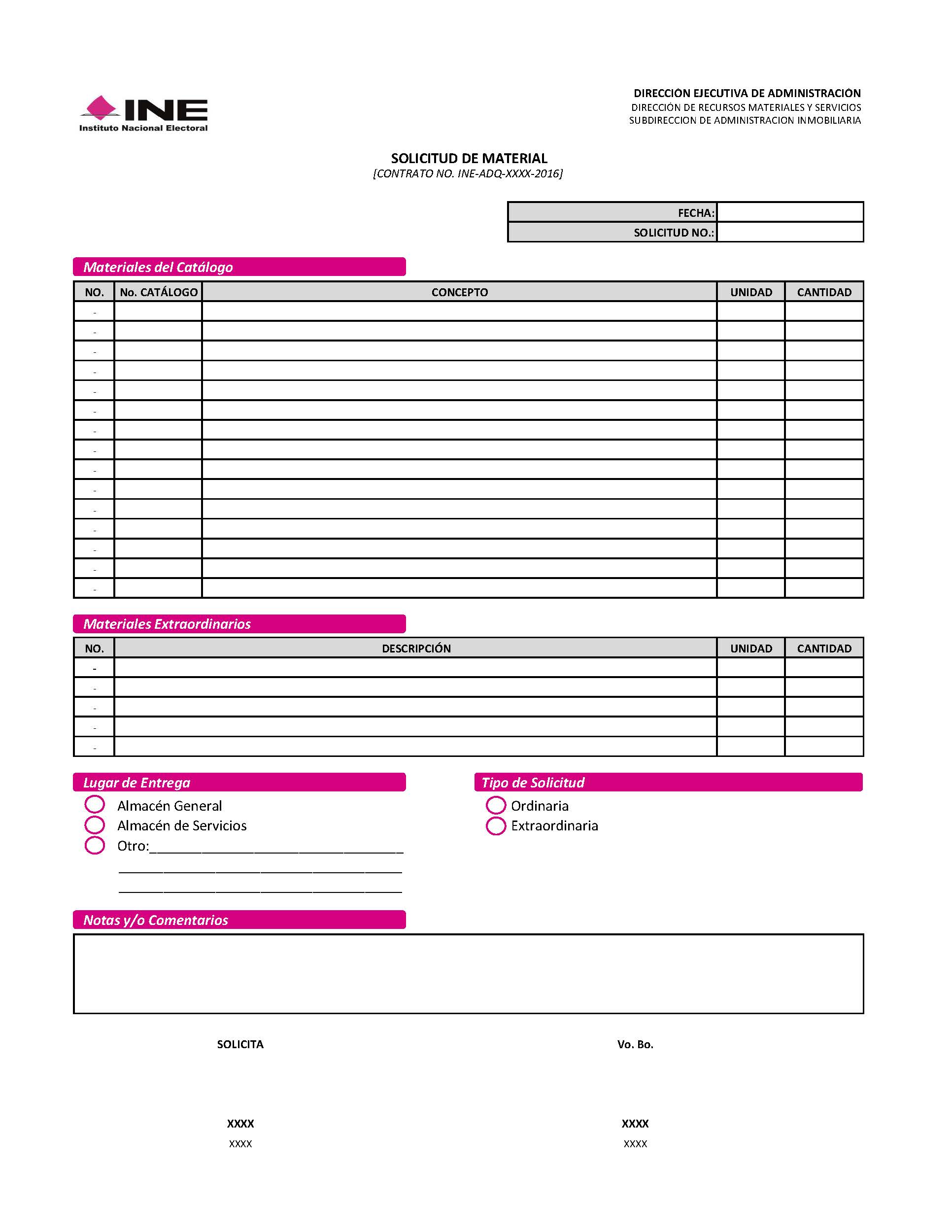 ESTRATIFICACIÓNFavor de indicar con una “X” en qué situación se encuentra su empresa.ESTRATIFICACIÓNFavor de indicar con una “X” en qué situación se encuentra su empresa.ESTRATIFICACIÓNFavor de indicar con una “X” en qué situación se encuentra su empresa.ESTRATIFICACIÓNFavor de indicar con una “X” en qué situación se encuentra su empresa.ESTRATIFICACIÓNFavor de indicar con una “X” en qué situación se encuentra su empresa.TamañoSectorRango de número de trabajadoresRango de monto de ventas anuales (mdp)Tope máximo combinado*MicroTodosHasta 10Hasta $44.6MicroTodosHasta 10Hasta $4(   )PequeñaComercioDesde11 hasta 30Desde $4.01 hasta $10093PequeñaComercioDesde11 hasta 30Desde $4.01 hasta $100(   )PequeñaIndustria y BienesDesde11 hasta 50Desde $4.01 hasta $10095PequeñaIndustria y BienesDesde11 hasta 50Desde $4.01 hasta $100(   )MedianaComercioDesde31 hasta 100Desde $100.01 hasta $250235MedianaComercioDesde31 hasta 100Desde $100.01 hasta $250(   )MedianaBienesDesde51 hasta 100Desde $100.01 hasta $250235MedianaBienesDesde51 hasta 100Desde $100.01 hasta $250(   )MedianaIndustriaDesde51 hasta 250Desde $100.01 hasta $250250IndustriaDesde51 hasta 250Desde $100.01 hasta $250(   )No.DESCRIPCIÓNUNIDADMARCAPRECIO UNITARIO ANTES DE IVAIVATOTAL IVA INCLUIDO1ALGODÓN INDUSTRIALKG2BORLA NÚMERO 7PZA3LIMPIADOR PARA PVC LITRO4ESTOPAKG5ARENAM36BLOCK PARA CONSTRUCCIÓN HUECO DE 20*40*12 CMPZA7GRAVAM38GRANZÓN DE ½” (BULTO DE 25KG)PZA9TEPETATEM310ADHESIVO MULTIUSOS PARA INSTALAR PISOS Y AZULEJOS (BULTO  DE 20 KG)BULTO11BASECOAT CEMENTO FLEXIBLE (BULTO DE 20 KG) BULTO12CEROFINO (BULTO DE 50KG)BULTO13CEROGRUESO (BULTO DE 50KG)BULTO14CEMENTO BLANCO (BULTO DE 50KG)BULTO15CEMENTO COLOR GRIS PORTLAND CPC 300 RS  (BULTO DE 50 KG)BULTO16MORTERO (BULTO DE 50KG)BULTO17MORTERO SIN CONTRACCION DE ALTA RESISTENCIA FESTERGROUT NM 800 (BULTO DE 30 KG)BULTO18EMBOQUILLADOR EPÓXICO 100% SOLIDOS RESISTENTE A ACIDOS Y MANCHAS, COLOR GRIS (CUBETA DE 18 LTS)CUBETA19PANEL TABLACEMENTO DE 12.7MM (DUROCK)PZA20CINTA PARA REFUERZO DE JUNTAS EN ROLLO DE 4"X75ML (PERFECINTA)ROLLO21PANEL DE YESO REGULAR DE 12.7MM (TABLA ROCA) PZA22YESO (BULTO DE 40KG) BULTO23CAL (BULTO DE 25KG)BULTO24MOLDURAS COLLARIN DE 1/2" DE CAOBILLAPZA25MOLDURAS DE CIRCULOS DE COLLARIN DE 3/4" DE CAOBILLAPZA26TABLA 3/4" DE PINO DE PRIMERA DE 0.25 X 2.50 MTS.PZA27TABLA DE 30 CM. X 1" X 2.50 MTS. DE CAOBILLA (CAOBA)PZA28TABLON DE 30 CM. X 1 1/2" X 2.50 MTS. DE CAOBILLA (CAOBA)PZA29TABLON DE 30 CM. X 1 1/2" X 2.50 MTS. DE PINOPZA30TABLON DE 30 CM. X 2" X 2.50 MTS. DE CAOBILLA (CAOBA)PZA31TABLÓN DE MADERA DE BANACK O CAOBILLA DE 4 X 30 Y 2.50 MTS.PZA32DUELA DE ENCINO AMERICANO MACHIHEMBRADA DE 9.1 X 2 CM. DE GROSORML33TABLERO DE MDF DE 3MM X 1.22 X 2.44 MTS. PZA34TABLERO DE MDF DE 6MM X 1.22 X 2.44 MTS. PZA35TABLERO DE MDF DE 9MM X 1.22 X 2.44 MTS. PZA36HOJA DE VIDRIO CLARO DE 6MM 1.80X2.60 MTS.PZA37CRISTAL ANTI REFLEJANTE DE 3MM 1.20X1.60 MTS.PZA38CRISTAL FILTRA SOL DE 6MM DE 1.80X2.60 MTS.PZA39APAGADOR  DE TRES VIAS LINEA MODUS MODELO E 2003 BN CON PLACA E5N3BNPZA40APAGADOR SENCILLO LINEA MODUS MODELO E2001BN CON PLACA E5N2BNPZA41APAGADOR SENCILLO COLOR BLANCO LINEA MODUS MODELO E2001 BN CON PLACA E5N1BNPZA42BALASTRO ADITIVOS METÁLICOS DE 250W-220VCAPZA43BALASTRO DE 250W VAPOR DE SODIO 220VCAPZA44BALASTRO DE 175W ADITIVOS METALICOSPZA45BALASTRO ELECTRÓNICO 2X17W T-8 127V-60HZ  ALTO FACTOR DE POTENCIA, ENCENDIDO RAPIDOPZA46BALASTRO ELECTRÓNICO 3X28W MODELO B0416-000PZA47BALASTRO ELECTRÓNICO DE 2X28W PARA TUBOS T5 MODELO  B0408-100PZA48BALASTRO ELECTRÓNICO DE 2X30W T8-127V.  60HZ   ALTO FACTOR DE POTENCIA ENCENDIDO INSTANTANEOPZA49BALASTRO ELECTRÓNICO DE 2X32W T-8 127V-60HZ. ALTO FACTOR DE POTENCIA ENCENDIDO RAPIDOPZA50BALASTRO ELECTRÓNICO DE 2X60W T8 127V-60HZ ALTO FACTOR DE POTENCIA, ENCENDIDO INSTANTANEOPZA51BALASTRO ELECTRÓNICO DE 3x14W PARA TUBOS T5 MODELO B0394-000 PZA52CABLE COAXIAL R-G-6 (ROLLO DE 100 MTS.)ROLLO53CABLE POT DUPLEX 300V 60ºC CALIBRE Nº 14 (ROLLO DE 100 MTS.)ROLLO54CABLE USO RUDO 3X10 AWG-600VCA 90º 600VCA (ROLLO DE 100 MTS.)ROLLO55CABLE USO RUDO 3X12 AWG-600VCA 90º 600VCA (ROLLO DE 100 MTS.)ROLLO56CABLE USO RUDO 3X14 AWG-600VCA 90º 600VCA (ROLLO DE 100 MTS.)ROLLO57CABLE USO RUDO DE 4X8 AWG-600VCA-90°ROLLO58CABLE THW CALIBRE 6-CONDULACROLLO59CAJA PLÁSTICA DE 3 MODULOS DE EMPOTRAR COLOR GRIS MODELO 503MSPZA60CAJA UNIVERSAL PARA CANALETA MODELO 503CHPPZA61CANALETA TUBULAR CUADRADO DE 2" DE ALUMINIO COLOR NATURALPZA62CANALETA PLÁSTICA LINEA INTERLINK DE 32X10MM MODELO W11520PZA63CARRETE DE SOLDADURA 50 X 50 DE 450 GRS.CARRETE64CINTA PLÁSTICA DE AISLAR NEGRO 60°C-600 VOLTSPZA65CLAVIJA  2P 15A-127V MODELO 2014DB, PZA66CLAVIJA  DE HULE U.R.2P-3H-15A-125V MODELO 113 PZA67COLLARIN PLÁSTICO  DE 18 CM. X 4.6 MM. (PAQUETE CON 100 PIEZAS) PAQUETE68COLLARIN PLÁSTICO  DE 28 CM. X 4.6MM. (PAQUETE CON 100 PIEZAS)PAQUETE69CONTACTO COLGANTE NYLON NEGRO 2P-3H 15A-125VPZA70CONTACTO DUPLEX POLARIZADO MODELO 3232-W NEMA 5-15R, CON PLACA SS8 ACEROPZA71CONTACTO DUPLEX POLARIZADO LINEA MODUS 15A-127/250V MODELO E6028BNPZA72CONTACTO POLARIZADO 125VCA-15A , MODELO M5262-SI CON PLACA DORADAPZA73CONTACTO POLARIZADO Y ATERRIZADO LINEA MODUS MODELO E2023BNPZA74DIFUSOR PARA LUMINARIA CUADRADA, DE ACRILICO DE 61X61CMS Y 3MMPZA75DIFUSOR PARA LUMINARIA RECTANGULAR, DE ACRILICO DE 122X61CMS Y 3MMPZA76DIVISOR DE 3 SALIDAS 75 OHMS MODELO 202-203PZA77FOTOCELDA A  220V. MODELO 2024 CON MÉNSULA Y CONTACTOPZA78FOTOCELDA A 127V. MODELO 2021 CON MÉNSULA Y CONTACTOPZA79INTERRUPTOR TERMOMAGNÉTICO DE 3X100A TIPO QO. CAT QO3100PZA80INTERRUPTOR TERMOMAGNETICO SQUARE Q02*20 APZA81INTERRUPTOR TERMOMAGNETICO SQUARE Q02*30 APZA82INTERRUPTOR TERMOMAGNETICO SQUARE Q01*30 APZA83INTERRUPTOR TERMOMAGNÉTICO DE 1X20A LINEA BTPLUG MODELO BTN 1/20PZA84INTERRUPTOR TERMOMAGNÉTICO DE 1X30A LINEA BTPLUG MODELO BTN 1/30 PZA85INTERRUPTOR TERMOMAGNÉTICO DE 1X32A LINEA BTDIN MODELO FN81C32PZA86INTERRUPTOR TERMOMAGNÉTICO DE 2X32A LINEA BTDIN MODELO FN82C32PZA87INTERRUPTOR TERMOMAGNÉTICO DE 3X100A LINEA BTDIN MODELO FT83C100PZA88INTERRUPTOR TERMOMAGNÉTICO DE 3X63A LINEA BTDIN MODELO FN83C63PZA89INTERRUPTOR TERMOMAGNÉTICO DE 3X225 CON CAJA MOLDEADA PZA90INTERRUPTOR TERMOMAGNETICO DE 3P-100A CON SUPRESOR CLASE C MODELO CI413100, EN GABINETE IP65 MARCA DEHNPZA91JUEGO DE BASES G5 PARA TUBOS LINEALES T5 MODELO BFL-483PZA92JUEGO DE BASES G13 PARA TUBOS LINEALES  T-8  MODELO 13359-NJUEGO93JUEGO DE BASES PARA TUBOS T8 SLIMLINE MODELO 13359-N JUEGO94JUEGO DE BASES PARA TUBOS T8 SLIMLINE MODELO 2537JUEGO95LÁMPARA LED DE 3W MODELO JCDD-LED/3W/30PZA96LÁMPARA LED 6W 120VCA GU10, MODELO 423418 AIRFLUXPZA97LÁMPARA LED 17W-3000°-120V MODELOO 418558 PAR38PZA98FOCO LED TIPO BOMBILLA 5W MODELO MODELO LL0013PZA99FOCO LED TIPO BOMBILLA 7W MODELO LL0014PZA100FOCO LED TIPO BOMBILLA 9W MODELO LL0015PZA101FOCO LED TIPO BOMBILLA 12W MODELO LL0022PZA102FOCO LED TIPO BOMBILLA 15W MODELO LL0023PZA103FOCO LED TIPO BARRA  5W MODELO LL0001PZA104FOCO LED TIPO BARRA  7W MODELO LL0002PZA105FOCO LED TIPO BARRA  9W MODELO LL0003PZA106FOCO LED TIPO BARRA 3U SMD IMFL-U-09PZA107FOCO LED TIPO BARRA 12W MODELO LL0004PZA108FOCO LED TIPO BARRA 16W MODELO LL0005PZA109FOCO LED TIPO BARRA 24W MODELO LL0006PZA110FOCO LED TIPO BARRA 32W MODELO LL0018PZA111FOCO LED ESPIRAL 7W MODELO LL0008PZA112FOCO LED ESPIRAL  9W MODELO LL0009PZA113FOCO LED SMD ESPIRAL 12W IMFL-U-012PZA114FOCO LED ESPIRAL 12W MODELO LL0010PZA115FOCO LED ESPIRAL 16W MODELO LL0011PZA116FOCO LED SMD ESPIRAL 16W IMLF-U-016PZA117FOCO LED ESPIRAL 20W MODELO LL0020PZA118FOCO LED ESPIRAL 24W MODELO LL0012PZA119FOCO LED SMD ESPIRAL 24W IMLF-U-024PZA120FOCO LED ESPIRAL 32W MODELO LL0021PZA121LÁMPARA LED PARA PLAFÓN 9W SOBREPONER #11PZA122LÁMPARA LED PARA PLAFÓN  9W SOBREPONER #10PZA123LÁMPARA LED PARA PLAFÓN 12W SOBREPONER #09PZA124LÁMPARA LED PARA PLAFÓN 18W SOBREPONER #01PZA125LÁMPARA LED PARA PLAFÓN 18W SOBREPONER #02PZA126LÁMPARA LED PARA PLAFÓN 18W SOBREPONER #11PZA127LÁMPARA LED PARA PLAFÓN 24W SOBREPONER #12PZA128LÁMPARA LED P&PLAFON 24W SOBREPONER #06PZA129LÁMPARA LED PARA PLAFÓN 24W SOBREPONER #07PZA130LÁMPARA LED PARA PLAFÓN 24W SOBREPONER #08PZA131LÁMPARA TUBO 1/TIRA LED 2 PATAS 18WT 1.20MPZA132LÁMPARA TUBO 1/TIRA LED 1 PATA  18WT 1.17MPZA133LÁMPARA TUBO 2/TIRA LED 1 PATA  28WT.1.17MPZA134LÁMPARA DE VAPOR DE MERCURIO 175WPZA135LÁMPARA ADITIVOS METALICOS DE 175WPZA136LÁMPARA AHORRADORA DE 15W TE-6500°-127VCA MODELO TE-15W/65PZA137LÁMPARA AHORRADORA DE 13W TE-2700°-127 VCA MODELO TE-13W/27PZA138LÁMPARA AHORRADORA DE 20W MODELO TE20W-4100°PZA139LÁMPARA AHORADORA ECOGLOBO 18W-6500° MODELO 238352PZA140LÁMPARA AHORRADORA ESPIRAL DE 65W, E26-127VCA-2700° MODELO B0424-000PZA141LÁMPARA AHORRADORA DE 36W MODELO CE-36W/41PZA142LÁMPARA ESPIRAL DE 15W A 127V, MODELO HEL15W/65PZA143LÁMPARA ESPIRAL DE 23W MODELO MINI TWISTER-2700° LUZ CALIDA PZA144LÁMPARA ESPIRAL DE 23W MODELO MINI-TWISTER-6500° LUZ DE DIAPZA145LÁMPARA FLUORESCENTE DE 30W SLIM-LINE T8-6500°PZA146LÁMPARA FLUORESCENTE DE  60W SLIMLINE T8-6500°PZA147LÁMPARA FLUORESCENTE DE 14W T5-4000° BLANCO FRIOPZA148LÁMPARA FLUORESCENTE DE 14W T5-6500° LUZ DE DIAPZA149LÁMPARA FLUORESCENTE DE 17 W T8-4100PZA150LÁMPARA FLUORESCENTE ESPIRAL DE 23W LUZ CALIDA MODELO HEL-23-2700PZA151LÁMPARA FLUORESCENTE LINEAL DE 32W DOS PINS-T8-6500°PZA152LÁMPARA FLUORESCENTE T5- 28W -3000°PZA153LÁMPARA FLUORESCENTE T5- 28W -4000°PZA154LUMINARIA CIRCUAR DE EMPOTRAR CON DIFUSOR DE CRISTAL MODELO YD4000/SPZA155LUMINARIA CIRCUAR DE EMPOTRAR DE 9W-COLOR SATINADO MODELO YDLED-15RD/9W/40SPZA156LUMINARIA DE EMPOTRAR DE 7W-127VCA, MODELO DLLED/5.5W/SPZA157LUMINARIA DE EMPOTRAR DE 5W-127VCA, MODELO YDLED-152/SPZA158LUMINARIA PARA EXTERIOR 65W-127VCA  CON FOTOCELDA MODELO E6500-1PZA159LUMINARIA PARA EXTERIOR 65W-127VCA  CON FOTOCELDA MODELO E6501/NPZA160LUMINARIA MODELO YDLE-01/12W/30BPZA161LUMINARIA MODELO LTLLED-3130/40/BPZA162LUMINARIA FLUORESCENTE, MODELO SYLWATER PRO 2X32W UNV, 120V, 60Hz, MARCA HAVELLSPZA163LUMINARIA FLUORESCENTE, MODELO SYLWATER PRO  2X17W UNV, 120V, 60Hz, MARCA HAVELLSPZA164LUMINARIA DOWNLED MODELO RE1036BBND, MARCA CONSTRULILTAPZA165LUMINARIA LED TIPO CAMPANA MODELO CAMPANA LIVER L2007-B00, MARCA MAGGPZA166TIRA FLEXIBLE DE LED, CÓDIGO P121032-33V, MODELO LUMISTRIP IP65, CON DRIVER CÓDIGO P620075-19PZA167PASTA FUNDENTE PARA SOLDAR  DE 250 GRS. 50 X 50PZA168SOLDADURA ELÉCTRICA E6013 DE 1/8PZA169PORTALÁMPARA LINEA OVAL MODELO P21BNPZA170PORTALÁMPARA CURVALUM MODELO 13180-UPZA171PORTALÁMPARA GU-10PZA172SOQUET SENCILLOPZA173FUSIBLE DE 30 AMPPZA174FUSIBLE DE 600 AMP PZA175ALAMBRE GALVANIZADO # 12KG176ALAMBRE RECOCIDO #16KG177ALAMBRÓN #18KG178MALLA ELECTRO SOLDADA 6-6/10-10ROLLO179TELA GALLINERA DE 25*100 CAL 22 10 MTSROLLO180VARILLA DE 3/8 R-42 DE 12 MTS. DE LONGITUDPZA181CASTILLO ARMEX DE 10*10PZA182CLAVO LISO SIN CABEZA DE 1 1/2"KG183CLAVO LISO SIN CABEZA DE 1"KG184CLAVO LISO SIN CABEZA DE 2"KG185CLAVO LISO SIN CABEZA DE 3/4" KG186PIJA 1 1/2" X 10 CABEZA FIJADORAKG187PIJA 1" X 10 CABEZA FIJADORAKG188PIJA 2" X 10 CABEZA FIJADORAKG189PIJA 2 1/2" X 10 CABEZA FIJADORAKG190PIJAS PARA DUROCK PUNTA DE BROCA 1"MILLAR191PIJAS PARA DUROCK PUNTA DE BROCA 1/2" MILLAR192REMACHE POP DE 1/8", CAJA CON 100 PIEZASCAJA193REMACHE POP DE 7/64", CAJA CON 100 PIEZASCAJA194REMACHE POP DE 5/32”X56 (CAJA CON 100 PIEZAS)CAJA195REMACHE AM 46 S/A, CAJA CON 100 PIEZASCAJA196TORNILLO  PARA  TABLAROCA  STD .  CUERDA  SENCILLA  PUNTA  FINA   6 X 1 1/2" KG197TORNILLO  PARA  TABLAROCA  STD.   CUERDA   SENCILLA   PUNTA   FINA 6 X 1"KG198TORNILLO PARA TABLAROCA  STD. CUERDA SENCILLA PUNTA FINA  8 X 2 1/2"KG199TORNILLO DS PARA DUROCK 1 1/4" MILLAR200TORNILLO 2 1/2" NEGRO CAJA CON 144 PZASCAJA201TORNILLO MARIPOSA DE 1/4" X 3"  PARA TABLAROCAPZA202TORNILLO MARIPOSA DE 3/16" PARA TABLAROCAPZA203TORNILLO PARA MADERA 10 X 1 1/2" (CAJA 144 PZA)CAJA204TORNILLO PARA MADERA DE 10 X 2 1/2” (CJA CON 144 PZA)CAJA205TORNILLO TEK PLANO PARA ESTRUCTURA 1/2" MILLAR206TORNILLO TEK PLANO PARA ESTRUCTURA 1"MILLAR207TORNILLO PARA ANAQUEL CON RONDANAPZA208ÁNGULO ESMALTADO DE 3.66 MTS. (CAJA CON 30 PIEZAS)CAJA209TEE ESMALTADA DE 0.61 MTS. (CAJA CON 60 PIEZAS) CAJA210TEE ESMALTADA DE 1.22 MTS. (CAJA CON 60 PIEZAS)CAJA211TEE ESMALTADA DE 3.66 MTS. (CAJA CON 20 PIEZAS)CAJA212POSTE DE 6.3 CMS. GALVANIZADO DE 3.05 MTS. CALIBRE 26PZA213POSTE DE 6.3 CMS. GALVANIZADO DE 3.05 MTS. CALIBRE 20PZA214ÁNGULO DE FIERRO DE 3/4” X 1 1/2” X 3 MTS.PZA215TUBO CUADRADO 2”X1.16” MODELO 2356PZA216CONECTOR CUERDA EXTERIOR DE COBRE DE 1/2" PZA217CONECTOR CUERDA EXTERIOR DE COBRE DE 3/4"PZA218CONECTOR CUERDA INTERIOR DE COBRE DE 1/2"PZA219CONECTOR CUERDA INTERIOR DE COBRE DE 3/4"PZA220PIJAS PARA W.C CON TAQUETES DE PLOMOJUEGO221TEE DE COBRE DE 1/2" PZA222TORNILLOS TANQUE/TAZA. LATON MODP-B2046JUEGO223TUBO DE 1/2" DE COBRE DE 6.00 MTS. PZA224TUBO DE 3/4" DE COBRE DE 6.00 MTS.PZA225VÁLVULA DE COMPUERTA DE BRONCE 1/2 SOLDABLEPZA226VALVULA DE COMPUERTA DE CPVC DE 1/2"PZA227VALVULA DE COMPUERTA DE CPVC DE 3/4"PZA228ÁNGULO DE ALUMINIO NATURAL DE 1 1/2" X 1/2" X 3/16"PZA229BOLSA DE 3” DURANODICKPZA230BOLSA DE 3” NATURALPZA231BATIENTE DE 2” DURANODICKPZA232BATIENTE DE 2” NATURALPZA233CABEZAL DE 3" ANONIZADO DURANODICK.PZA234CABEZAL PARA PUERTA PESADA DURANODICKPZA235CABEZAL PARA PUERTA PESADA NATURALPZA236CARRETILLAS DURANODIK EMBALADAS DE 3"JUEGO237CARRETILLA PARA BAÑO RODAJA IMPORTADA PZA238CHAMBRANA DE 3" ANONIZADO DURANODICK.PZA239ESCALONADO DE 3” NATURALPZA240ESCALONADO DE 3" DURANODICKPZA241INTERMEDIO DE 3" ANONIZADO DURANODICK.PZA242JUNQUILLO DE 2" DURANODICKPZA243JUNQUILLO DE 3" DURANODICKPZA244MARCO DE SEMILUJO PARA BAÑO ALUMINIO NATURALPZA245OPERADORES PARA CELOSÍA ECONÓMICA DURANODICKPZA246OPERADORES PARA CELOSÍA ECONÓMICA NATURALPZA247PERFIL PASAMANOS DE ALUMINIO DURANODICKPZA248PERFIL PASAMANOS DE ALUMINIO NATURALPZA249PERFIL PASAMANOS SEMI CURVO MODELO 9366PZA250PIVOTE DESCENTRADO TIPO DURANODIKPZA251PIVOTE DESCENTRADO NATURALPZA252POSTE OVALADO PARA PUERTA PESADA DURANODICKPZA253POSTE OVALADO PARA PUERTA PESADA NATURALPZA254POSTE LISO DE 3" ANONIZADO DURANODICKPZA255RIEL DE 3" ANONIZADO DURANODICKPZA256RIEL ADAPTADOR DURANODICKPZA257RIEL ADAPTADOR NATURALPZA258RIEL SUPERIOR DE BAÑO ALUMINIO NATURALPZA259RIEL INFERIOR DE BAÑO ALUMINIO NATURALPZA260TAPA BOLSA DE 3” NATURALPZA261TAPA CHAMBRANA DE 3" ANONIZADO DURANODICKPZA262TAPA LISA DE 3" ANONIZADO DURANODICKPZA263TENSORES PUERTA CON TUERCA Y RONDANAPZA264TENSORES PARA PUERTA PESADAPZA265TRASLAPE DE 3" ANONIZADO DURANODICKPZA266TUERCA UNION DE COBRE 3/4"PZA267ZOCLO PARA PUERTA PESADA DURANODICKPZA268ZOCLO PARA PUERTA PESADA NATURALPZA269ZOCLO DE UNA VENA DE 3" ANONIZADO DURANODICK.PZA270ZOCLO DE DOS VENAS DE 3” DURANODICKPZA271ZOCLO DE DOS VENAS DE 3” NATURALPZA272ZOCLO DE DOS VENAS DE 3” ANONIZADO DURANODICKPZA273CANAL DE AMARRE DE 6.3 CMS. GALVANIZADO DE 3.05 MTS. CALIBRE 26 PZA274CANAL DE AMARRE DE 6.3 CMS. GALVANIZADO DE 3.05 MTS. CALIBRE 20PZA275CHAPA DE CAOBILLA DE 25 CM. X 2.50 MTS. PARA CORTE PLUMAPZA276CHAPA DE CAOBILLA O CEDRILLO DE 30 CM X 2.50 MTSPZA277CHAPA DE PINO DE 30 CM X 2.50 MTSPZA278FELPA GRIS DE 300 MTS.ROLLO279LAVABO CON PEDESTAL MODELO FIESTA 1 PERFORACIÓN BLANCOJUEGO280LAVABO CON PEDESTAL MODELO HABITAT BLANCOPZA281OVALÍN DE SOBREPONER DE 17" X 12" COLOR BLANCOPZA282PELÍCULA DECORATIVA PARA CRISTALES TIPO ESMERILADO WIN-DECO FILM WHITE MATTE (ROLLO DE 1.52 X 30 MTS)ROLLO283TRIPLAY DE 12MM DE PINO DE PRIMERA DE 1.22 X 2.44 MTS.HOJA284TRIPLAY DE 19MM DE CAOBILLA DE 1.22 X 2.44 MTS.HOJA285TRIPLAY DE 19MM DE PRIMERA 1.22 X 2.44 MTS.HOJA286TRIPLAY DE 6MM DE CAOBILLA DE 1.22 X 2.44 MTS.HOJA287TRIPLAY DE 6MM DE PINO DE PRIMERA 1.22 X 2.44 MTS.HOJA288TRIPLAY DE 3MM DE CAOBILLA DE 1.22X2.44 MTS.PZA289VINIL 1000 -11 PATA DE COCHINO COLOR  NEGRO (PRESENTACION EN KG)PZA290VINIL 1000 - 15 PATA DE COCHINO COLOR NEGRO (PRESENTACION EN KG)PZA291VINIL PATA DE COCHINO NO. 5 CHICA CRISTALKG292ZOCLO VINILICO STD. COLOR  NEGRO DE 7 CMS. DE ANCHO  (ROLLO DE 100 MTS.)ROLLO293TARJA DE ACERO INOXIDABLE DE 48X48X15 CM.PZA294ACABADO PROTECTOR FORMULADO A BASE DE RESINAS ACRILICO ESTIRENADAS Y PIGMENTOS SELECCIONADOS COLOR TERRACOTA (CUBETA DE 19 LITROS)CUBETA295ADHESIVO DE CONTACTO EN AEROSOLPZA296AISLANTE "A/B"GALÓN297ABRAZADERA DE UÑA DE 1/2"PZA298ABRAZADERA DE UÑA DE 3/4"PZA299ABRAZADERA DE UÑA DE 1 1/2"PZA300ABRAZADERA DE UÑA DE 2"PZA301ABRAZADERA TIPO OMEGA DE 2 1/2"PZA302ABRAZADERA TIPO OMEGA DE 3"PZA303ABRAZADERA TIPO OMEGA DE 4"PZA304ABRAZADERA TIPO OMEGA DE 6"PZA305BARNIZ DE POLIURETANO ALIFATICO DE ALTA RESISTENCIA ACABADO  SEMIMATE, INCLUYE  CATALIZADOR Y SOLVENTEGALÓN306CATALIZADOR PARA FONDO F-218 (LITRO)PZA307CINTA DE REFUERZO PARA DUROCK DE FIBRAROLLO308CINTA TEFLÓN DE 13 MM X 6 MTS.PZA309CONECTOR CUERDA EXTERIOR DE PVC HIDRÁHULICO 1/2"PZA310CONECTOR CUERDA INTERIOR DE PVC HIDRÁHULICO 1/2"PZA311CONECTOR CUERDA INTERIOR DE PVC HIDRÁHULICO DE 25PZA312CONECTOR CUERDA INTERIOR DE PVC SANITARIO DE 1 1/2" X 1 1/2"PZA313CONECTOR CUERDA EXTERIOR CON INSERCIÓN DE BRONCE CPVC DE 1/2"PZA314CONECTOR CUERDA EXTERIOR CON INSERCIÓN DE BRONCE CPVC DE 3/4"PZA315CONECTOR CUERDA INTERIOR CON INSERCIÓN DE BRONCE CPVC DE 1/2"PZA316CONECTOR CUERDA INTERIOR CON INSERCIÓN DE BRONCE CPVC DE 3/4"PZA317COPLE DE 2" PVC SANITARIOPZA 318COPLE DE 4" PVC SANITARIOPZA319COPLE DE 6" PVC SANITARIOPZA320COPLE DE 1/2" DE CPVCPZA321COPLE DE 3/4" DE CPVCPZA322ESMALTE PREMIUM DE MÁXIMA DURACIÓN COLOR ROJO BERMELLÓN (CUBETA DE 19 LTS)CUBETA323FONDO DE POLIURETANO F-218 (LITRO)LITRO324HOJA DE ACRÍLICO PERMATÓN LISO STD. 1.20 X 1.80 BLANCO OPALINOPZA325IMPERMEABILIZANTE ELASTOMERICO CON RESINAS ACRILICAS BASE AGUA (TOP TOTAL DE 7 AÑOS) EN COLOR TERRACOTA (CUBETA DE 19 LITROS)CUBETA326IMPERMEABILIZANTE COMPUESTO ASFALTO EMULSIONADO BASE AGUA CON FIBRAS NATURALES DE REFUERZO LIBRE DE ASBESTOS Y CON CARGAS MINERALES, 5 AÑOS (CUBETA DE 19 LITROS)CUBETA327IMPERMEABILIZANTE INTEGRAL A-Z TAPONADOR DE FRAGUADO INSTANTANEO (CUBETA DE 19 LTS)CUBETA328KIT SKETCH PINTURA PARA PIZARRÓN TRANSPARENTEJUEGO329LACA AUTOMOTIVA AMARILLO CANARIO 27% (CUBETA DE 19 LITROS)CUBETA330LACA AUTOMOTIVA BLANCO 27% (CUBETA DE 19 LTS.)CUBETA331LACA AUTOMOTIVA MATE 27% (CUBETA   DE 19 LTS. )CUBETA332LACA AUTOMOTIVA NEGRA 27% (CUBETA DE 19 LTS.)CUBETA333LACA AUTOMOTIVA ROJO 27% (CUBETA DE 19 LITROS) CUBETA334LACA AUTOMOTIVA COLOR ROJO BERMELLÓN 27% (CUBETA DE 19 LITROS) CUBETA335LACA AUTOMOTIVA TRANSPARENTE (EN PRESENTACION CUBETA DE 19 LTS.)CUBETA336LIJA PARA PLOMERO 38 MM., ROLLO DE 20 MTS.ROLLO337MEMBRANA DE REFUERZO DE FIBRA SINTETICA 100% POLIESTER PARA SISTEMA IMPERMEABLES EN FRIO (ROLLO DE 1.10 X 100 MTS.)ROLLO338PASTA TEXTURIZADA SEMIGROSA (CUBETA DE 19 LITROS) CUBETA339PASTA ROSA PARA PULIRKG340PEGAMENTO BLANCO PARA MADERA (CUBETA DE 19 LITROS) CUBETA341PEGAMENTO DE CONTACTO (CUBETA DE 19 LITROS) CUBETA342PEGAMENTO FORMULA 2000 CON CATALIZADOR, FIBRA Y POLVOKIT343PEGAMENTO PARA PVC 480 GRSBOTE344PEGAMENTO PARA CPVC 250 GRSPZA345PEGAMENTO PARA PVC AZUL 500 GRSPZA346PEGAMENTO INDUSTRIAL PARA ALFOMBRASGALÓN347PINTURA EPÓXICA PARA PISO DE CONCRETO COLOR SILVER GREY CON SOLVENTE (CUBETA DE 19 LITROS)CUBETA348PINTURA ESMALTE ALQUIDALICO COLOR AMARILLO TRANSITO (CUBETA DE 19 LITROS)CUBETA349PINTURA ESMALTE ALQUIDALICO COLOR BLANCO (CUBETA DE 19 LITROS)CUBETA350PINTURA ESMALTE ALQUIDALICO COLOR NEGRO (CUBETA DE 19 LITROS)CUBETA351PINTURA ESMALTE ANTICORROSIVO  AMARILLO CANARIO (CUBETA DE 19 LITROS)CUBETA352PINTURA ESMALTE ANTICORROSIVO  ROJO LADRILLO (CUBETA DE 19 LITROS)CUBETA353PINTURA ESMALTE ANTICORROSIVO BLANCO (CUBETA DE 19 LITROS)CUBETA354PINTURA ESMALTE ANTICORROSIVO MARRON (CUBETA DE 19 LITROS)CUBETA355PINTURA ESMALTE ANTICORROSIVO NEGRO (CUBETA DE 19 LITROS)CUBETA356PINTURA ESMALTE MATE  BLANCO BASE AGUA (CUBETA DE 19 LITROS)CUBETA357PINTURA ESMALTE MATE NEGRO BASE AGUA (CUBETA DE 19 LITROS)CUBETA358PINTURA VINIL ACRILICA COLOR  BLANCO OSTION (CUBETA DE 19 LITROS)CUBETA359PINTURA VINIL ACRILICA COLOR  CEREZA (CUBETA DE 19 LITROS)CUBETA360PINTURA VINIL ACRILICA COLOR BLANCO (CUBETA DE 19 LITROS)CUBETA361PINTURA VINIL ACRILICA COLOR GRIS PERLA (CUBETA DE 19 LITROS)CUBETA362PINTURA VINIL ACRILICA COLOR MARFIL  (CUBETA DE 19 LITROS)CUBETA363PLAFÓN 0.61 X 0.61 MTS. FISURADO LINEA SOMBRA ARMTRONG (CAJA CON 16 PZAS.)CAJA364POLYFORM 11000 CON CATALIZADOR Y SOLVENTE (GALÓN)GALÓN365POLIESTER UNIVERSAL TRANSPARENTE FW-0080 CON PROMOTOR Y CATALIZADORLITRO366POLISH LÍQUIDOGALÓN367READY MIX COMPUESTO MULTIUSOS STD. PLUS  (CUBETA DE 28 KG.)CUBETA368SELLADOR 100%  SILICÓN COLOR TRANSPARENTE (300 ML.)PZA369SELLADOR  100% SILICÓN COLOR NEGRO (300 ML.)PZA370SELLADOR 100% SILICÓN COLOR BLANCO (300 ML.)PZA371SELLADOR DE NITROCELULOSA  48% SOLIDOS (CUBETA DE 19 LITROS)CUBETA372SELLADOR ELASTICO DE POLIURETANO DE SECADO RAPIDO Y CONSISTENCIA PASTOSA (300 ML.)PZA373SOLVENTE PARA PINTURA (LATA DE 1 LITRO)PZA374SOLVENTE PARA POLIURETANO (LATA DE UN LITRO)PZA375TAQUETES DE PLÁSTICO DE 1/4" (CAJA CON 100 PZAS)CAJA376TEE DE 4" PVC SANITARIOPZA377TEE DE 2" PVC SANITARIOPZA378TEE DE 6" PVC SANITARIOPZA379TEE DE 1/2" DE CPVCPZA380TEE DE 3/4" DE CPVCPZA381THINNER ESTANDAR DE PRIMERA (LATA DE 20 LITROS)LATA382YEE DE 100 MM. PVC SANITARIOPZA383YEE DE 50 MM. PVC SANITARIOPZA384YEE REDUCIDA 100-50 MM. PVC SANITARIOPZA385TAQUETES EXPANSIVOS DE ¼”PZA386LIJA DE BANDA DEL NO. 60 DE 4”X12CM DE LARGOPZA387LIJA DE BANDA DEL NO. 80 DE 4”X12CM DE LARGOPZA388LIJA DE BANDA DEL NO. 100 DE 4”X12CM DE LARGOPZA389RETARDADOR PARA LACASLATA390KOLA GRANULADALATA391RESANADOR COLOR PINO (LATA DE ½ LITRO)LATA392RESANADOR COLOR CAOBA (LATA DE ½ LITRO)LATA393ARNES CUERPO COMPLETO 3 ANILLOS MOD ARN 5436, CON CINTURON LINEA DE VIDA EN Y MOD CAB.5432-18PZA394CASCO DE SEGURIDAD DE POLIETILENO DE ALTO IMPACTOPZA395FAJA CON ELÁSTICO DE ALTA RESISTENCIA, CON VARILLAS PARA SOPORTE LUMBAR Y TIRANTES (TALLAS VARIAS)PZA396GUANTES PARA ELECTRICISTA GRANDES-KLEIN MODELO 40072JUEGO397JUEGO DE HERRAMIENTA PRIMARIA DE FAJA CON TIRANTES, TRUPER MODELO FAJA-MXJUEGO398JUEGO BASICO DE GUANTES DE CARNAZA, TRUPER MODELO GU-PAYJUEGO399LENTES DE PROTECCIÓNPZA400ARCO  PARA SEGUETA DE 12" MODELO ATI-12PZA401ARCO-MINI DE ALUMINIO MODELO MAT-12 PZA402BOQUILLA DE CHISPA PARA SOPLETE DE GAS PROPANOPZA403BOQUILLA DE CHISPA PARA SOPLETE DE GAS BUTANOPZA404BROCA DE  5/32" ALTA VELOCIDADPZA405BROCA DE 1/4" ALTA VELOCIDADPZA406BROCA DE 1/4" X 4" PARA CONCRETOPZA407BROCA DE 1/8" ALTA VELOCIDADPZA408BROCA DE 9/64" ALTA VELOCIDADPZA409BROCA PARA CONCRETO DE 1/2" CON SISTEMA DIRECTO DE INSERCION MODELO BS-1/2X12PZA410BROCHA 2"PZA411BROCHA 3"PZA412BROCHA 4"PZA413BROCHA 6"PZA414PINCEL PARA RETOQUE DE PINTURA MODELO A9002 DE 20.5 X 12.5 X 0.75CM PZA415CAJA DE HERRAMIENTAS DE 22X12-1/2" MODELO CHA-22GPZA416CARDA DE NYLON PARA 024 HILOS PARA CERRAJERIAPZA417CEPILLO LISO PARA MADERA N° 5, MODELO 5LPZA418CINTA ADHESIVA ANTIDERRAPANTE EN ROLLO DE 2" X 18M COLOR NEGROPZA419CINCEL DE 10", MODELO C-1X10 PZA420CINCEL DE 8", MODELO C-1X8PZA421CUCHARA FORJADA DE 10" MODELO CT-10PZA422CUÑAS SET DE 4 MODELO CUÑ-4PPZA423DESARMADOR  PLANO MODELO DR-1/4X4B PZA424DESARMADOR  PLANO MODELO DR-1/4X6BPZA425DESARMADOR DE CRUZ MODELO DP-1/4X4B PZA426DESARMADOR DE CRUZ MODELO DP-3/16X3BPZA427ESPATULA FLEXIBLE DE 3", MODELO ET-3FXPZA428FLEXOMETRO CONTRA IMPACTO DE 8M, MODELO FX-5MXPZA429FORMON DE 1 1/2" , MODELO FT1-1/2PZA430FORMON DE 1 1/4", MODELO FT1- 1/4PZA431FORMON DE 1" , MODELO FT1PZA432FORMON DE 1/2" , MODELO FT 1/2PZA433INDICADOR DE VOLTAJE SIN CONTACTO EN CABLES, 90-1000V, MODELO 1AC-IIPZA434JUEGO DE 5 DESARMADORES  AISLADOS 1000V, MODELO JDA-5JUEGO435JUEGO DE 5 DESARMADORES ERGOTORK MIXTO, MODELO J6M-5JUEGO436JUEGO DE 7 DESARMADORES CON MANGO ACOJINADO MODELO 85074JUEGO437LIJA  PARA MADERA  DEL # 60PZA438LIJA  PARA MADERA DEL # 100 PZA439LIJA DE AGUA DEL # 80PZA440LIJA DE AGUA DEL # 120PZA441LIJA DE AGUA DEL # 180PZA442LIJA DE AGUA DEL # 220PZA443LIJA DE AGUA DEL # 240PZA444LIJA DE AGUA DEL # 340PZA445LIJA DE AGUA DEL # 360PZA446LIJA DE AGUA DEL # 400PZA447LIJA DE AGUA DEL # 500PZA448LIJA DE AGUA DEL # 600PZA449LIMA ESCOFINA MEDIA CAÑA DE 8" MODELO- LES-8BPZA450LIMA PLANA BASTARDA DE 8", MODELO LPB-8BPZA451LIMA REDONDA DE 8" BASTARDA MODELO  LRB-8B PZA452LINTERNA MANOS LIBRES  RECARGABLE, MODELO LI-CA-120RPZA453LLANA CANTO RECTO CON MANGO DE  PLÁSTICO 11X5", MODELO LLP-6LPZA454MACETA CON MANGO DE MADERA DE 4 LBPZA455MANGUERA FLEXIBLES PARA W.C.PZA456MANGUERA PARA GAS REFORZADA DE 10 MTS.PZA457MANGUERA PARA GAS REFORZADA DE 3 MTS. PZA458MARTILLO DE UÑA RECTA DE 16 OZ, MODELO MXR-16PZA459NIVELETA DE MANO- 14" DE LARGO, MODELO NP-14PZA460PINZA CÓNICA DE CORTE TRABAJO PESADO 8" MODELO. 203-8PZA461PINZA DE PRESIÓN RECTA DE 10", MODELO PPT-10RXPZA462PINZA DE CORTE DIAGONAL Y ALTA RESISTENCIA DE  7" DE LARGO, MODELO D220-7PZA463PINZA DE ELECTRICISTA PARA SERVICIO PESADO DE CORTE,7-7/8 "DE LARGO, MODELO D2000-7PZA464PINZAS DE PUNTA CON CORTE LATERAL -ALTA RESISTENCIA, 8" DE LARGO,  MODELO D203-8NPZA465PISTOLA CALAFATEADORA TIPO ESQUELETO REFORZADA, MODELO PICA-XPZA466PLOMADA DE ZAMAC-340 GR, MODELO PLOM-3Z PZA467PORTA HERRAMIENTAS DE  6 ESPACIOS, CON CINTURON, MODELO 5130PZA468PROBADOR DE POLARIDAD CON CLAVIJA PARA CONTACTOS DE 125 VCA , MODELO HER-258PZA469PUNTAS DE CRUZ  DE LARGO 2", MODELO DES-PH2-2PZA470PUNTAS DOBLES CRUZ-PLANA, MODELO DES-PH2  1-1/2PZA471PUNTAS DOBLES CRUZ-PLANA, MODELO DES-PH3  1-1/2PZA472REMACHADORA POP REFORZADA, MODELO RE-9XPZA473RODILLO PACHON DE 9" FELPA/NAP 1" PARA PINTARPZA474SERROTE PARA TABLAROCA, MODELO STP-6XPZA475TIJERAS PARA HOJALATERO DE 8", MODELO TH-12PZA476TIRALINEAS CON REPUESTO Y NIVEL, MODELO TL50JUEGO477NIVELETA DE MANO MAGNETICA- 9" DE LARGO, MODELO NTX-9PZA478JUEGO DE BROCAS ALTA VELOCIDAD MODELO DESP-BAV 29CJUEGO479JUEGO DE LLAVES ALLEN MODELO ALL-30JUEGO480JUEGO DE AUTOCLEE 51P, PRETUL MODELO SET-51JUEGO481SEGUETAS BIMETALICAS MODELO SBI-18PZA482SEGUETAS BIMETALICAS MODELO SBI-24PZA483SERROTE  DE PUNTA KLEIN MODELO 725PZA484VENTOSA DE TRES GOMAS PARA VIDRIOPZA485ARBOL PARA MEZCLADORA DE LAVABO SH-260PZA486BARRA METÁLICA PARA CHAPA DE SEGURIDAD CON SEGURO FIJOPZA487BISAGRA DE 3" X 3" DE LIBRO SUELTO ACABADO LATON BRILLANTEPZA488BISAGRA JACKSON PZA489BISAGRA DE COCINAPZA490BISAGRA DE DOBLE ACCIONPZA491BISAGRA HIDRÁULICA DE PASO PARA PUERTA PESADAPZA492BRAZO HIDRAULICO DE ALTO RENDIMIENTOPZA493BRAZO Y CHAPETÓN PARA REGADERAPZA494CANDADO 14 BRONCEPZA495CANDADO 12 BRONCEPZA496CANDADO 13 BRONCEPZA497CARTUCHOS DE GAS PROPANO PARA SOPLETE MODELOTU-9 PZA498CERRADURA  DE  MEDIO GIRO CON DOBLE CILINDRO DE SEGURIDAD PZA499CERRADURA  MODELO PL45PHPZA500CERRADURA  MODELO 550 ADK.PZA501CERRADURA A 52PS GAMMA 3 LATON BRILLANTEPZA502CERRADURA A 52PS GAMMA 3 ALUMINIO NATURALPZA503CERRADURA A20 DE GANCHOPZA504CERRADURA DE 6 TIEMPOS MODELO 700 DC PZA505CERRADURA DE ALTA SEGURIDAD PARA PUERTA DE CRISTAL DE HASTA 13 mm  DE ESPESORPZA506CERRADURA DE DOS TIEMPOS  P/MODELOULAR MODELO L-16 PZA507CERRADURA DE LLAVE TETRA DERECHA AS-720 PZA508CERRADURA DE LLAVE TETRA IZQUIERDA AS-720PZA509CERRADURA DE MANIJA ALUMINIO ANODIZADO DE POMOPZA510CERRADURA DE PISO PARA PUERTA DE CRISTAL DE HASTA 13mm DE ESPESOR PZA511CERRADURA DE VARILLA CON TOPE AJUSTABLE DE 60 CMPZA512CERRADURA MODELO 200CPZA513CERRADURA MODELO 24CPZA514CERRADURA MODELO 250CHPZA515CERRADURA MODELO 3055PZA516CERRADURA MODELO 590ANPZA517CERRADURA MODELO X1000PZA518CERRADURA MODELO 250 L CROMADAPZA519CERRADURA MODELO 500-MJC PZA520CERRADURA MODELO 715 DERECHA PZA521CERRADURA MODELO X 900 IZQUIERDAPZA522CERRADURA MODELO X900 DERECHAPZA523CERRADURA MODELO21 CROMOPZA524CERRADURA MODELO42 CROMOPZA525CERRADURA MODELO715 IZQUIERDAPZA526CERRADURA MODELO800 FIJA DERECHAPZA527CERRADURA MODELO800 FIJA IZQUIERDAPZA528CERRADURA MODELOA 50-P CROMOPZA529CERRADURA MODELO 550 ANPZA530CERRADURA MODELO 550 BCOPZA531CERRADURA PARA MODELOULAR  A063-BPZA532CERRADURA PARA MODELOULAR 140 CROMADAPZA533CERRADURA PARA MODELOULAR CON VARILLA 03-D PZA534CERRADURA TULIP A52P LATÓN BRILLANTEPZA535CERRADURA MODELO 21CPZA536CERRADURA DE MORDAZAS MOD 625 IZQUIERDAPZA537CERRADURA DE MORDAZAS MOD 625 DERECHAPZA538CERRADURA DE EMBUTIR MOD. X1100PZA539CILINDRO 550 ADK CON LLAVEPZA540CILINDRO CLÁSICO CON LLAVE MODELO715PZA541CILINDRO CON LLAVE X6 PZA542CILINDRO CONTRA 715 CON LLAVE PZA543CILINDRO SCOVIL S5 CON LLAVE PZA544CILINDRO T3 DE TECLASPZA545CIERRA PUERTAS HIDRÁULICO STÁNDARDPZA546CIERRA PUERTAS HIDRÁULICO P/PUERTA DE MADERA CON CAPACIDAD DE 25 A 65 KGPZA547CIERRA PUERTAS INFERIOR CON CAPACIDAD DE 1100 KG.PZA548CODO DE COBRE DE 1/2" DE 45° PZA549CODO DE COBRE DE 1/2" DE 90° PZA550CODO PIPA DE COBRE 1/2"  PZA551COLADERA UNIVERSAL DE PVC DE 4"PZA552CONTRA CROMADA PARA CHAPA DE BARRA DE 2.5" PZA553CONTRA PARA CHAPA DE POMO A52PS3 LATONADAPZA554COPLE DE COBRE 1/2"PZA555DISCOS DE BRONCE PARA CAJA FUERTE PZA556DISCOS PARA CAJA FUERTE CON EJE DE ACEROPZA557ESPADA PARA APERTURA DE VEHÍCULOSPZA558FORJA  LLAVE EN BLANCO PARA DUPLICAR MODELO M020PZA559FORJA LLAVE EN BLANCO PARA DUPLICAR MODELO 136-PHPZA560FORJA LLAVE EN BLANCO PARA DUPLICAR MODELO 145PHPZA561FORJA LLAVE EN BLANCO PARA DUPLICAR MODELO 20PPZA562FORJA LLAVE EN BLANCO PARA DUPLICAR MODELO CEPZA563FORJA LLAVE EN BLANCO PARA DUPLICAR MODELO R52PZA564FORJA LLAVE EN BLANCO PARA DUPLICAR MODELO S5 PZA565FORJA LLAVE EN BLANCO PARA DUPLICAR MODELO T32PZA566FORJA LLAVE EN BLANCO PARA DUPLICAR MODELO TOV-5 PZA567FORJA LLAVE EN BLANCO PARA DUPLICAR MODELOE109PZA568FORJA LLAVE EN BLANCO PARA DUPLICAR MODELOPH6PZA569FORJA LLAVE EN BLANCO PARA DUPLICAR MODELOR52LPZA570FORJA LLAVE EN BLANCO PARA DUPLICAR MODELOR55PZA571FORJA LLAVE EN BLANCO PARA DUPLICAR MODELOR59PZA572FORJA LLAVE EN BLANCO PARA DUPLICAR MODELOR76PZA573FORJA LLAVE EN BLANCO PARA DUPLICAR MODELOS10PZA574FORJA LLAVE EN BLANCO PARA DUPLICAR MODELOS14PZA575FORJA LLAVE EN BLANCO PARA DUPLICAR MODELOS6PZA576FORJA LLAVE EN BLANCO PARA DUPLICAR MODELOT3PZA577FORJA LLAVE EN BLANCO PARA DUPLICAR MODELOT40PZA578FORJA LLAVE EN BLANCO PARA DUPLICAR MODELOTOV-19DPZA579FORJA LLAVE EN BLANCO PARA DUPLICAR MODELOTOV-9D PZA580FORJA LLAVE EN BLANCO PARA DUPLICAR MODELOUCEMPZA581FORJA LLAVE EN BLANCO PARA DUPLICAR MODELOX6PZA582FORJA LLAVE EN BLANCO PARA DUPLICAR MODELOX9PZA583FORJA LLAVE EN BLANCO PARA DUPLICAR MOD. R1PZA584FORJA LLAVE EN BLANCO PARA DUPLICAR MOD. R55LPZA585FORJA LLAVE EN BLANCO PARA DUPLICAR MOD. TOV-7PZA586GANCHO PARA APERTURA DE AUTOSPZA587GANZÚA DE ESPIRAL DIAMANTE DE 20 PZAS.JUEGO588GANZÚA DE PUNTA DIAMANTE  DE 20 PZASJUEGO589GUÍA A-52 REFACCIÓN PARA CHAPA DE PERILLA DE POMO PZA590GUÍA CIRCULAR A52 PARA CHAPA DE PERILLAPZA591GUÍA DE ACCIÓN PARA CHAPA DE SEGURIDADPZA592JALADERA CURVA DE DOBLE TORNILLO PLATEADAPZA593JALADERA PERICO DE  12 CMS. CON FORMICA  ANODIZADO DURANODICK PZA594JALADERA CURVA DE DOBLE TORNILLO PLATEADA MARCA HERMEXPZA595JALADERAS DE 18 CMPZA596JALADERA TROMPA DE ELEFANTE BLANCOPZA597LLAVE DE NARIZ P/MANGUERA 1/2" BRONCEPZA598LLAVE ECON. CON SEGURO ANTIRROBO MODELO TV-105 PZA599LLAVE MEZCLADORA 8" PARA FREGADERO CON MANERALES DE PALANCA MODELO 320 LBPZA600LLAVE MEZCLADORA PARA LAVABO CON MANERALES AJUSTABLES MODELO 252PZA601LLAVE PARA LAVABO ECONOMIZADORA DE CIERRE AUTOMATICO MODELO TV-120PZA602LLAVE  ELECTRICA ARGOS DE CORRIENTE P/ LAVABO TV-396PZA603LLAVES PARA REGADERA CON MANERALES Y CHAPETONESJUEGO604MANERALES PARA MEZCLADORA DE FREGADEROJUEGO605MANERALES PARA MEZCLADORA DE LAVABOJUEGO606NIPLE EXTENSION PARA CESPOL DE LATON DE 30 CMS.PZA607MEZCLADORA DE LAVABO 12" C/AUTOMATICO MODELO 252PZA608MEZCLADORA DE LAVABO 4" MODELO 46PZA609MEZCLADORA MONOMANDO PZA610PALANCA PARA TANQUE DE SANITARIO MODELO MN31PZA611PASADOR PARA PORTÓNPZA612PASADOR DE EMBUTIR PARA PUERTA DE MADERA DE 40 CM. PZA613PASADOR DE EMBUTIR PARA PUERTA DE MADERA DE 60 CM.PZA614PASADOR DE GOLPE DE 6"PZA615PASADOR DE MAROMA  5025 ALUMINIO  ANODIZADO DURANODICKPZA616PASADOR DE PISO 8" LATÓN BRILLANTEPZA617PASADOR DE SOBREPONER DE 2"PZA618PASADOR DE SOBREPONER DE 3" PZA619PERNO ASIENTO ESTOPERO SF-012PZA620PERNOS DE BRONCE  (REPUESTO PARA CILINDROS)JUEGO621PORTACANDADO REFORZADO DE 4"PZA622PORTACANDADO REFORZADO DE 6"PZA623REDUCCIÓN 3/4" A 1/2" DE COBREPZA624REGADERA (CEBOLLA)PZA625REJILLA CIEGA PARA COLADERA 4" MODELO PC-402PZA626REJILLA PARA COLADERA 4" MODELOPC-401PZA627REJILLAS  DE BRONCE  DE 3" MODELO RC019PZA628REPUESTO DE GAS BUTANO PARA SOPLETE PZA629RESBALÓN DE TORNILLO PARA CHAPA DE MEDIO GIROPZA630RESBALÓN PARA CHAPA DE PERILLA CON GUÍAPZA631SOPORTE DE ACCIÓN A-42 REFACCIÓN PARA CHAPA DE PERILLA CON BASEPZA632TEJUELOS DE 3”PZA633TOPE PARA PUERTA PATA DE CABRAPZA634VÁLVULA DE ESFERA ROSCABLE DE 1/2PZA635VÁLVULA DE TANQUE BAJO MODELO P-B3080PZA636VARILLA DE ACERO PARA MODULAR DE EMBUTIR DE 60 CM.PZA637VARILLA DE ACERO PARA MODULAR CON TOPES  DE 1.20 MTSPZA638CALENTADOR ELÉCTRICO DE 10LTS 110V MODELO RME1OV1PZA639CORREDERAS METÁLICAS DE EXTENSIÓN DE 30 cm.PZA640CORREDERAS METÁLICAS DE EXTENSIÓN DE 40 cm.PZA641CORREDERAS METÁLICAS DE EXTENSIÓN DE 45 cm.PZA642CORREDERAS METÁLICAS DE EXTENSIÓN DE 50 cm.PZA643CORREDERAS METÁLICAS DE EXTENSIÓN DE 60 cm.PZA644ESCUADRA DE ALUMINIO DE 1 ½” * 3/16”PZA645ESCUADRA PARA FIJACIÓN DE 4"PZA646ESCUADRA PARA ANAQUELESPZA647REGADERA ELÉCTRICA LORENZETTIPZA648REGADERA CON MANERALESPZA649SOLERA DE 1” CAL. 1/8"PZA650SOLERA DE 2” CAL. 1/8"PZA651DISCO PARA CORTAR  METAL DE 4-1/2", MODELO DICOFF 4512PZA652DISCO PARA CORTAR CONCRETO DE DIAMANTE  MOD DDT-1549CPZA653ACCESORIOS PARA BAÑO MODELO JE.90-C PZA654ACCESORIOS PARA TINACOJUEGO655ASIENTO CON PERNO PARA W.C DE FLUXOMETRO  MODELO SF-002PZA656ASIENTO PARA W.C. GALERIA PLAZA BLANCO MODELO 11065.020PZA657ASIENTO PARA W.C. GALERIA PLAZA MARFIL MODELO  11065.021PZA658ASIENTO PARA W.C. CORTO COLOR BLANCO MODELO M-135PZA659ASIENTO PARA W.C. LARGO COLOR BLANCO MODELO  M-235PZA660ASIENTO PARA W.C. COLOR BLANCO MODELO AF-2 ELONGPZA661BOTÓN ACCIONADOR MECANICO SF-586PZA662BOTÓN LATERAL PARA TANQUE DE SANITARIO P-B6000PZA663BRIDA FLEXIBLE PARA W.C.PZA664CESPOL DE LATON PARA LAVABOPZA665CESPOL TV-016 PARA LAVABOPZA666CESPOL TRAMPA PARA FREGADEROPZA667CODO DE 100 X 45° PVC SANITARIOPZA668CODO DE 100X90° PVC SANITARIOPZA669CODO DE 50X45° PVC SANITARIOPZA670CODO DE 50X90° PVC SANITARIOPZA671CODO DE 45° DE 6" PVC SANITARIOPZA672CODO DE 90° DE 6" PVC SANITARIOPZA673CODO DE PVC  HIDRÁHULICO 19 X 90 PZA674CODO DE PVC  HIDRÁHULICO 1" DE 25 X 90PZA675CODO DE 1/2" DE CPVC DE 45°PZA676CODO DE 1/2" DE CPVC DE 90°PZA677CODO DE 3/4" DE CPVC DE 45°PZA678CODO DE 3/4" DE CPVC DE 90°PZA679CODO DE 100 X 90 CON VENTILA DERECHAPZA680CONTRA DESAGUE LAVABO CON REJILLA SOLDADA TH-058 PZA681CONTRACANASTA DE ACERO INOXIDABLE 4"PZA682CUPULA CIEGA FLUXOMETRO SF-105-CPZA683ELECTROVÁLVULA 6V-1/2" MODELO SV-359PZA684ELIMINADOR DE BATERIAS 115-230 VAC/6V MODELO SV-360PZA685EMBOLO ARMADO PARA FLUXOMETRO DE 6 LTS. SF-124.PZA686EMBOLO ARMADO PARA FLUXOMETRO SLOAN PARA 6 LITROS PZA687EMBOLO LLAVE DE RETENCION MODELO RF-250PZA688EMBOLO MACHO DELRIN 6LTS. RF309PZA689EMPAQUE CONICO PARA ESTOPERO MODELO  RF-025PZA690EMPAQUE DE ACOPLAR PARA W.C. P-B7100PZA691EXTENCION DE LATON P/CESPOL DE LAVABO MODELO PH-205PZA692FLOTADOR PARA LLAVE DE TANQUE BAJO MODELO P-B3045PZA693FLUXOMETRO PARA W. C. DE PEDAL  310-38 PZA694FLUXOMETRO PARA W.C. DE MANIJA 110-32 PZA695FLUXOMETRO ELECTRÓNICO BATERIA CON BOTÓN PARA WC FB-110-32-38 6LPZA696FLUXOMETRO ELECTRÓNICO MODELO ECOSPZA697JUNTA PROEL PB-103PZA698KIT EMBOLO FLUXOMETRO MODELO  SF-054PZA699KIT LLAVE DE RETENCION MODELO  SF-055PZA700KIT MANIJA Y PEDAL MODELO  SF-056PZA701KIT RONDANAS SPUD DE 32 MM. MODELO  SF-058 PZA702KIT RONDANAS SPUD DE 38 MM. MODELO  SF-059PZA703KIT PARA SALIDA ECONOMIZADORA MODELO SV-064PZA704LLAVE DE RETENCION ARMADA CROMADA MODELO  SF-572PZA705LLAVE DE RETENCIÓN RECTA FLUX MODELO  SF-014PZA706MANGUERA FLEXIBLE PARA LAVABOPZA707MANGUERA CONECTOR "T" PARA LAVABO ACERO INOXIDABLEPZA708MANGUERA FLEXIBLES PARA FREGADEROPZA709MANIJA ARMADA MODELO SF-106PZA710MINGITORIO ECOLOGICO SIN AGUAPZA711PEDAL ARMADO PARA FLUXOMETRO SF-113PZA712PERA DE DESCARGA (SAPO) MODELO  P-B6036 3"PZA713PERA DE DESCARGA (SAPO) MODELO 00011PZA714PERA DE DESCARGA (SAPO) DE 2"PZA715REDUCCIÓN DE 4" A 2" PVC SANITARIOPZA716REDUCCIÓN DE 6" A  4" PVC SANITARIOPZA717REDUCCIÓN DE 25 X 13 DE PVC HIDRÁULICOPZA718REDUCCIÓN DE 50-40 MM. PVC SANITARIOPZA719RESORTE EMBOLO MODELO  RF-234PZA720RESORTE ESTOPERO PARA FLUXOMETRO MODELO RF-030PZA721SENSOR FLUXOMETRO DE  CORRIENTE MODELO  SF-555PZA722SENSOR FLUXOMETRO DE PILA MODELO  SF-556 PZA723SEPARADOR BOQUILLA PARA ECON. MODELO  RV-262PZA724TAPÓN CAPA DE 1/2" DE COBREPZA725TAZA OLIMPICO FLUX. EL 32Y38 BCOPZA726TAZA ZAFIRO FLUX. R.D. 32Y38 BCOPZA727TEE DE PVC HIDRÁHULICO DE 25 PZA728TORNILLO ELEVADOR P/LLAVE DE RETENCION MODELO RF-041-CPZA729TUBO DE 4" PVC SANITARIO 6MTS.PZA730TUBO DE 2" PVC SANITARIO 6MTS. PZA731TUBO DE 1/2" PVC HIDRÁULICO 6MTS. PZA732TUBO 3/4" PVC HIDRÁHULICO 6 MTS.PZA733TUBO DE 1"  PVC HIDRÁULICO 6 MTS. PZA734TUBO DE 2"  PVC HIDRÁULICO 6 MTS. PZA735TUBO DE 1/2" DE CPVC TRAMO DE 6 MTS.PZA736TUBO DE 3/4" DE CPVC TRAMO DE 6 MTS.PZA737TRAMPA DE HULE FLEXIBLE PARA FREGADEROPZA738TRAMPA SECA CON VÁLVULA AUTO-CIERRE MODELO PC-310PZA739VÁLVULA ANGULAR DE COMPRESION  MODELO IP-104PZA740W.C. CON LAVABO Y PEDESTAL MODELO  GALERIA PLAZA ONE PIECE  MARFIL/ARENAJUEGO741W.C. CON LAVABO Y PEDESTAL MODELO  HABITAT BLANCOJUEGO742W.C. CON LAVABO Y PEDESTAL MODELO  HABITAT MARFILJUEGO743W.C. MODELO TZF NAO BLANCOJUEGOTOTALES:(SUBTOTAL)(IVA)(TOTAL)Por el “Instituto”Si aplica: Licenciado Bogart Cristóbal Montiel Reyna Director Ejecutivo de AdministraciónApoderado LegalLicenciado José Carlos Ayluardo YeoDirector de Recursos Materiales y Servicios(Nombre)(cargo) Administrador del ContratoSi aplica: (Nombre)(cargo)Supervisor del ContratoPor el “Proveedor”C. (Nombre)(si aplica: Representante o Apoderado Legal)ObligacionesObligacionesForma cómo se exigirá el cumplimientoObligaciones derivadas de la convocatoria La EMPRESA 1(Anotar razón social o denominación)Se obliga a presentar la CFDI que cumpla con los requisitos fiscales para los trámites de gestión de cobro.EMPRESA 1 (Anotar razón social o denominación) Presentará las CFDI´s dentro del plazo señalado en la convocatoria.Obligaciones derivadas de la convocatoria La EMPRESA 1(Anotar razón social o denominación)Se obliga a  …(*)(Derechos de autor y propiedad intelectual)Obligaciones derivadas de la convocatoria La EMPRESA 1(Anotar razón social o denominación)Se obliga a  …(*)(Protección de datos personales)EMPRESA 1(Anotar razón social o denominación)Realizará la protección de datos personales cuando se obtenga información que deba ser protegida y mantendrá bajo su resguardo dicha información para su consulta cuando se le requiera.Obligaciones derivadas de la convocatoria La EMPRESA 1(Anotar razón social o denominación)Se obliga a  …(*) (Responsabilidad laboral)Obligaciones derivadas de la convocatoria La EMPRESA 1(Anotar razón social o denominación)Se obliga a  …(*) (Opinión de cumplimiento de obligaciones fiscales)Obligaciones derivadas de la convocatoria La EMPRESA 1(Anotar razón social o denominación)Se obliga a  …(*)(Entrega de la garantía de cumplimiento del contrato)Obligaciones derivadas de la convocatoria La EMPRESA 1(Anotar razón social o denominación)Se obliga a  …(*) (Rescisión y modificación del contrato)En caso de modificación al contrato la EMPRESA 1(Anotar razón social o denominación)Previa notificación por escrito de parte del administrador del contrato, dará respuesta en un plazo no mayor a ...Documentación legal y administrativaLa EMPRESA 1(Anotar razón social o denominación) se obliga a  presentar los siguientes formatos:Anexo 2. Acreditación de personalidad jurídicaAnexo 3. Manifestación de no encontrarse inhabilitadoAnexo 4. Declaración de integridadAnexo __…Obligaciones derivadas del Anexo Técnico y su oferta técnicaInstrucciones:Cada licitante deberá describir de manera precisa y detallada cada una de las obligaciones que se obliga a realizar. No procede señalar las obligaciones en porcentajes puesto que es una determinación genérica que no permite a la convocante conocer el alcance de las obligaciones de cada una de las empresas puesto que los porcentajes no permiten conocer el inicio y fin de las obligaciones para exigir su cumplimiento.Ejemplo:La EMPRESA 1(Anotar razón social o denominación)Se obliga a dar cumplimiento a las siguientes especificaciones establecidas en el Anexo Técnico de la convocatoria:(Deberá seleccionar y desglosar la obligación que corresponda en el Anexo Técnico, describiendo de manera detallada  el servicio o bien que va a prestar o entregar, en caso de resultar adjudicado)Numeral __ Entrega de…Numeral __ Suministro de …Numeral __ Supervisión de… Numeral __ Administración del contrato……ObligacionesObligacionesForma cómo se exigirá el cumplimientoObligaciones derivadas de la convocatoria La EMPRESA 2(Anotar razón social o denominación)Se obliga a presentar la CFDI que cumpla con los requisitos fiscales para los trámites de gestión de cobro.EMPRESA 2 (Anotar razón social o denominación) Presentará las CFDI´s dentro del plazo señalado en la convocatoria.Obligaciones derivadas de la convocatoria La EMPRESA 2(Anotar razón social o denominación)Se obliga a  …(*)(Derechos de autor y propiedad intelectual)Obligaciones derivadas de la convocatoria La EMPRESA 2(Anotar razón social o denominación)Se obliga a  …(*)(Protección de datos personales)Ejemplo: EMPRESA 2(Anotar razón social o denominación)Realizará la protección de datos personales cuando se obtenga información que deba ser protegida y mantendrá bajo su resguardo dicha información para su consulta cuando se le requiera.Obligaciones derivadas de la convocatoria La EMPRESA 2(Anotar razón social o denominación)Se obliga a  …(*) (Responsabilidad laboral)Obligaciones derivadas de la convocatoria La EMPRESA 2(Anotar razón social o denominación)Se obliga a  …(*) (Opinión de cumplimiento de obligaciones fiscales)Obligaciones derivadas de la convocatoria La EMPRESA 2(Anotar razón social o denominación)Se obliga a  …(*)(Entrega de la garantía de cumplimiento del contrato)Obligaciones derivadas de la convocatoria La EMPRESA 2(Anotar razón social o denominación)Se obliga a  …(*) (Rescisión y modificación del contrato)En caso de modificación al contrato la EMPRESA 2(Anotar razón social o denominación)Previa notificación por escrito de parte del administrador del contrato, dará respuesta en un plazo no mayor a ...Documentación legal y administrativaLa EMPRESA 1(Anotar razón social o denominación) se obliga a  presentar los siguientes formatos:Anexo 2. Acreditación de personalidad jurídicaAnexo 3. Manifestación de no encontrarse inhabilitadoAnexo 4. Declaración de integridadAnexo __…Obligaciones derivadas del Anexo Técnico y su oferta técnicaInstrucciones:Cada licitante deberá describir de manera precisa y detallada cada una de las obligaciones que se obliga a realizar. No procede señalar las obligaciones en porcentajes puesto que es una determinación genérica que no permite a la convocante conocer el alcance de las obligaciones de cada una de las empresas puesto que los porcentajes no permiten conocer el inicio y fin de las obligaciones para exigir su cumplimiento.Ejemplo:La EMPRESA 1(Anotar razón social o denominación)Se obliga a dar cumplimiento a las siguientes especificaciones establecidas en el Anexo Técnico de la convocatoria:(Deberá seleccionar y desglosar la obligación que corresponda en el Anexo Técnico, describiendo de manera detallada  el servicio o bien que va a prestar o entregar, en caso de resultar adjudicado)Numeral __ Entrega de…Numeral __ Suministro de …Numeral __ Supervisión de… Numeral __ Administración del contrato……EMPRESA 1RAZÓN SOCIAL O DENOMINACIÓN EMPRESA 2RAZÓN SOCIAL O DENOMINACIÓN TESTIGOTESTIGOCONVOCANTELICITANTELICITANTELICITANTELICITANTELICITANTELICITANTEINSITUTO NACIONAL ELECTORALNombre o Razón Social:Nombre o Razón Social:Nombre o Razón Social:Nombre o Razón Social:Nombre o Razón Social:Nombre o Razón Social:Domicilio: Periférico Sur No. 4124, Edificio Zafiro II, Sexto piso Colonia Jardines del Pedregal, Delegación Álvaro Obregón, Código Postal 01900, Ciudad de MéxicoDomicilio:Domicilio:Domicilio:Domicilio:Domicilio:Domicilio:Objeto de la contratación:RFC:RFC:RFC:RFC:RFC:RFC:Objeto de la contratación:Teléfonos para contacto:Teléfonos para contacto:Teléfonos para contacto:Teléfonos para contacto:Teléfonos para contacto:Teléfonos para contacto:Objeto de la contratación:(       )  _______________(       )  _______________(       )  _______________(       )  _______________(       )  _______________(       )  _______________Objeto de la contratación: Lada          Número Lada          Número Lada          Número Lada          Número Lada          Número Lada          NúmeroObjeto de la contratación:(       )  _______________(       )  _______________(       )  _______________(       )  _______________(       )  _______________(       )  _______________Correo electrónico:atencion.proveedores@ine.mxroberto.medina@ine.mx Correo electrónico:Correo electrónico:Correo electrónico:Correo electrónico:Correo electrónico:Correo electrónico:Sello de recepción:Nombre, Cargo y Firma:Nombre, Cargo y Firma:Nombre, Cargo y Firma:Nombre, Cargo y Firma:Nombre, Cargo y Firma:Nombre, Cargo y Firma:Nombre de quien recibe y fecha de recepciónDesea recibir la convocatoria en formato Word vía correo electrónicoNombre de quien recibe y fecha de recepciónDesea recibir la convocatoria en formato Word vía correo electrónicoSiNoNombre de quien recibe y fecha de recepciónDesea recibir la convocatoria en formato Word vía correo electrónicoDocumentaciónPresentaRecibe6.2.4  Del Acto de Presentación y Apertura de proposiciones6.2.4  Del Acto de Presentación y Apertura de proposiciones6.2.4  Del Acto de Presentación y Apertura de proposicionesEscrito en donde su firmante manifieste, bajo protesta de decir verdad que cuenta con facultades suficientes para comprometerse por sí o por su representada para intervenir en el Acto de Presentación y Apertura de Proposiciones, sin que resulte necesario acreditar su personalidad jurídica, debiendo entregarlo a la convocante en el momento en que realice su registro. 4.1 Documentación distinta a la oferta técnica y la oferta económica4.1 Documentación distinta a la oferta técnica y la oferta económica4.1 Documentación distinta a la oferta técnica y la oferta económicaManifestación por escrito del representante legal del LICITANTE, bajo protesta de decir verdad, donde señale la existencia legal y personalidad jurídica del LICITANTE y que cuenta con facultades suficientes para comprometerse por sí o por su representada para suscribir la propuesta que presenta para la presente licitación, en el campo correspondiente, se indicará el objeto social o actividad preponderante mediante el cual conste que desempeña las actividades relacionadas con la contratación materia del presente procedimiento Anexo 2 (en original). Manifestación, bajo protesta de decir verdad, de no encontrarse en supuesto alguno de los establecidos en los artículos 59 y 79 del REGLAMENTO,  el 49 fracción IX de la Ley General de Responsabilidades Administrativas, Anexo 3 “A” (en original).Manifestación, bajo protesta de decir verdad, de estar al corriente en el pago de las obligaciones fiscales, Anexo 3 “B” (en original).Manifestación, bajo protesta de decir verdad, de no encontrarse en supuesto alguno de los establecidos el artículo 49 fracción IX de la Ley General de Responsabilidades Administrativas, Anexo 3 “C” (en original).Escrito del LICITANTE en el que manifieste bajo protesta de decir verdad que por sí mismo o a través de interpósita persona se abstendrán de adoptar conductas, para que los servidores públicos del Instituto, induzcan o alteren las evaluaciones de las proposiciones, el resultado del procedimiento, u otros aspectos que otorguen condiciones más ventajosas con relación a los demás participantes. Anexo 4Escrito en el que manifieste bajo protesta de decir verdad que es de nacionalidad mexicana. Anexo 5.En caso de pertenecer al Sector de MIPyMES, carta en la que manifieste bajo protesta de decir verdad el rango al que pertenece su empresa conforme a la estratificación determinada por la Secretaría de Economía Anexo 6. (en original). En su caso, el convenio de participación conjunta, identificando al representante común designado por las empresas, pudiendo utilizar el ejemplo de convenio marcado como Anexo 10 (en original); asimismo, se deberá adjuntar copia de la identificación oficial de cada uno de los firmantes.Cada una de las empresas que participan bajo la modalidad de participación conjunta deberá presentar debidamente requisitados y firmados los formatos que se relacionan en el presente numeral como incisos a), b), c), d), e), f) y en su caso g). El representante común podrá firmar la oferta técnica y la oferta económica, asimismo, presentar la proposición.4.2 Oferta técnica4.2 Oferta técnica4.2 Oferta técnicaLa oferta técnica que será elaborada conforme al numeral 2 de la presente convocatoria, deberá contener toda la información señalada y solicitada en el Anexo 1 “Especificaciones Técnicas”, de la presente convocatoria, no se aceptará escrito o leyenda que solo haga referencia al mismo, y deberá contener los documentos, que en su caso, se soliciten en dicho anexo, debiendo considerar las modificaciones que se deriven de la(s) Junta(s) de Aclaraciones que se celebre(n).4.3 Oferta económica4.3 Oferta económica4.3 Oferta económicaLos LICITANTES deberán presentar en original la oferta económica, debiendo preferentemente requisitar el Anexo 7 de la presente convocatoria, conteniendo como mínimo los requisitos que en dicho anexo se solicitan. Para la elaboración de su oferta económica, el LICITANTE deberá considerar que los precios que cotiza serán considerados fijos durante la vigencia del contrato y no podrá modificarlos bajo ninguna circunstancia, hasta el último día de vigencia del contrato objeto de la presente Licitación.